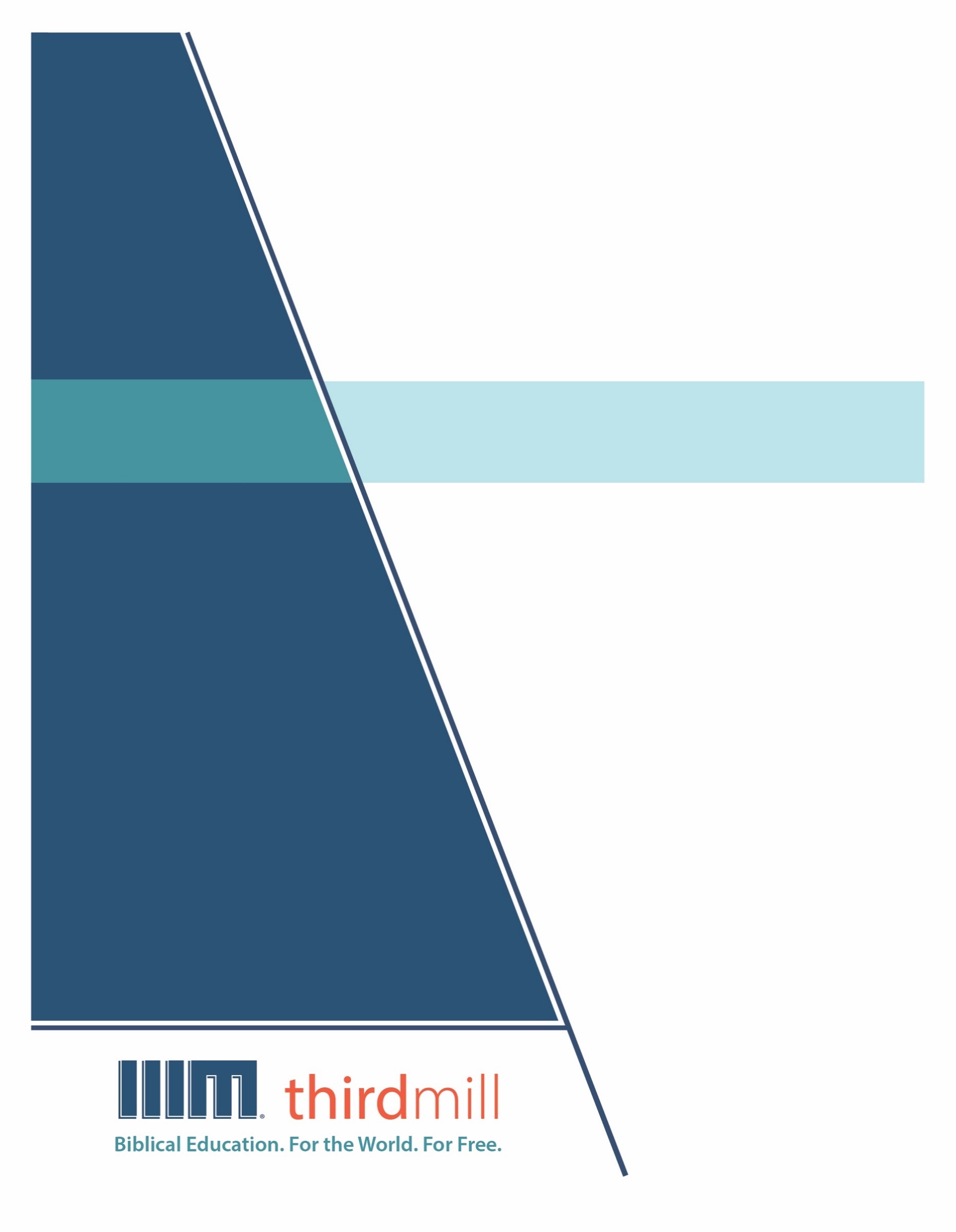 တတိယ ထောင်စုနှစ် အမှုတော်များ၊ ၂၀၁၂မူပိုင်ခွင့် အားလုံးကန့်သတ်ထားပြီးဖြစ်သည်။ ဤစာအုပ်၏ မည်သည့် အပိုင်းကဏ္ဍကို မဆို ပညာနှင့် အရည်အသွေး သို့မဟုတ် ပြန်လည် ဆန်းစစ်ခြင်း သို့မဟုတ် ထင်မြင် သုံးသပ်ချက်ပေးခြင်း ရည်ရွယ်ချက်များအတွက် အတိုချုံး ကိုးကားမှု ပြုသည်များမှ လွဲ၍ ထုတ်ဝေသူ တတိယထောင်စုနှစ် အမှုတော်များ အင်ကော်ပိုရိတ်တက် 316 Live Oaks Blvd., Casselberry, Florida 32707 ၏ စာဖြင့် ရေးသား ခွင့်ပြုထားချက် မပါရှိဘဲ မည်သည့် ပုံစံ၊ မည်သည့် နည်းလမ်းဖြင့် ဖြစ်စေ အမြတ်အစွန်း ရရန် အလို့ငှာ ကူးယူ၊ ပွားများခြင်း မပြုရပါ။တစ်နည်းနည်းနှင့် မပြထားလျှင် ကျမ်းအကိုးအကား အားလုံးသည် Good News Publishers ၏ အမှုတော်တစ်ခုဖြစ်သော Crossway ၏ 2001 ခုနှစ် ထုတ် ESV (English Standard Bible) သမ္မာကျမ်းစာ မှ ဖြစ်ပါသည်။   ခွင့်ပြုချက်ဖြင့် အသုံးပြုထားပါသည်။ မူပိုင်ခွင့် အားလုံး ကန့်သတ်ထားပြီး ဖြစ်ပါသည်။သာ့ဒ်မစ်လ် အကြောင်း၁၉၉၇ ခုနှစ်တွင် တည်ထောင်ခဲ့သော သာ့ဒ်မစ်လ် သည်အမြတ်အစွန်းကို အဓိက မထားသော ဧဝံဂေလိ ခရစ်ယာန် အမှုတော် တစ်ခု ဖြစ်ပါသည်။ သာ့ဒ်မစ်လ်က ပေးအပ်ရန် ရည်စူးထားသည်မှာ-ကမ္ဘာကြီးအတွက် အခမဲ့ သမ္မာကျမ်းစာ ပညာရေးကျွန်ုပ်တို့၏ ပန်းတိုင်မှာ ကမ္ဘာတလွှားရှိ အမှုတော်အတွက် လုံလောက်သော လေ့ကျင့်ရည် ချို့တဲ့ ကင်းမဲ့သည့် သင်းအုပ်နှင့် ခရစ်ယာန် ခေါင်းဆောင် ထောင်ပေါင်း များစွာအား အခမဲ့ ခရစ်ယာန် ပညာရေးကို ပေးကမ်းရန် ဖြစ်ပါသည်။ ပြိုင်ဖက်ကင်းသော မီဒီယာစုံသင် စာသင်တိုက် သင်ရိုးကို  အင်္ဂလိပ်၊ အာရဘစ်၊ တရုတ်၊ ရုရှ နှင့် စပိန် ဘာသာစကားများဖြင့် ထုတ်လုပ်ပြီး ကမ္ဘာ အနှံ့ ဖြန့်ဝေခြင်း အားဖြင့် ဤပန်းတိုင်ကို ကျွန်ုပ်တို့ ဖြည့်ဆည်းနေပါသည်။ ကျွန်ုပ်တို့၏ သင်ရိုးကို ကျွန်ုပ်တို့၏ မိတ်ဖက် အမှုတော်များအားဖြင့် အခြားသော ဘာသာစကား တစ်ဒါဇင်ကျော်သို့ ပြန်ဆိုလျက် ရှိပါသည်။ သင်ရိုးတွင် ရုပ်ပုံများက ထိန်းကျောင်းသော ဗီဒီယိုများ၊ ပုံနှိပ်ထားသော ညွှန်ကြားချက်များ နှင့် အင်တာနက် အရင်းအမြစ်များ ပါဝင်ပါသည်။  ၎င်းကို ကျောင်းများ၊ အုပ်စုများ၊ တစ်ဦးချင်း ပုဂ္ဂိုလ်များ၊ အွန်လိုင်းတွင်သာမက သင်ယူလေ့လာသော လူ့အဖွဲ့အစည်းများတွင်ပါ အသုံးပြုနိုင်အောင် ပုံစံဆွဲထားပါသည်။နှစ်ပေါင်းများစွာအတွင်း အကောင်းဆုံး ပါဝင် ပစ္စည်းနှင့် အရည်အသွေး ရှိသော ဆုရ မီဒီယာစုံသင် သင်ခန်းစာများကို အလွန်ပင် တွက်ချေကိုက်စွာ ပြုစုထုတ်လုပ်ပေးသည့် နည်းစနစ်တစ်ခုကို ကျွန်ုပ်တို့ တိုးတက်ဖွံ့ဖြိုးလာစေခဲ့ပြီး ဖြစ်ပါသည်။ ကျွန်ုပ်တို့၏ စာရေးသူများနှင့် အယ်ဒီတာများသည် ဓမ္မပညာပိုင်းဆိုင်ရာ လေ့ကျင့်မှု ရှိထားပြီးသော ပညာပေးသူများ ဖြစ်ပါသည်။ ကျွန်ုပ်တို့၏ ဘာသာပြန်ဆိုသူများသည်လည်း သူတို့၏ ဦးတည် ဘာသာစကားများ၌ ဓမ္မပညာပိုင်းဆိုင်ရာ ကျွမ်းကျင် လိမ္မာသော ဒေသစကားပြောသူများ ဖြစ်ကြပါသည်။ ကျွန်ုပ်တို့၏ သင်ခန်းစာများတွင်လည်း ကမ္ဘာတလွှားမှ ထောင်ပေါင်းများစွာသော ဂုဏ်အသရေ ရှိ စာသင်တိုက် ပါမောက္ခများနှင့် သင်းအုပ်ဆရာများ၏ ထိုးထွင်းအမြင်များ ပါဝင်ပါသည်။ ဖြည့်စွက်ပြောရလျှင် ကျွန်ုပ်တို့၏ ရုပ်ပုံ ဒီဇိုင်နာများ၊ ပန်းချီဆရာများ၊ ထုတ်လုပ်သူများသည် လုံးဝဥဿုံ ခေတ်မှီသော ကရိယာများနှင့် နည်းလမ်းများကို သုံး၍ အမြင့်ဆုံး ထုတ်လုပ်မှု ဆိုင်ရာ စံနှုန်းများကို လိုက်နာထားပါသည်။  ကျွန်ုပ်တို့၏ ဖြန့်ချိရေး ဆိုင်ရာ ပန်းတိုင်များကို ပြီးမြောက်ရန် အတွက် သာ့ဒ်မစ်လ် အနေဖြင့် အသင်းတော်များ၊ စာသင်တိုက်များ၊ ကျမ်းစာကျောင်းများ၊ သာသနာပြုများ၊ ခရစ်ယာန် အသံလွှင့်သူများ၊ ဂြိုလ်တု ရုပ်မြင်သံကြား ဝန်ဆောင်မှုပေးသူများ၊ အခြားသော အဖွဲ့အစည်းများနှင့် မဟာဗျူဟာကျသော မိတ်ဖက်ဖြစ်မှုကို အခိုင်အမာ ပြုလုပ်ထားပါသည်။  ဤ ဆက်နွယ်မှုများကြောင့် ဒေသခံခေါင်းဆောင်များ၊ သင်းအုပ်ဆရာများ၊ စာသင်တိုက် စာသင်သားများသို့ ဗီဒီယို သင်ခန်းစာ အမြောက်အများကို ဖြန့်ဝေပေးနိုင်ခဲ့ပြီး ဖြစ်ပါသည်။ ကျွန်ုပ်တို့၏ ဝက်ဘ်ဆိုက်များ သည်လည်း ဖြန့်ချိရေး လမ်းကြောင်းများ အဖြစ် အသုံးတည့်နေသလို သင်၏ ကိုယ်ပိုင် လေ့လာသင်ယူ လူ့အဖွဲ့အစည်းကို မည်သို့ စတင်ရမည် ဆိုသည်နှင့် သက်ဆိုင်သည့် သင်ခန်းစာ ပစ္စည်းများ အပါအဝင် ကျွန်ုပ်တို့၏ သင်ခန်းစာများကို ထပ်ဆောင်းဖြည့်ဆည်းပေးရန် အတွက် နောက်ထပ် လိုအပ်သော ပစ္စည်းများကိုလည်း ပေးကမ်းပါသည်။  သာ့ဒ်မစ်လ်ကို အိုင်အာရ်အက်စ်က ကော်ပိုရေးရှင်း 501 C (3) အဖြစ်ဖြင့် အသိအမှတ်ပြုထားပါသည်။  ရက်ရောသည့် အသင်းတော်များ၏ အခွန်လွတ်ငြိမ်းခွင့် ရထားသည့် အလှူငွေများ၊ ဖောင်ဒေးရှင်းများ၊ စီးပွားရေး လုပ်ငန်းများနှင့် တစ်ဦးချင်း ပုဂ္ဂိုလ်များအပေါ်တွင် ကျွန်ုပ်တို့ အမှီပြုပါသည်။  ကျွန်ုပ်တို့၏ အမှုတော် အကြောင်း ပိုမိုသိရှိရန်နှင့် သင်မည်သို့ ပါဝင်နိုင်ကြောင်း လေ့လာရန် ကျေးဇူး ပြု၍ www.thirdmill.org သို့ ဝင်ရောက်ကြည့်ရှုနိုင်ပါသည်။မာတိကာနိဒါန်း	1နိုင်ငံတော်နှင့် ပဋိညာဉ်များ	2ရှေးဟောင်း သုတေသန တူးဖော်တွေ့ရှိချက်များ	3သမ္မာကျမ်း အသိအမြင်များ	7ပဋိညာဉ်တို့၏ သမိုင်းကြောင်း	11ကမ္ဘာလုံး ဆိုင်ရာ ပဋိညာဉ်	12အာဒံ	13နောဧ	15အမျိုးသားရေး ပဋိညာဉ်များ	16အာဗြဟံ	16မောရှေ	18ဒါဝိဒ်	20ပဋိညာဉ်သစ်	22ပဋိညာဉ် မောင်းနှင်အားများ	25ကမ္ဘာလုံးဆိုင်ရာ ပဋိညာဉ်များ	26အာဒံ	27နောဧ	28အမျိုးသားရေး ပဋိညာဉ်များ	30အာဗြဟံ	31မောရှေ	33ဒါဝိဒ်	35ပဋိညာဉ်သစ်	36ပဋိညာဉ်နှင့် သက်ဆိုင်သောလူများ	41လူသားမျိုးနွယ် လူတန်းစားကွဲပြားမှုများ	42ပဋိညာဉ်များ အတွင်း	42ပါဝင်သူများနှင့် ဖယ်ကြဉ်ခံရသူများ	45ပဋိညာဉ် လှုပ်ရှား မောင်းနှင်အားတို့၏ အကျုံးဝင် သက်ဆိုင်မှု	47ဖယ်ကြဉ်ထားသော မယုံကြည်သူများ	47ပါဝင် ပတ်သက်နေသော မယုံကြည်သူများ	49ပဋိညာဉ်အတွင်း အပါအဝင် ဖြစ်သော ယုံကြည်သူများ	51နိဂုံး	54နိဒါန်းအကယ်၍ သင်သည် ရှေးခေတ်ကမ္ဘာမှာ ကြီးကျယ်သော ရှင်ဘုရင်တစ်ပါး ဖြစ်နေခဲ့ပြီး သင့်အုပ်စိုးမှုကိုလည်း အခြားနိုင်ငံတွေအပေါ်  တိုးချဲ့ဖြန့်ကျက်ဖို့ စိတ်ပိုင်းဖြတ်ထားသည် ဆိုပါက သင့်နိုင်ငံတော်ကို သင်မည်သို့စီမံအုပ်ချုပ်မည်နည်း။  သင့်အင်ပါယာ ကြီးသည်ထက် ကြီးလာသည်နှင့် အမျှ အခြေခံ စည်းမျဉ်းများကို သင် မည်သို့ ချမှတ်ပါမည်နည်း။ ဘုရားသခင်သည် သူ၏ နိုင်ငံတော်ကို မြေကြီးစွန်းတိုင်အောင် ဖြန့်ကျက်ရန် စိတ်ဆုံးဖြတ်ထားသည့် အမြင့်ဆုံးသော မင်းအာဏာရှိ ဘုရားသခင် ဖြစ်ကြောင်း ဓမ္မဟောင်းက တင်ဆက်ထားသဖြင့် ဓမ္မဟောင်းကို လေ့လာရာ၌ အဆိုပါ မေးခွန်းများသည် မေးထိုက်သော မေးခွန်းကောင်းများ ဖြစ်ပါသည်။   ကြီးကျယ်သော လူသား ရှင်ဘုရင်တို့သည် သူတို့၏ ခေတ်ကာလတွင်  တိုးတက်ကျယ်ပြန့်လာနေသော  သူတို့၏ နိုင်ငံတော်များကို အပြည်ပြည် ဆိုင်ရာ စာချုပ်များ (ဝါ) ပဋိညာဉ်များဖြင့် အုပ်စိုးလေ့ ရှိကြောင်း ရှေး ဣသရေတို့ သိထားခဲ့ကြသည်။  ထို့ကြောင့် ဘုရားသခင်သည် တိုးတက် ကျယ်ပြန့်လာနေသော သူ့နိုင်ငံတော်ကို ပဋိညာဉ်များ အားဖြင့် စီမံအုပ်ချုပ်ခဲ့ကြောင်း သင်ယူရခြင်းသည် သူတို့အတွက် အံ့ဩစရာ မဟုတ်ခဲ့ပါ။ ဘုရားသခင့် နိုင်ငံတော်သည် ကမ္ဘာမြေတလွှား ဖြန့်ကျက်လာသည်နှင့် အမျှ နိုင်ငံတော်ကို ထိန်းကျောင်းပေးသည့် အခြေခံ မူဝါဒများကိုလည်း ဘုရားသခင့် ပဋိညာဉ်များက ချမှတ်ပေးခဲ့ကြသည်။ကျွန်ုပ်တို့၏ နိုင်ငံတော်၊ ပဋိညာဉ်များ နှင့် ဓမ္မဟောင်းကျမ်းဂန် စာစဉ်ထဲတွင် ဤသင်ခန်းစာသည် တတိယမြောက် ဖြစ်ပြီး "ဘုရားသခင်၏ ပဋိညာဉ်များ" ဟု ကျွန်ုပ်တို့ ခေါင်းစဉ်ပေးထားပါသည်။   ဤသင်ခန်းစာ၌ ဘုရားသခင်သည် လောကီ ကမ္ဘာကြီးတလျှောက် သူ၏ နိုင်ငံတော်အား ရှေဆက်လှမ်းနိုင်ဖို့ ပဋိညာဉ်အများပါသော ပဋိညာဉ်စဉ်တစ်ခုဖြင့် မည်သို့ ထိန်းကျောင်းခဲ့ကြောင်း ကျွန်ုပ်တို့ လေ့လာဖော်ထုတ်ကြပါမည်။ ဤစာစဉ်၌ ကျွန်ုပ်တို့ သင်ယူလေ့လာနေသည့် အတိုင်း ဓမ္မဟောင်းကျမ်းစာစောင်တို့အား အမျိုးမျိုးသော အချိန်ကာလအတွင်း အသီးသီးသော အခြေအနေများအတွင်းရှိ ဘုရားသခင့်လူတို့ကို ဦးတည် ရေးသားခဲ့သည်။  သို့သော်လည်း စာစောင်တိုင်း၏ ရှုထောင့်အမြင်များသည် ဓမ္မဟောင်းစာရေးသူများ တူညီစွာ ဆွဲကိုင်ထားသော ယုံကြည်သက်ဝင်မှု အစုံ တစ်ခုပေါ် တည်မှီနေခဲ့ကြသည်။ လူ့သမိုင်းအတွက် ဘုရားသခင် ထားရှိသော ကြီးကျယ်ခမ်းနားသည့် အကြံအစည်သည် ကောင်းကင်ဘုံရှိ ကိုယ်တော်၏ နိုင်ငံတော်ကို မြေကြီးစွန်းတိုင်အောင် ဖြန့်ကျက် လွှမ်းမိုးဖို့ရန် ပင် ဖြစ်ကြောင်း သူတို့အားလုံး ယုံကြည်ထားခဲ့ကြသည်။ အဓိကကျသော ပဋိညာဉ်စဉ်များအားဖြင့် မတူညီသော အချိန်ကာလများ အလိုက် သူ၏ နိုင်ငံတော် တိုးချဲ့ဖြန့်ကျက်ရေးအတွက် စီမံအုပ်ချုပ်တော်မူခဲ့ကြောင်းကိုလည်း သူတို့ ယုံကြည်ခဲ့ကြသည်။  လက်တွေ့အားဖြင့် သူ၏ ပဋိညာဉ် မူဝါဒများကို မတူကွဲပြားသော အခြေအနေတို့၏ စိမ်ခေါ်ချက်များနှင့် အညီ အသုံးပြုခြင်းအားဖြင့်  ဓမ္မဟောင်းစာရေးသူတို့သည် ဘုရားသခင့် နိုင်ငံတော်ကို ချဲ့ထွင်ရန် သူတို့၏ စာစောင်များကို ရေးခဲ့ကြသည်။  ဤ အကြောင်းကြောင့်ပင် ဘုရားသခင့် ပဋိညာဉ်များအကြောင်း နားလည်ခြင်းသည် ဓမ္မဟောင်းကဏ္ဍတိုင်း၏ လေးနက်အရေးပါမှုကို ဆုပ်ကိုင်မိရေး အတွက် အရေးပါသည်။ ဓမ္မဟောင်းရှိ ဘုရားသခင့် ပဋိညာဉ်များကို အဓိကကဏ္ဍ လေးခု အဖြစ်ပိုင်းခြား၍ ကျွန်ုပ်တို့ လေ့လာဖော်ထုတ်ကြပါမည်။ ပထမအားဖြင့် ဘုရားသခင့် နိုင်ငံတော်နှင့် သူ၏ ပဋိညာဉ်များ အကြား အရေးကြီးသော ဆက်နွယ်မှုများကို ကျွန်ုပ်တို့ ဖော်ထုတ်ပါမည်။  ဒုတိယအားဖြင့် ဓမ္မဟောင်းရှိ ဘုရားသခင့် ပဋိညာဉ်များ၏ သမိုင်းကြောင်းကို ကျွန်ုပ်တို့ ကြည့်ရှုကြပါမည်။  တတိယအားဖြင့် အဆိုပါ ပဋိညာဉ်များ၌ ဘဝကို လှုပ်ရှားမောင်းနှင်သည့်အားများအား ကျွန်ုပ်တို့ ရှာဖွေကြပါမည်။  စတုတ္ထအားဖြင့် ဘုရားသခင့် ပဋိညာဉ်နှင့် စပ်ဆိုင်သော လူများ အကြောင်းကို လေ့လာဖော်ထုတ်ကြပါမည်။  ဘုရားသခင့် နိုင်ငံတော်နှင့် သူ၏ နိုင်ငံတော်များကြား ဆက်နွယ်မှုများ အကြောင်းနှင့် စကြပါစို့။ နိုင်ငံတော်နှင့် ပဋိညာဉ်များပဋိညာဉ်ဖွဲ့ခြင်း သဘောသည် ဣသရေလတို့၏ ယုံကြည်ခြင်းအတွက်  အလွန်အရေးပါကြောင်း ဓမ္မဟောင်း နှင့် ရင်းနှီးသူတိုင်း သိကြသည်။ "ပဋိညာဉ်"ဟု အနက်ပြန်ဆိုမြဲ ရှိသည့် ဟေဗြဲစကား ဘဲရစ် ကို ဓမ္မဟောင်းတွင် အကြိမ်ပေါင်း ၂၈၀ ကျော် တွေ့ရသည်။ ထို့ပြင် ဤပဋိညာဉ် သဘောကို အခြားသော ဝေါဟာရ အသုံးအနှုန်းဖြင့် မကြာခဏ ဆက်စပ်တွဲဖက်၍လည်း တွေ့နိုင်သည်။  ဓမ္မဟောင်း၌ ပဋိညာဉ်တို့၏ ထင်ရှားအရေးပါသည်မှာ ငြင်းဆိုဖွယ် မရှိပါ။ သို့သော် ဝမ်းနည်းစရာကောင်းသည်မှာ ကျမ်းစာထဲရှိ ပဋိညာဉ်များ၏ အခြေခံသဘောလက္ခဏာများကို လူများစုက နားလည်လွဲနေတတ်ကြခြင်း ဖြစ်သည်။  ဘုရားသခင့် ပဋိညာဉ်များသည် ကိုယ်တော်၏ မင်းကဲ့သို့ အုပ်စိုးခြင်းနှင့် မြေကြီးပေါ်ရှိ သူ၏ နိုင်ငံတော်ကြီးထွားမှုတို့ဖြင့် ခွဲမရအောင် ချိတ်ဆက်နေကြောင်း သူတို့ မတွေ့မမြင်နိုင် ဖြစ်နေတတ်ကြသည်။  သို့ဆိုပါက ဘုရားသခင့် ပဋိညာဉ်များသည် ကိုယ်တော်၏ နိုင်ငံတော်နှင့် မည်သို့မည်ပုံ ချိတ်ဆက်နေကြပါသနည်း။  ဓမ္မဟောင်းထဲရှိ ဤမျှလောက် အရေးပါလှသော သွန်သင်မှု နှစ်ခုအကြား အဘယ်ကဲ့သို့သော နှီးနွယ်ဆက်စပ်မှု ရှိနေပါသနည်း။ဘုရားသခင့် နိုင်ငံတော် ရည်ရွယ်ချက်များနှင့် သူ၏ ပဋိညာဉ်တို့အကြား ဆက်နွယ်မှု မည်သို့ ရှိသည်ကို လေ့လာဖော်ထုတ်ရန်အတွက် မျက်နှာစာ နှစ်ဖက်ကို ကျွန်ုပ်တို့ ကြည့်ကြပါမည်။   ပထမဦးစွာ အဆိုပါ ဆက်နွယ်မှုများကို နားလည်စေရန် အရေးပါသော နောက်ခံသမိုင်းအခြေအနေများကို ပေးသည့် မကြာသေးမီက ရှေးဟောင်း သုတေသန တူးဖော်တွေ့ရှိမှုအချို့ကို ညွှန်းပြလိုပါသည်။  ဒုတိယအားဖြင့် အဆိုပါ တွေ့ရှိမှုများက ဘုရားသခင့် ပဋိညာဉ်များ ဆိုင်ရာ ကျမ်းစာ အယူအဆနှင့် စပ်လျဉ်း၍ ထူးခြားလေးနက်သည့် ထိုးထွင်းအမြင်များကို မည်သို့ ပေးနေကြောင်း ကျွန်ုပ်တို့ ကြည့်ကြပါမည်။  ကျွန်ုပ်တို့ လေ့လာမည့် အကြောင်းအရာကို မီးမောင်းထိုးပြသည့် မကြာသေးသော ရှေးဟောင်းသုတေသန တူးဖော်တွေ့ရှိမှု အချို့ဖြင့် အစပြုကြပါစို့။ ရှေးဟောင်း သုတေသန တူးဖော်တွေ့ရှိချက်များဓမ္မဟောင်းကျမ်းစာများကို သန့်ရှင်းသော ဝိဉာဉ်တော် မှုတ်သွင်းကြောင်းနှင့် ၎င်းတို့သည် အချိန်တိုင်း၊ နေရာတိုင်းအတွက် ဘုရားသခင့် နှုတ်ကပါတ်တော် ဖြစ်ကြောင်း ခရစ်တော်၏ နောက်လိုက်များက မှန်ကန်စွာ အတည်ပြုထားကြသည်။  သို့သော် သန့်ရှင်းသော ဝိဉာဉ်တော်သည် ဤကျမ်းစာများအား ကနဦးအားဖြင့် ရှေးဣသရေလများ သို့ ရည်ရွယ် မှုတ်သွင်းခဲ့ကြောင်း အမြဲ နှလုံးသွင်းထားရန် အရေးကြီးပါသည်။  သူတို့ခေတ်ကာလအတွင်း ဘုရားသခင့် ဖွင့်လှစ်ဖော်ပြချက်ကို နားလည်ရန်အတွက် ရှေးဣသရေလများ၏ ယဉ်ကျေးမှု အတွေ့အကြုံများကပဲ သူတို့အတွက် လမ်းခင်းပေးခဲ့သည်။  ကျွန်ုပ်တို့ မကြာမီတွေ့ရတော့မှာ ဖြစ်သည့်အတိုင်း ပြီးခဲ့သည့် ရာစုနှစ် ဒုတိယပိုင်းအတွင်း ပြုလုပ်ခဲ့သည့် ရှေးဟောင်း သုတေသန တူးဖော်တွေ့ရှိမှု များစွာက ဘုရားသခင့် ပဋိညာဉ်များနှင့် သူ၏ နိုင်ငံတော်တို့ အကြား ရှိနေသည့် အခြေခံကျကျ နှီးနွယ်ဆက်စပ်နေမှုများအား သစ္စာရှိသည့် ဣသရေလတို့ မည်သို့ နားလည်ထားခဲ့ကြသည်ကို ဆုပ်ကိုင်မိရန် ကျွန်ုပ်တို့အား ထောက်ကူပေးသည်။ သမ္မာကျမ်းလာ ပဋိညာဉ်များ အကြောင်း ဆွေးနွေးမှုများ၌ ရှေးအရှေ့နီးဒေသမှ လာသည့် တော်ဝင် အထောက်အထား ပုံစံ သုံးမျိုးခန့် ပါဝင် လာမြဲ ဖြစ်သည်။  ပထမအားဖြင့် တော်ဝင် ခံစားခွင့်ကို တန်းတူ ပေးရေး သဘောတူညီချက်များဖြစ်သည်။ ၎င်းတို့သည် အဆင့်အတန်းတူ ရှင်ဘုရင်များ ကြား အချင်းချင်း ဆက်နွယ်မှုဆိုင်ရာ ဝေါဟာရ အသုံးအနှုန်းနှင့် ပတ်သက်၍ စေ့စပ် ညှိနှိုင်းထားသော ပဋိညာဉ်များလည်း ဖြစ်ကြသည်။ ဒုတိယအားဖြင့် တော်ဝင် ခွင့်ပြုချက်များ ဖြစ်ကြသည်။ ၎င်းတို့သည် ရှေးရှင်ဘုရင်များက ၎င်းတို့၏ သစ္စာရှိ အစေအပါးများသို့ မြေယာများ သို့မဟုတ် အထူးအဆင့်အတန်းများကို တရားဝင် မည်သို့ပေးကမ်းကြောင်း ဖော်ပြရေးသားချက်များ ဖြစ်ကြသည်။ တတိယအားဖြင့် နယ်ပယ်ရှင်-သူ့ကျွန် သဘောတူ စာချုပ်များ၊ ၎င်းတို့နှင့် ဆက်စပ်နှီးနွယ်သော အခြား အထောက်အထားများ ဖြစ်ကြသည်။ ၎င်းတို့မှာ ကြီးမြတ်သော မင်းဧကရာဇ်များက ၎င်းတို့ထက် နိမ့်ပါးသော လက်အောက်ခံ ရှင်ဘုရင်များ၊ တိုင်းနိုင်ငံ အသီးသီး အပေါ် ချမှတ်သော အပြည်ပြည်ဆိုင်ရာ  သဘောတူညီချက်များလည်း ဖြစ်ကြသည်။အမှန်အားဖြင့် သမ္မာကျမ်းလာ ဘုရားသခင့် ပဋိညာဉ်များအတွက် အဆိုပါ တော်ဝင် တန်းတူခွင့် စာချုပ်များဆီမှ ကျွန်ုပ်တို့ ဆည်းပူးနိုင်သည့် အသိအမြင် အနည်းငယ်မျှလောက်သာ ရှိနိုင်ပါသည်။  သေချာသည်မှာ လူသားများကို ၎င်းတို့ အချင်းချင်းကြား ပဋိညာဉ် ဝေါဟာရ အသုံးအနှုန်းများအပေါ် အပြန်အလှန် ညှိနှိုင်းစေ့စပ်ကြသည့် အဆင့်အတန်းတူများ အဖြစ် ဓမ္မဟောင်းက ရည်ညွှန်းထားသည်။  သို့သော် ဘုရားသခင့် ပဋိညာဉ်များနှင့် စပ်လျဉ်းလျှင်မူကား ဘုရားနှင့် တန်းတူသည့် လူဟူ၍  မရှိသောကြောင့် ဘုရားသခင်သည် လူသားများနှင့် မည်သည့်အခါကမျှ စေ့စပ်ညှိနှိုင်းခြင်း မရှိခဲ့ပါ။  အဖြစ်အပျက်တိုင်း၌ ကိုယ်တော်သည် သူ၏ ပဋိညာဉ် ဝေါဟာရ အသုံးအနှုန်းများကို စိုးပိုင်မှု အာဏာစက်ဖြင့်သာ ချမှတ်ပြဌာန်းပေးသည်။ထို့ထက်မက ကျမ်းစာ ပညာရှင်များက သမ္မာကျမ်းလာ ဘုရားသခင့် ပဋိညာဉ်များနှင့် တော်ဝင် ခွင့်ပြုချက်များအကြား ထူးခြားအရေးပါသော တူညီမှု အချို့ ရှိနေကြောင်း ထောက်ပြထားကြပြန်သည်။  အထူးသဖြင့် တော်ဝင် နန်းဆက်အဖြစ် ဒါဝိဒ် အိမ်သူအိမ်သားကို ဘုရားသခင် ရွေးချယ်မှုနှင့် ဣသရေလအား ကတိတော်နယ်မြေ အမွေခံစေမှုတို့အပေါ် စူးစိုက်သည့် ဆက်နွယ်မှုများအား သူတို့ မှတ်သားမိခဲ့ကြသည်။  သို့တစေ နောက်ပိုင်း ကျွန်ုပ်တို့ တွေ့ရသည့်အတိုင်း အဆိုပါ တူညီမှုများအပေါ် နားလည်လွဲမှုများလည်း ရှိနေခဲ့သည်။ ယခုအထိတော့ သမ္မာကျမ်းလာ ဘုရားသခင့် ပဋိညာဉ်များအပေါ် ကျွန်ုပ်တို့ အကျယ်တဝင့် နားလည်အောင် အများဆုံး ထောက်ကူသည့် တော်ဝင် အထောက်အထားများမှာ နယ်ပယ်ရှင်-သူ့ကျွန် စာချုပ်များသာ ဖြစ်ကြသည်။  ဘုရားသခင့် နိုင်ငံတော်နှင့် သူ၏ ပဋိညာဉ်တို့အကြား ဆက်နွယ်မှုအပေါ် သမ္မာကျမ်းရေးသူတို့ မည်သို့ နားလည် သဘောပေါက်ခဲ့သည်နှင့် စပ်လျဉ်းသည့် အရေးပါသော အသိအမြင်များကို အဆိုပါ ရှေး စာများက ပေးနေပါသည်။ဓမ္မဟောင်း ကမ္ဘာတွင် အဲဂုတ္တု ဖာရောဘုရင်များသာမက ဟိတ္တိ၊ ဘာဗုလုန်၊ အာရှုရိ နှင့်တကွ ဣသရေလနိုင်ငံ အပါအဝင် ရှင်ဘုရင်များသည် နယ်မြေသိမ်းပိုက်ခြင်း သို့မဟုတ် အားနည်းသော တိုင်းနိုင်ငံများကို မိမိတို့နယ်အတွင်း သိမ်းပိုက် သွတ်သွင်းခြင်းဖြင့် သူတို့၏ ပိုင်နက်နယ်မြေများကို တိုးချဲ့မြဲ ရှိခဲ့ကြသည်။  ဤအရာကို သူတို့လုပ်ဆောင်သည့်အခါ ပိုမိုကျယ်ပြောလာသည့် သူတို့၏ နိုင်ငံတော်များအတွက် လိုအပ်သော အခြေခံစည်းမျဉ်း မူဝါဒများကို  စာချုပ်များ သို့မဟုတ် ပဋိညာဉ်များအားဖြင့် ချမှတ်ပြဌာန်းလာခဲ့ကြရသည်။  ရှေးဟောင်း သုတေသန တူးဆွ ရှာဖွေသူများက အဆိုပါ အပြည်ပြည်ဆိုင်ရာ စာချုပ် အမြောက်အများကို ဖော်ထုတ်ပေးခဲ့ပြီး ၎င်းတို့ကို "နယ်ပယ်ရှင်-သူ့ကျွန်" စာချုပ်များအဖြစ် ကိုးကားခဲ့ကြသည်။ ယခုတွင် "နယ်ပယ်ရှင်" "သူ့ကျွန်" စသည့် အသုံးအနှုန်းများကြောင့် သင် ရှုပ်ထွေးသွားရန် မရှိပါ။ "နယ်ပယ်ရှင်" ဆိုသည်မှာ အင်ပါယာရှင် သို့မဟုတ် ကြီးမြတ်သည့် ဘုရင် တပါးပါးကို ဆိုလိုပါသည်။  ဟုတ်ပါသည်။ "သူ့ကျွန်" ဆိုသည့် ဝေါဟာရသည်လည်း အစေခံ သို့မဟုတ် ဤနေရာတွင် "ကြီးမြတ်သော ဘုရင် ၏ အစေခံ" ဟုသာ အဓိပ္ပာယ် ရပါသည်။  နယ်ပယ်ရှင်-သူ့ကျွန် စာချုပ်များက နယ်ပယ်ရှင်များ (ဝါ) ကြီးကျယ်သော ရှင်ဘုရင်များနှင့် သူ့ကျွန်များ (ဝါ) ဘုရင်ငယ်များနှင့် လက်အောက်ခံနိုင်ငံများ အကြား အပြန်အလှန်ဆက်သွယ်မှုကို ထိန်းချုပ်သည့် အခြေခံ မူဝါဒများကို ချမှတ်ပြဌာန်းပေးသည်။   သို့ဖြစ်၍ နယ်ပယ်ရှင်-သူ့ကျွန် စာချုပ် တစ်ခုဆိုသည်မှာ ကြီးကျယ်သော အင်ပါယာပြည့်ရှင် ဘုရင်ကြီးနှင့် လက်အောက်ခံ ဘုရင်ငယ် တပါးအုပ်စိုးသော နိုင်ငံငယ်တို့အကြား ဖွဲ့ထားသည့် အပြည်ပြည်ဆိုင်ရာ သဘောတူညီချက်တစ်ခုပင် ဖြစ်သည်။ ရှေး အရှေ့နီးပိုင်း ယဉ်ကျေးမှုထဲတွင် ရှင်ဘုရင်အဖြစ် ပိုင်သ အုပ်စိုးခြင်းသည် အဓိကအားဖြင့် ပဋိညာဉ် သဘော အယူအဆပေါ်၌ အခြေတည်ထားသည်။  သို့ဖြစ်၍ ရှင်ဘုရင်တပါး သို့မဟုတ် နယ်ရှင်ပယ်ရှင် တစ်ပါးဟု ဆိုရသူ တစ်ဦးက လူအချို့အား အခြေခံ အနှစ်သာရအားဖြင့် သူ၏ အစေအပါး (ဝါ) လက်အောက်ကျွန်များ ဖြစ်လာစေရန် သဘောတူညီမှု ပြုထားသည့် စာချုပ်များ၊ ရှေးကတိကဝတ်များနှင့် ပတ်သက်၍ ကျွန်ုပ်တို့တွင် အထောက်အထားများ ရှိနေပြီ ဖြစ်ပါသည်။    အဆိုပါ ကတိကဝတ်များက ဆက်နွယ်မှု၏ အဓိပ္ပာယ်ကို ဖွင့်ဆိုပေးသည် ဖြစ်သောကြောင့် နယ်ရှင်ပယ်ရှင် သို့မဟုတ် နယ်စားပယ်စား ဖြစ်သူက ဆက်နွယ်မှုကို ထိမ်းသိမ်းပေးမည့် ဝေါဟာရများကို အဓိပ္ပာယ် ဖွင့်ပေးသည်။    တစ်ခုခုကို ယခုလို သူပြောဆိုနိုင်ပါသည်။ " သင့်သီးနှံထဲက တစ်ပုံကို ကျွန်ုပ်အား ပေးခြင်းဖြင့်၎င်း၊ ကျွန်ုပ်အပေါ် သင် သစ္စာခံခြင်းဖြင့်၎င်း၊ အခြား အခြားသော ရှင်ဘုရင်များ (ဝါ) နယ်ရှင်ပယ်ရှင်များထံ သင် သစ္စာမခံခြင်း အားဖြင့်၎င်း သင် ကျွန်ုပ်၌ ပူးပေါင်းလုပ်ဆောင်ပေးမှု အတွက် အတုံ့အလှည့်အားဖြင့် သင့်ကို ကျွန်ုပ် အကာအကွယ်ပေးမည်။ သင့်ကို ကျွန်ုပ် ကြီးပွားချမ်းသာစေမည်။  သင် မည်သူမည်ဝါ ဖြစ်သည်ဆိုသည့် ကိုယ်ပိုင် လက္ခဏာ သင်၌ ရှိစေမည်" တနည်းဆိုရလျှင် ၎င်းသည် အလွန်ပင် အပြန်အလှန် သဘောဆောင်သော အခြေအနေမျိုး ဖြစ်လေ့ရှိပါသည်။  ဘုရင်အဖြစ် ပိုင်သအုပ်စိုးတော်မူခြင်း အကြောင်းနှင့် ပဋိညာဉ် သဘောသဘာဝတို့ကို အဆိုပါ သဘောတူညီချက် အမျိုးအစားပါ ဝေါဟာရ သတ်မှတ်ချက်များ အတိုင်း ကျွန်ုပ်တို့ စပြီး စဉ်းစားသည့်နောက် ဓမ္မဟောင်းကျမ်းထဲက အမျိုးမျိုးအဖုံဖုံသော အပိုင်းကဏ္ဍတို့သည် အဆိုပါ  စာချုပ်များပါ အခြေခံ အချက်များနှင့် အလွန်တိကျစွာပင် ကိုက်ညီလိုက်ဖက်မှု ရှိနေကြောင်းကို ကျွန်ုပ်တို့တွေ့ရလာသည်။ ဒေါက်တာ Breadley T. Johnsonစံပြုသဘောအရ ဆိုလျှင် နယ်ပယ်ရှင်-သူ့ကျွန် စာချုပ်များ၌ ပဓာနကျသော အခြေခံအချက် ခုနှစ်ချက် ပါရှိတတ်သည်။  ကြီးကျယ်သော ရှင်ဘုရင်သည် မည်သူမည်ဝါ ဖြစ်ကြောင်း ဖော်ပြသော နိဒါန်းဖြင့် ၎င်းတို့ အစပြုတတ်သည်။  နိဒါန်းနောက်တွင် ပဏာမ သမိုင်းကြောင်းကလေး လာတတ်သည်။ ၎င်းသည် ကြီးကျယ်လှသော မင်းကြီးက သူ့လက်အောက်ငယ်သားတို့အပေါ် မည်မျှ ကြင်နာစွာ ပြုမူကျင့်ကြံသည် ဆိုသည်တို့အပေါ် စူးစိုက်တတ်သည်။   တဖန် အဆိုပါ စာချုပ်တို့သည် ရှင်ဘုရင်တို့က သူတို့၏ လက်အောက်ခံကျွန်တို့ လိုက်နာစေလိုသည့် သီးသန့် ဥပဒေများ သို့မဟုတ် ပညတ်တော်များ အဖြစ်သို့ ပြောင်းလဲသွားတတ်ကြပြန်သည်။  ပုံမှန်အားဖြင့် အဆိုပါ စည်းမျဉ်း ဥပဒေများပြီးသည့်နောက် အဆိုပါ စာချုပ်များကို နှစ်စဉ် လူထုရှေ့ ဖတ်ပြခြင်းများ၊ အသစ် ပြင်ဆင်ခြင်းများ အတွက် ပြဌာန်းချက်များ ရှိတတ်ပြီး ချမှတ်ထားသော တာဝန်ဝတ္တရားများအတိုင်း လုပ်ဆောင်မှု ရှိကြောင်း သေချာစေရန်အတွက် နတ်ဘုရားတို့ကို တိုင်တည်မည့် သက်သေတို့၏ စာရင်းတို့လည်း ပါရှိတတ်သည်။  အဆိုပါ စာချုပ်များသည် နောက်ပိုင်းတွင် နာခံမှုအတွက် ကောင်းချီးမင်္ဂလာများ အဖြစ်သို့၎င်း၊ မနာခံခြင်းအတွက် ကျိန်ခြင်း အမင်္ဂလာများ အဖြစ်သို့၎င်း ပြောင်းလဲသွားကြသည်။   ထို့ပြင် ၎င်းတို့သည် အဆိုပါ အပြည်ပြည်ဆိုင်ရာ ဆက်နွယ်မှုများကို တရားဝင် ဖြစ်စေသော ဝိနည်း အထုံးအဖွဲ့ ဆိုင်ရာ ယဇ်ပူဇော်စားသောက်ပွဲများအား ညွှန်းဆို ကိုးကားမှုများဖြင့် အဆုံးသတ်လေ့ ရှိကြသည်။  အဆိုပါ အခြေခံ အချက် ခုနှစ်ချက်လုံး နှင့် ဓမ္မဟောင်း တလျှောက်ရှိ ဘုရားသခင့် ပဋိညာဉ်များအကြား ထင်ရှားအရေးပါသော တူညီမှုများ ရှိနေပါသည်။  သို့တစေ အဆိုပါ အချက်များတွင် တချက်ချင်း ဆွေးနွေးမည့်အစား အဆိုပါ စာချုပ်များထဲ မြုပ်နေသည့် တွန်းအားများနှင့် သမ္မာကျမ်း ပဋိညာဉ်များ တူညီနေပုံ အပေါ်တွင်သာ ကျွန်ုပ်တို့ မီးမောင်းထိုးပြပါမည်။ နယ်ပယ်ရှင်-သူ့ကျွန် စာချုပ်များ၏ အခြေခံ စံ ခုနှစ်ချက်က ကြီးကျယ်သော ဘုရင်ကြီးများနှင့် ၎င်းတို့၏ လက်အောက်ခံ ကျွန်များ အကြား အပြန်အလှန်ဆက်ဆံမှုကို ဖော်ဆောင်သည့် မြုပ်နေသည့် တွန်းပို့အား၏ မျက်နှာစာ သုံးခုကို ဖွင့်ပြထားသည်။  ပထမဦးစွာ စာချုပ်တို့သည် တော်ဝင် စေတနာ သဒ္ဓါတရား ထက်သန်ကြွယ်ဝမှု (ဝါ) ကြီးမြတ်သော ရှင်ဘုရင်ကြီးများက သူတို့၏ လက်အောက်ခံကျွန်တို့ကို ပြသသည့် သနားကြင်နာမှု အပေါ် စောင်းပေးထားကြသည်။  နိဒါန်းပိုင်းတွင် ရှင်ဘုရင်သည် မိမိကိုယ်မိမိ ဖြောင့်မှန်သော အုပ်စိုးသူ အဖြစ် ဖော်ထုတ်ထားပေလိမ့်မည်။  ထို့နောက်လိုက်လာသော သမိုင်းကြောင်း မိတ်ဆက်သည် ရှင်ဘုရင်က သူ့လက်အောက်ငယ်သားများသို့ သနားကရုဏာပြသော သီးသန့် နည်းဟန်များကို ဖော်ပြပေလိမ့်မည်။  တော်ဝင် စေတနာ သဒ္ဓါတရား ထက်သန်ကြွယ်ဝမှု အယူအဆသဘောသည် အလွန်ပင် အရေးပါထင်ရှားလှရကား ကြီးကျယ်သော ရှင်ဘုရင်များသည် ၎င်းတို့ကိုယ်ကို ၎င်းတို့ "ဖခင်" ဟူ၍၎င်း၊ ၎င်းတို့၏ လက်အောက်ကျွန်များကို "သားများ" ဟူ၍၎င်း ခေါ်မြဲရှိခဲ့ကြသည်။ နယ်ပယ်ရှင်-သူ့ကျွန် စာချုပ်တို့၏ ဒုတိယ ပဓာနကျသော စူးစိုက်မှုမှာ လက်အောက်ခံကျွန်တို့ဘက်မှ မဖြစ်မနေ သစ္စာစောင့်သိပေးရမည့် အချက်များ ဖြစ်ကြသည်။  လက်အောက်ခံကျွန်တို့သည် ရှင်ဘုရင်၏ ပညတ်တော်များကို လိုက်နာကျင့်ဆောင်ရန် တာဝန်ရှိပြီး အဖိုးတန်သော သတ္တုများ၊ ရတနာများ၊ ကျွန်များ၊ စစ်သားများနှင့် သီးနှံ တစ်ိတ်တဒေသတို့ကို အခွန်အဖြစ်ပေးဆက်ရန်လည်း တာဝန် ရှိခဲ့ကြသည်။  အဆိုပါ သတ်မှတ်ပြဌာန်းချက်များကို ရှင်းရှင်းလင်းလင်းဖော်ပြထားသဖြင့် လက်အောက်ခံတို့အနေနှင့် မိမိတို့သည် ကျေးဇူးသိတတ်ပြီး သစ္စာစောင့်သော အစေအပါးများ ဖြစ်ကြောင်းကို ၎င်းတို့အား အုပ်စိုးသည့် ကြီးကျယ်သော ရှင်ဘုရင်တို့ထံ ဖော်ပြနိုင်ကြသည်။ နယ်ပယ်ရှင်-သူ့ကျွန် စာချုပ်များ၏ တတိယ ပဓာနကျသော စူးစိုက်မှုမှာ ကောင်းချီးမင်္ဂလာများ နှင့် ကျိန်ခြင်း အမင်္ဂလာတို့၏ အကျိုးဆက်များ ဖြစ်ကြသည်။  မိမိတို့၏ နိုင်ငံတော်အတွက် ထားရှိသော ရည်ရွယ်ချက်များကို ပြီးမြောက်စေမည့် ပုံစံများဖြင့် ကောင်းချီး မင်္ဂလာ သို့မဟုတ် ကျိန်ခြင်း အမင်္ဂလာများကို ချပေးရန်အတွက် ကြီးကျယ်သော ရှင်ဘုရင်တို့သည် သူတို့၏ တော်ဝင် အထူး အခွင့်အာဏာများကို သီးသန့် ထားရှိလေ့ ရှိသည်။  နယ်ပယ်ရှင်-သူ့ကျွန် စာချုပ်များတွင်မူ သစ္စာရှိသော လက်အောက်ကျွန်များအတွက် ရောက်လာလတံ့သော ကောင်းချီးများကို၎င်း၊ သစ္စာမဲ့သော လက်အောက်ကျွန်များအတွက် ရောက်လာလတံ့သော ကျိန်ခြင်း အမင်္ဂလာများကို၎င်း ဆင့်ဆိုထားခဲ့ကြပြီး ဖြစ်သည်။ ကျွန်ုပ်တို့တွေ့ကြရမှာ ဖြစ်သည့်အတိုင်း နယ်ပယ်ရှင်-သူ့ကျွန် စာချုပ်များ၏ အဆိုပါ ပဓာနကျသည့် လက္ခဏာသွင်ပြင် သုံးရပ်သည် ကျမ်းစာထဲရှိ ဘုရားသခင်နှင့် သူ့ပဋိညာဉ်လူတို့၏ အကြား ဆက်နွယ်မှု၏ အခြေခံကျသော တွန်းအားများအကြောင်း ပိုမိုရှင်းလင်းစွာ နားလည်စေရန် ထောက်ကူပေး​ေသည်။ အဆိုပါ ရှေးဟောင်းသုတေသန ဆိုင်ရာ တူးဖော်တွေ့ရှိချက်များကို ထည့်သွင်းစဉ်းစားရင်း ဘုရားသခင့် နိုင်ငံတော်နှင့် သူ၏ ပဋိညာဉ်များ အကြား အရေးကြီးသော ဆက်သွယ်မှုများနှင့် စပ်လျဉ်း၍ ထိုတွေ့ရှိမှုတို့က ပေးနေသော သမ္မာကျမ်းနှင့် ညီလျော်သည့် အသိအမြင်များ ဘက်ဆီသို့ ကျွန်ုပ်တို့ လှည့်ကြပါမည်။ သမ္မာကျမ်း အသိအမြင်များ အစကတည်းကပင် ဓမ္မဟောင်းသည် မိတ်ဆွေ သူငယ်ချင်းများ အကြား၊ ဇနီးမောင်နှံအကြား၊ နိုင်ငံရေး ခေါင်းဆောင်တို့အကြား၊ တိုင်းရင်းသား လူမျိုးစုတို့အကြား၊ နိုင်ငံအချင်းချင်း အကြား ရင်းနှီးဆက်နွယ်မှုများ ကဲ့သို့သော ကွဲပြားခြားနားသည့် ဆက်နွယ်မှုများစွာကို ပဋိညာဉ်အဖြစ် ဖော်ပြထားခဲ့သည်။  အဆိုပါ လူအချင်းချင်းအကြား အပြန်အလှန် ကူးလူးဆက်သွယ်ပြောဆိုမှုများကို ဓမ္မဟောင်းတွင် ပဋိညာဉ်များအဖြစ် ခေါ်ဆိုထားသည်။ အကြောင်းမှာ ၎င်းတို့သည် တစ်ဦးအပေါ် တစ်ဦး အပြန်အလှန် တာဝန်ယူမှု၊ တာဝန်ခံမှုများဖြင့် လူများကို တရားဝင် ပုံစံကျ နှောင်ဖွဲ့ထားကြ၍ ဖြစ်သည်။   မကြာခဏဆိုသလို ဓမ္မဟောင်းသည် အဆိုပါ ကွဲပြားအမျိုးစုံလှသည့် ပဋိညာဉ် ဆက်နွယ်မှုများကို ဘုရားသခင်နှင့် သူ့လူတို့အကြား ဆက်နွယ်မှုတို့ဖြင့် နှိုင်းယှဉ်ထားလေ့ရှိသည်။ ထို့ကြောင့် ဓမ္မဟောင်းရှိ အဆိုပါ ကွဲပြား ပြီး အမျိုးစုံလင်သည့် ပဋိညာဉ်များမှနေ၍ ဘုရားသခင်နှင့် ကျွန်ုပ်တို့ အကြား ဆက်နွယ်မှုသဘောကို ကျွန်ုပ်တို့ များစွာ သင်ယူရရှိနိုင်သည်။ သို့သော်လည်း ဤသင်ခန်းစာအတွင်း ကျွန်ုပ်တို့၏ စူးစိုက်မှုမှာ ဘုရားသခင်၏ ပဓာန ပဋိညာဉ်များ အကြောင်း ကျမ်းစာက ဘာတွေ သွန်သင်ထားသည် ဆိုသည်များအပေါ် ဖြစ်သည်။ ၎င်းတို့သည် ဘုရားသခင်က သူ၏ နိုင်ငံတော်ကို တိကျပြတ်သားစွာ စီမံအုပ်ချုပ်ရာတွင် အသုံးပြုသည့် ပဋိညာဉ်များပင် ဖြစ်တော့သည်။  ကျွန်ုပ်တို့ စဉ်းစားကြသည့် ထင်ရှားသော သမ္မာကျမ်းလာ ပဋိညာဉ်များမှာ ခြောက်မျိုး ရှိပါသည်။  ၎င်းတို့မှာ အာဒံ၌ ဖွဲ့သော ပဋိညာဉ်၊ နောဧ၌ ဖွဲ့သော ပဋိညာဉ်၊ အာဗြဟံ၌ဖွဲ့သော ပဋိညာဉ်၊ မောရှေ၌ ဖွဲ့သော ပဋိညာဉ်၊ ဒါဝိဒ်၌ ဖွဲ့သော ပဋိညာဉ်နှင့် ပဋိညာဉ်သစ်ဟု ကျွန်ုပ်တို့ ခေါ်မြဲရှိသည့် အနာဂတ် ပဋိညာဉ်တို့ ဖြစ်ကြသည်။  အဆိုပါ အဖြစ်အပျက် အားလုံး၌ ဘုရားသခင်သည် သူ၏ နိုင်ငံတော်ကို ပဋိညာဉ်များ အားဖြင့် လမ်းညွှန်တော်မူခဲ့သည်။  ဤသင်ခန်းစာ၏ နောက်ပိုင်း ကဏ္ဍများတွင် အဆိုပါ အဓိက ဘုရားသခင့် ပဋိညာဉ်များကို တစ်ခုချင်း ကျွန်ုပ်တို့ လေ့လာကြပါမည်။  သို့သော် ယခုဤနေရာတွင်မူ နယ်ပယ်ရှင်-သူ့ကျွန် စာချုပ်များက ဘုရားသခင့် ပဋိညာဉ်များနှင့် စပ်လျဉ်း၍ ကျွန်ုပ်တို့အား မည်သည့် အသိအမြင်များကို ပေးနေကြောင်း မောရှေနှင့် ပြုသော ပဋိညာဉ်ကို အတိုချုံး လေ့လာခြင်းဖြင့် ကျွန်ုပ်တို့ ပုံဖော်ကြည့်ပါမည်။  မောရှေနှင့် ပြုသော ပဋိညာဉ်ကို လေ့လာခြင်းသည် အရေးကြီးပါသည်။ အကြောင်းမှာ ကျမ်းစာက ဓမ္မဟောင်းတွင် ဤပဋိညာဉ်အကြောင်းကို အခြားအခြားသော ပဋိညာဉ်တို့ထက် ပို၍ များများစားစား ဖော်ပြထားသောကြောင့်ပင် ဖြစ်သည်။  မောရှေ၌ ဖွဲ့တော်မူသော ပဋိညာဉ်ကို ကျွန်ုပ်တို့ လေ့လာသောအခါ ၎င်းသည် ရှေးအရှေ့နီးပိုင်းဒေသ နယ်ပယ်ရှင်-သူ့ကျွန် စာချုပ်များနှင့် အလားတူသည့် ဖွဲ့စည်းပုံ ရှိထားကြောင်း အလျင်အမြန် သိသာ ပေါ်လွင်လာသည်။   အဆိုပါ စာချုပ်များ၌ ကျွန်ုပ်တို့ တွေ့ရပြီး ဖြစ်သည့် အခြေခံ အချက်သုံးချက်သည် မောရှေ ၏ ပဋိညာဉ်တွင် ပါဝင်နေခဲ့သည်။  ထို့ပြင် အခြေခံကျကျပြောရလျှင်  ဘုရားသခင်တည်းဟူသော ဣသရေလ၏ ရှင်ဘုရင်သည် သူ၏ နိုင်ငံတော်ကို စီမံအုပ်ချုပ်ရန်အတွက် သူ၏ ပဋိညာဉ်များကို ချမှတ်ပြဌာန်းခဲ့သည် ဆိုသည့်အချက်ကို နားလည်ရန် ဤတူညီမှုက ထောက်ကူပေးသည်။  သိနာတောင်တွင် ဣသရေလ လူမျိုးတော်နှင့် ဖွဲ့သော ပဋိညာဉ်ကို ဘုရားသခင် အစပြုရာ ထွက်မြောက်ရာ  ၁၉း၄-၆ကို စဉ်းစားကြည့်ကြပါစို့။  ဘုရားသခင် မိန့်တော်မူသည်မှာငါသည် အဲဂုတ္တုလူတို့၌ ပြုသော အကြောင်း၊ သင်တို့ကို ရွှေလင်းတ အတောင်ဖြင့် ထမ်း၍ ကိုယ်ဘို့ သိမ်းယူသောအကြောင်းကို သင်တို့သည် သိမြင်ရကြပြီ။ ထို့ကြောင့် ယခုတွင် သင်တို့သည် ငါ့စကားကို အမှန် နားထောင်၍ ငါ့ပဋိညာဉ်ကို စောင့်ရှောက်လျှင် အခြားသော လူမျိုးတကာတို့ထက် သင်တို့သည် ငါပိုင်ထိုက်သော ဘဏ္ဏာတော် ဖြစ်ရလိမ့်မည်။ မြေကြီးရှိသမျှသည် ငါ၏ ဥစ္စာ ဖြစ်၏။ သင်တို့သည်လည်း မင်းစည်းစိမ်ရှိသော ယဇ်ပုရောဟိတ်မျိုး၊ သန့်ရှင်းသောလူမျိုး ဖြစ်ရကြလိမ့်မည်။ (ထွက်မြောက် ၁၉း၄-၆)။ ဤကျမ်းပိုဒ်က ထွက်မြောက်ရာ အခန်းကြီး ၁၉မှ ၂၄ထိ အကျယ်ချဲ့ထားသည့် မောရှေနှင့် ဖွဲ့သော ဘုရားသခင့် ပဋိညာဉ်တော်အကြောင်း ရှည်ရှည်လျားလျား မှတ်တမ်းတင်ထားသော ဖြစ်စဉ်ကို နိဒါန်းချီပေးသည်။  ၎င်းသည် ဣသရေလလူမျိုးနှင့် "ပဋိညာဉ်" ဖွဲ့သော ဘုရားသခင်ကို ရှင်းလင်းပြတ်သားစွာ ညွှန်းဆိုထားကြောင်းနှင့် ဤပဋိညာဉ်ကိုလည်း ကိုယ်တော်၏ နိုင်ငံတော်နှင့် ဆက်သွယ်ထားကြောင်း သတိပြုပါ။   ဤနေရာတွင် ကျွန်ုပ်တို့တွေ့ရသည့်အတိုင်း ဣသရေလ လူမျိုးတော်အား "ယဇ်ပုရောဟိတ်တို့၏ နိုင်ငံတော်" ဖြစ်စေခြင်းအားဖြင့် ဘုရားသခင့် နိုင်ငံတော်အတွက် ထားရှိသော ရည်ရွယ်ချက်များကို ပြီးမြောက်စေရန် ဤပဋိညာဉ်ကို ဒီဇိုင်းဆွဲထားခဲ့သည်။  ဤတူညီသော ကျမ်းပိုဒ်မှာပင် နယ်ပယ်ရှင်-သူ့ကျွန် စာချုပ်များ၏ သွင်ပြင်လက္ခဏာများ ဖြစ်ကြသည့် မောင်းနှင်အား သုံးပါးတည်းဟူသော တော်ဝင် စေတနာ သဒ္ဓါတရား ထက်သန်ကြွယ်ဝမှု၊ လက်အောက်ခံကျွန်တို့၏ သစ္စာစောင့်သိမှု၊ ကောင်းချီးမင်္ဂလာ နှင့် ကျိန်ခြင်းအမင်္ဂလာတို့၏ နောက်ဆက်တွဲ အကျိုးဆက်များကို ကျွန်ုပ်တို့ တွေ့နိုင်သည်။ ဦးစွာ ဘုရားသခင်က ဣသရေလလူမျိုးတော်ကို အဲဂုတ္တုတွင် ကျွန်ခံနေရာမှ ကယ်လွှတ်သောအားဖြင့် ဘုရားသခင်သည် မိမိ၏ စေတနာ သဒ္ဓါတရား ထက်သန်ကြွယ်ဝမှုကို ပြခဲ့ကြောင်း သူတို့အား သတိပေးခဲ့သည်။  အခန်းငယ် လေး တွင် ကိုယ်တော်မိန့်တော်မူသည်မှာငါသည် အဲဂုတ္တုလူတို့၌ ပြုသော အကြောင်း၊ သင်တို့ကို ရွှေလင်းတ အတောင်ဖြင့် ထမ်း၍ ကိုယ်ဘို့ သိမ်းယူသောအကြောင်းကို သင်တို့သည် သိမြင်ရကြပြီ (ထွက်မြောက် ၁၉း၄)။ရှေး လူသား ရှင်ဘုရင်များနှင့် အလွန် အလားတူစွာ ဘုရားသခင်သည် ဣသရေလလူမျိုးတို့အား သူတို့အတွက် ကြီးမားသော အရာများကို ကိုယ်တော်ပြုပေးခဲ့ပြီးကြောင်း ပြန်ပြောင်း သတိပေးခဲ့သည်။  ကိုယ်တော်၏ စေတနာ သဒ္ဒါတရား ထက်သန်ကြွယ်ဝမှုသည် သိနာတောင်တွင် ကိုယ်တော်နှင့် ဖွဲ့ခဲ့သော ပဋိညာဉ်တော်အားဖြင့် ကိုယ်တော် ထူထောင်ခဲ့သော ဣသရေလ လူမျိုးတို့နှင့် ဆက်နွယ်မှုအတွက် မရှိမဖြစ် လိုအပ်ခဲ့ပါသည်။ ဒုတိယအားဖြင့် ဘုရားသခင်သည် မိမိဘက်မှ ပဋိညာဉ်အစပြုခဲ့သည့်နည်းတူ လူသားများဘက်မှ သစ္စာစောင့်သိကြရန်အတွက်လည်း တောင်းဆိုထားခဲ့သည်။  အခန်းငယ် ၅ ကို နားထောင်ကြည့်ကြပါစို့။ထို့ကြောင့် ယခုတွင် သင်တို့သည် ငါ့စကားကို အမှန်နားထောင်၍ ငါ့ပဋိညာဉ်ကို စောင့်ရှောက်လျှင် အခြားသောလူမျိုးတကာတို့ထက် သင်တို့သည် ငါပိုင်ထိုက်သော ဘဏ္ဍာတော် ဖြစ်ရကြလိမ့်မည် (ထွက် ၁၉း၅)။ရှေးအရှေ့နီးပိုင်း နယ်ပယ်ရှင်များနှင့် များစွာ အလားတူပင် ဘုရားသခင်သည် သူ့နိုင်ငံတော်သားများထံမှ သစ္စာစောင့်သိမှုကိုလည်း မရှိမဖြစ် တောင်းဆိုထားခဲ့သည်။  မောရှေ ပဋိညာဉ်ကို အစပြုခဲ့ပြီးနောက် ဘုရားသခင့် တော်ဝင် သဒ္ဓါစေတနာ ထက်သန်ကြွယ်ဝမှုတို့ဖြင့် ထောက်မခဲ့သော်ငြား ဘုရားသခင်သည် သူ့လူတို့အား ကိုယ်တော်၏ အသံတော်ကို နာခံရန်နှင့် သူ၏ ပဋိညာဉ်ဆိုင်ရာ ပညတ်သတ်မှတ်ချက်များကို စောင့်ရှောက်ရန် အတွက်လည်း ဆက်လက် တောင်းဆိုထားဆဲ ဖြစ်ပါသည်။ တတိယအားဖြင့် မောရှေ၏ ပဋိညာဉ်တွင် ဣသရေလတို့အတွက် အကျိုးဆက်များလည်း ပါရှိနေခဲ့သည်။ ဤအခြေခံ အချက်သည် အခန်းငယ် ၅-၆ တို့တွင် ထင်ရှားလာသည်။ထို့ကြောင့် ယခုတွင် သင်တို့သည် ငါ့စကားကို အမှန် နားထောင်၍ ငါ့ပဋိညာဉ်ကို စောင့်ရှောက်လျှင် အခြားသော လူမျိုးတကာတို့ထက် သင်တို့သည် ငါပိုင်ထိုက်သော ဘဏ္ဏာတော် ဖြစ်ရလိမ့်မည်။ မြေကြီးရှိသမျှသည် ငါ၏ ဥစ္စာ ဖြစ်၏။ သင်တို့သည်လည်း မင်းစည်းစိမ်ရှိသော ယဇ်ပုရောဟိတ်မျိုး၊ သန့်ရှင်းသောလူမျိုး ဖြစ်ရကြလိမ့်မည်။ (ထွက်မြောက် ၁၉း၅-၆)။ဣသရေလကို စိုးပိုင်သော ရှင်ဘုရင် အနေဖြင့် ဘုရားသခင်က ဣသရေလတို့ သစ္စာစောင့်သိမည် ဆိုလျှင် ကြီးမားသော ကောင်းချီးမင်္ဂလာများကို သူတို့ ရရှိကြမည့်အကြောင်း ရှင်းရှင်း အသိပေးထားပြီး ဖြစ်သည်။  သူတို့သည် အခြားသော လူမျိုးတကာထက် ကိုယ်တော်ပိုင်ထိုက်သော ဘဏ္ဍာတော် ဖြစ်လာကြမည် ဖြစ်သည်။  သူတို့သည် ယဇ်ပုရောဟိတ်တို့၏ နိုင်ငံတော်၊ သန့်ရှင်းသောလူမျိုးလည်း ဖြစ်လာကြမည် ဖြစ်သည်။ ထို့ပြင် ထွက်မြောက်ရာ အခန်းကြီး ၁၉-၂၄ တွင် တဖန် ဖော်ပြထားသလို ဣသရေလတို့ သစ္စာမဲ့ကြမည် ဆိုပါက သူတို့သည် ဘုရားသခင့် ကျိန်ခြင်း အမင်္ဂလာအောက်သို့ ကျရောက်ကြမည် ဖြစ်သည်။ နယ်ပယ်ရှင်-သူ့ကျွန် စာချုပ်များနှင့် မောရှေကာလ ဣသရေလတို့နှင့် ဖွဲ့သော ဘုရားသခင့် ပဋိညာဉ်တော်တို့အကြား  အရေးပါသည့် တူညီမှုများ ရှိနေကြောင်းကို ငြင်းဆိုရန် ခက်ခဲပါလိမ့်မည်။  သို့သော် မကြာသေးသော ဆယ်စုနှစ်များအတွင်း သမ္မာကျမ်းစာ အနက်ဖွင့်သူ များစွာက သမ္မာကျမ်းလာ အခြားသော အဓိက ပဋိညာဉ်တို့သည် တော်ဝင် ခွင့်ပြုချက်များနှင့်သာ ပိုမိုနီးနီးစပ်စပ် တူညီမှု ရှိကြောင်း စောဒက တက်ကြသည်။  သူတို့၏ အမြင်အရ တော်ဝင် ခွင့်ပြုချက်တို့၌ သစ္စာစောင့်သိရန် တောင်းဆိုချက်နှင့် ကောင်းချီးဆိုင်ရာ၊ အမင်္ဂလာဆိုင်ရာ အကျိုးဆက်များကို ထည့်သွင်းထားခြင်း မရှိပါ။   ဤအရ အဆိုပါ အနက်ဖွင့်သူများက အာဒံနှင့် မောရှေတို့၌ ဘုရားသခင်ဖွဲ့တော်မူသော ပဋိညာဉ်များသည် နယ်ပယ်ရှင်-သူ့ကျွန် စာချုပ်များနှင့် တူညီပြီး အခြေအနေပေါ် မူတည်သော၊ လူ့ဘက်မှ ဖြည့်ဆည်းရန် တာဝန်ရှိသော ပဋိညာဉ်များ ဖြစ်ကြောင်း ပြဆိုကြသည်။   တချိန်တည်းမှာပင် ဤအမြင်အရ နောဧ၊ အာဗြဟံ၊ ဒါဝိဒ်တို့၌ ဖွဲ့တော်မူသော၊ အချို့အမြင်၌ ပဋိညာဉ်သစ် ပင်လျှင် အပါအဝင်ဖြစ်သော ပဋိညာဉ်တို့သည် အခြေအနေပေါ် မူမတည်သော၊ တဖက်သတ် ကတိပြုရာရောက်သော တော်ဝင် ခွင့်ပြုချက်များသာ ဖြစ်ကြသည်။  သို့သော်လည်း အချို့သော ပဋိညာဉ်တို့ကို လူ့ဘက်မှ ဖြည့်ဆည်းရန်လိုသည့် ပဋိညာဉ်များအဖြစ်ရှုမြင်ပြီး အချို့ကိုမူ လူ့ဘက်က ဖြည့်ဆည်းရန် မလိုအပ်သည့် တဖက်သတ် ကတိပေး ပဋိညာဉ်များအဖြစ် ရှုမြင်ရန်မှာ အကြောင်းပြချက် မလုံလောက်ပါ။  သုတေသန တူးဖော်ချက်များ အရ တော်ဝင် ခွင့်ပြုချက် နမူနာအချို့တွင် သစ္စာစောင့်သိမှု သို့မဟုတ် ကောင်းချီးပေးခြင်း၊ ကျိန်ဆဲခြင်းများ လိုအပ်ကြောင်း ရှင်းရှင်းမဖော်ပြထားသည်မှာ မှန်ကန်ပါသည်။  သို့ရာတွင် ရှင်းရှင်းဖော်ပြသည့် တော်ဝင် ခွင့်ပြုချက်များလည်း များစွာ ရှိပါကြောင်း ပညာရှင်များစွာက ညွှန်ပြထားကြသည်။  ထို့ပြင် အဆိုပါ ပညာရှင်တို့က ရှေး အရှေ့နီးပိုင်းဒေသ ရှင်ဘုရင်တို့သည် သူတို့၏ လက်အောက်ခံများထံမှ နာခံမှုကို အမြဲတစေ တောင်းဆိုနေခဲ့ကြောင်း မှန်ကန်စွာ လေ့လာတွေ့ရှိထားသည်များလည်း ရှိသည်။ ဘုရားသခင့် ပဋိညာဉ်တိုင်းသည် ရှင်ဘုရင်ကဲ့သို့သော ဘုရားသခင်နှင့် လက်အောက်ကျွန်များကဲ့သို့သော သူ၏ လူမျိုးတော်တို့အကြား ရင်းနှီးဆက်နွယ်မှုများကို ပြဌာန်းပေးထားသည်။  ထို့ကြောင့် ဘုရားသခင့် ပဋိညာဉ်များကို ရည်ညွှန်းသော သမ္မာကျမ်းစာ ကျမ်းပိုဒ်တိုင်းသည် ဘုရားသခင့်ဘက်မှ ကြွယ်ဝသော စေတနာ သဒ္ဓါတရား၊ လူ့ဘက်မှ သစ္စာစောင့်သိမှုနှင့်တကွ မင်္ဂလာနှင့် အမင်္ဂလာ အကျိုးဆက်များ အကြောင်းကို တိုက်ရိုက် သို့မဟုတ် သွယ်ဝိုက်၍ ရည်ညွှန်း ပြောဆိုထားကြသည်။ တခါတရံတွင် သမ္မာကျမ်း ပညာရှင်တို့က အချို့သော ပဋိညာဉ်တို့သည် တဖက်သတ် ကတိပေးသည့်သဘောဆောင်ပြီး အချို့တို့မှာမူ လူ့ဘက်က ဖြည့်ဆည်းမှုပေါ်မူတည်ကြောင်း အကြံပြုထားခဲ့ကြပြန်သည်။ ဆိုလိုသည်မှာ အာဗြဟံသို့ပေးသော နယ်မြေသည် ကတိတော် သဘောဆောင်ပြီး သိနာတောင်တွင် ပေးသော ပညတ်တော်မှာမူ လူ့ဘက်မှ ဖြည့်ဆည်းရမည့်  သဘောဆောင်သည်။  စင်စစ်အားဖြင့် သမ္မာကျမ်းစာထဲတွင်ရော ရှေးအရှေ့နီးပိုင်းဒေသမှာပါ ကျွန်ုပ်တို့ တွေ့ရသည့်အတိုင်း ဆိုရလျှင် ပဋိညာဉ်တိုင်းတွင် ဘက်နှစ်ဘက်လုံးမှာ ဖြည့်ဆည်းရန် ရှိနေသည်။  ကတိတော်များကို ပေးနေစဉ်မှာပင် ဆက်နွယ်မှုများကို ဂရုစိုက်ရန်နှင့် ထိမ်းသိမ်းရန်အတွက် ပဋိညာဉ်က မျှော်လင့်ထားသည်။  ထို့ကြောင့် ဘုရားသခင်က အာဗြဟံအား နယ်မြေပေးသော နယ်မြေ ခွင့်ပြုချက်စာချုပ် မှာပင်လျှင် အဆိုပါအချက်ကို ကျွန်ုပ်တို့ တွေ့ရသည်။ ထိုအရာ ပြီးလျှင်ပြီးချင်း အခန်းကြီး ၁၇နှင့် ၁၈တို့တွင် အဆိုပါ မျှော်လင့်ချက်နှင့် ပတ်သက်၍ "သင်သည် ငါ့ရှေ့မှာ သွားလာရမည်။ သင့်အိမ်သူအိမ်သားများအား ငါ့ပညတ်တို့ကို သွန်သင်ရမည်။ သင်သည် ဟုတ်မှန်ဖြောင့်မတ်စွာ ကျင့်ရလိမ့်မည်" ဟု တွေ့ရသည်။ ထို့ကြောင့် ဘုရားသခင်သည် သူ့ပဋိညာဉ်ထဲတွင် ကြီးမြတ်သော ဆုကျေးဇူးများကို ပေးကမ်းထားရုံမက ကြီးမြတ်သော ရှင်ဘုရင်ကို ချစ်ခင်၊ သစ္စာစောင့်သိပြီး ဆက်ကပ်အပ်နှံမှု ရှိရန် အတွက်လည်း မျှော်လင့်ထားသည်။ ဒေါက်တာ Gregory R. Perryယခုတွင် ဘုရားသခင့် နိုင်ငံတော်နှင့် သူ၏ ပဋိညာဉ်တို့အကြား အခြေခံကျသည့် ဆက်နွယ်မှုကို ကျွန်ုပ်တို့ မိတ်ဆက်ပြီး ဖြစ်၍ ဤသင်ခန်းစာထဲ၌ အဓိကကျသည့် ဓမ္မဟောင်းထဲက ပဋိညာဉ်များ၏ သမိုင်းကြောင်း ဟူသော ဒုတိယမြောက် ခေါင်းစဉ်ဆီသို့ ကျွန်ုပ်တို့ လှည့်ကြပါမည်။ ပဋိညာဉ်တို့၏ သမိုင်းကြောင်းခရစ်တော် လူ့ဇာတိ မခံယူမီ ဘုရားသခင့် နိုင်ငံတော်သည် မြေကြီးပေါ်၌ မည်သို့ တိုးတက်လာခဲ့သည် ဆိုသည့် သမိုင်းဝင် မှတ်တမ်းများကို ကျွန်ုပ်တို့အား ဓမ္မဟောင်းက ပေးအပ်ထားသည်။  အဆိုပါ ကျမ်းစာများကလည်း အာဒံ၊ နောဧ၊ အာဗြဟံ၊ မောရှေနှင့် ဒါဝိဒ်တို့ ခေတ်ကာလများနှင့် နောက်ပိုင်း ပဋိညာဉ်သစ်ကာလများအတွင်း ပဋိညာဉ်ဖွဲ့ရန်အလို့ငှာ ဘုရားသခင်သည်  သမိုင်းကြောင်းအတွင်း အံ့ဩဖွယ်ရာ ဝင်ရောက်ကြားဝင်လာခဲ့ကြောင်း ဖော်ပြထားသည်။  ယခုတွင် ဘုရားသခင့် နိုင်ငံတော် ကျယ်ပြန့်ရေးကို စီမံအုပ်ချုပ်ရန်အတွက် ရည်ရွယ်၍ အဆိုပါ ပဋိညာဉ်များအားလုံးကို ဒီဇိုင်းဆွဲထားခဲ့သည်။  သို့သော် ၎င်းတို့သည် သမိုင်းကြောင်းအတွင်း ကွဲပြားခြားနားသော အဆင့်များအလိုက် ကွဲပြားခြားနားသော်လည်း ဘုရားသခင့် နိုင်ငံတော်နှင့် လိုက်လျောညီထွေသည့် မူဝါဒများ အပေါ် အလေးပေးထားခဲ့ကြသည်။ဓမ္မဟောင်းထဲက ဘုရားသခင့် ပဋိညာဉ်များ၏ သမိုင်းကို ဖော်ပြရန် နည်းလမ်းများစွာ ရှိပါသည်။ သို့သော် ဘုရားသခင့် ပဋိညာဉ်များကို ကျွန်ုပ်တို့ အုပ်စု သုံးခု ခွဲခြားပါမည်။ ပထမမှာ ဘုရားသခင် အစောပိုင်းဖွဲ့သည့် ကမ္ဘာလုံး ဆိုင်ရာ ပဋိညာဉ်၊ ဒုတိယအားဖြင့် ဣသရေလနှင့် ဖွဲ့သော အမျိုးသားရေး ပဋိညာဉ်များနှင့် တတိယအားဖြင့် သမိုင်းကြောင်း အထွတ်အထိပ်ရောက်ချိန်တွင် ပြည့်စုံလာမည့်အကြောင်း ပရောဖက်တို့ ကြိုတင် ဟောပြောခဲ့ကြသည့် ပဋိညာဉ်သစ်တို့ ဖြစ်ကြသည်။  ပထမဦးစွာ ကမ္ဘာလုံး ဆိုင်ရာ ပဋိညာဉ်ကို ကြည့်ကြပါစို့။ ကမ္ဘာလုံး ဆိုင်ရာ ပဋိညာဉ်အာဒံ၊ နောဧတို့ဖြင့် ဖွဲ့သော ပဋိညာဉ်များကို "ကမ္ဘာလုံး ဆိုင်ရာ" အဖြစ် ကျွန်ုပ်တို့ သုံးနှုန်းသည့်အခါ ဣသရေလကို သူ၏ သီးသန့်လူမျိုးတော် အဖြစ် မရွေးကောက်မီ ရှေးဦး ကမ္ဘာ့သမိုင်းကာလအတွင်း လူသားမျိုးနွယ် တစ်ခုလုံးနှင့် ဘုရားသခင် ဖွဲ့တော်မူခဲ့သော ပဋိညာဉ် အဖြစ် ကျွန်ုပ်တို့ ဆိုလိုခြင်း ဖြစ်ပါသည်။  ဤသဘောအရ "မည်သူ့ကို ဘုရားသခင် စေတနာ သဒ္ဒါတရား ထက်သန်ကြွယ်ဝတော်မူခဲ့သနည်း။ မည်သူသည် ဘုရားသခင့်အပေါ် သစ္စာစောင့်သိရန် တာဝန် ရှိပါသနည်း။ မည်သူသည် ကိုယ်တော်၏ မင်္ဂလာနှင့် အမင်္ဂလာ အကျိုးဆက်များကို လက်ခံသူအဖြစ် ရပ်တည်ပါသနည်း" ဟူသော မေးခွန်းများကို ကျွန်ုပ်တို့ မေးလျှင် နေထိုင်အသက်ရှင်ခဲ့သမျှ လူပုဂ္ဂိုလ် တစ်ယောက်ချင်းစီတိုင်း ဖြစ်သည်ဟု အဖြေထွက်ပါသည်။  "အားလုံးသော ရှိရှိသမျှ" ဘုရားသခင့် ပုံသဏ္ဍာန်တော်များသည် ဘုရားသခင်နှင့် ပဋိညာဉ်ဖွဲ့ထားရာရောက်ပါသည်။ အကြောင်းမှာ အာဒံ၊ နောဧတို့နှင့် ဖွဲ့သော ဘုရားသခင့် ပဋိညာဉ်များအားဖြင့် သူတို့သည် ကိုယ်တော်နှင့် နှောင်ဖွဲ့ချည်နှောင်နေ၍ ဖြစ်ပါသည်။ သို့ဖြစ်၍ အာဒံနှင့်၎င်း၊ နောဧနှင့်၎င်း ဖွဲ့သောအဆိုပါ ပဋိညာဉ် နှစ်ခုက လူသားထုသို့ အံ့ဖွယ်ကတိတော်များစွာ ပြုပေးထားသည်။  ပထမကတိတော်မှာ ကျွန်ုပ်တို့၏ ကယ်တင်ရှင် ဖြစ်လာမည့် လူသားပုဂ္ဂိုလ် တစ်ဦး တည်းဟူသော၊ ဧဝ၏ သားစဉ်မြေးဆက် တစ်ဦးလည်း ဖြစ်သော မိန်းမတစ်ဦး၏ အမျိုးအနွယ်ကို ဘုရားသခင် စေလွှတ်ပေးမည့်အကြောင်း ဖြစ်သည်။   ထို့ပြင် ကမ္ဘာကြီးသည်လည်း အချိန်နှင့်အမျှ ပိုမို၍ တိုးတက်ဆိုးညစ်လာလျက် ရှိသည်။ ကမ္ဘာကြီး မည်မျှပင် ဆိုးညစ်လာလင့်ကစား၊ နောဧလက်ထက် ပြုတော်မူခဲ့သလို ကမ္ဘာကြီးကို ကြီးမားလှသော ရေလွှမ်းမိုးခြင်း (ဝါ) သဘာဝဘေးဖြင့် စီရင်ခြင်းမျိုး နောက်တဖန် ဘယ်သောအခါမျှ ပြုတော့မည် မဟုတ်ကြောင်း နောဧသို့ ကိုယ်တော် ကတိထားတော်မူခဲ့သည်။ ဒေါက်တာ Mike Rossအဆိုပါ ကမ္ဘာလုံးဆိုင်ရာ ပဋိညာဉ်များ အကြောင်းကို အစဉ်အတိုင်း ကျွန်ုပ်တို့ လေ့လာရာ၌ အာဒံ၌ ဘုရားသခင် ဖွဲ့တော်မူသော ပဋိညာဉ်ဖြင့် အစပြုကြပါမည်။ ပြီးလျှင် နောဧလက်ထက် ကိုယ်တော် ဖွဲ့သော ပဋိညာဉ်ဆီ ဆက်သွားကြပါမည်။  အာဒံ၌ ဘုရားသခင်ဖွဲ့သော ပဋိညာဉ်ကို ဦးစွာ စဉ်းစားကြပါစို့။ အာဒံအာဒံ၌ လူသားမျိုးနွယ်နှင့် ဘုရားသခင် ဖွဲ့တော်မူသော ပဋိညာဉ်၏ သမိုင်းဝင် မှတ်တမ်းကို ကမ္ဘာဦး အခန်းကြီး ၁မှ ၃တွင် တွေ့ရသည်။ ကျွန်ုပ်တို့အားလုံး သိကြသည့်အတိုင်း အာဒံသည် ရှေးဦးစွာသော လူသားဖြစ်သည့်အလျောက် လူ့သမိုင်း၏ ရှေးအကျဆုံး ကာလကို ကျွန်ုပ်တို့ ရည်ညွှန်းနေခြင်း ဖြစ်သည်။  အာဒံ၌ ဖွဲ့သော ပဋိညာဉ် အကြောင်း သမ္မာကျမ်းစာ သွန်သင်ချက်သည် လူသားနှင့် ဘုရားအကြား အပြန်အလှန် ဆက်သွယ်မှုတို့၏ အခြေခံအကျဆုံး (ဝါ) အခြေအမြစ် အကျဆုံးရှုထောင့် အပေါ် စူးစိုက်ထားသည်။ ယခုတွင် ကမ္ဘာဦးကျမ်း၏ ပထမ အခန်းကြီး သုံးခန်းတွင် "ပဋိညာဉ်" ဟူသော စကားရပ် မပါရှိသည်ကို ကျွန်ုပ်တို့ ဖော်ပြထားသင့်ပါသည်။  ဤအကြောင်းကြောင့်ပင် အချို့ခရစ်ယာန်တို့က ဘုရားသခင်သည် အာဒံနှင့် တရားဝင် ပဋိညာဉ်တစ်ခု ဖွဲ့ခဲ့သည် ဆိုသည့်အပေါ် သဘောကွဲလွဲကြသည်။  သို့ဖြစ်သည့်တိုင် အထောက်အထား သုံးခုက ဧကန် စင်စစ် ဘုရားသခင်သည် အာဒံကို လူသားမျိုးနွယ်၏ ကိုယ်စားအဖြစ် မှတ်ယူလျက် သူ၏ ပထမဆုံးသော ပဋိညာဉ်ကို  အာဒံနှင့် ဖွဲ့ခဲ့ကြောင်း အခိုင်အမာ အကြံပြုနေကြသည်။ ပထမအားဖြင့် ဤသင်ခန်းစာတွင် နောက်ပိုင်း ကျွန်ုပ်တို့ တွေ့ရမည်ဖြစ်သလို ဘုရားသခင့် ပဋိညာဉ်များ၏ အခြေခံ မောင်းနှင်အားများ ဖြစ်ကြသည့် ဘုရားသခင့် စေတနာ သဒ္ဓါတရား ထက်သန်ကြွယ်ဝမှု၊ လူသား၏ သစ္စာစောင့်သိမှု၊ ကောင်းချီးနှင့် အမင်္ဂလာ အကျိုးဆက်များကို ကမ္ဘာဦး အခန်းကြီး ၁ မှ ၃ အတွင်း တွေ့ရသည်။  ဘုရားသခင်သည် အာဒံနှင့် ပဋိညာဉ်ဖွဲ့ခဲ့ကြောင်း ဒုတိယ အထောက်အထားတစ်ခုကို ဟောရှေ ၆း၇ တွင် တွေ့ရသည်။ ထိုနေရာတွင် ဤစကားလုံးများကို ကျွန်ုပ်တို့ ဖတ်ရပါသည်။သူတို့သည် အာဒံကဲ့သို့ ပဋိညာဉ်ကို လွန်ကျူးကြပြီ။ နေရင်းအရပ်၌ ငါ့သစ္စာကို ဖျက်ကြပြီ (ဟောရှေ ၆းရ)။ဤကျမ်းပိုဒ်သည် ဟောရှေလက်ထက် ဣသရေလတို့ ဘုရားသခင်ကို ပုန်ကန် ဆန့်ကျင်ခြင်း အပြစ်နှင့် ဧဒင်ဥယျာဉ်အတွင်း အာဒံပြစ်မှားသည့်အပြစ်တို့ကို နှိုင်းယှဉ်ထားသည်။  ထို့ပြင် အာဒံသည် ၎င်း၏ ကာလအတွင်း ကျူးလွန်ခဲ့သည့်နည်းတူ ဣသရေလတို့သည်လည်း ဘုရားသခင့် ပဋိညာဉ်ကို မည်သို့ လွန်ကျူးခဲ့သည် (ဝါ ချိုးဖောက်ခဲ့သည် ဆိုသည်ကို ၎င်းကျမ်းပိုဒ်က ပြောပြသည်။   ဘုရားသခင်သည် အာဒံနှင့် ပဋိညာဉ် ဖွဲ့တော်မူခဲ့ကြောင်း တတိယ အထောက်အထားကို ကမ္ဘာ ၆း၁၈ တွင် တွေ့ရသည်။  ဤကျမ်းပိုဒ်သည် "ပဋိညာဉ်" ဟု အဓိပ္ပာယ်ရသည့် ဟေဗြဲစကား ဘဲရစ်တ် ကိုကျမ်းစာထဲ ဖော်ပြသည့် ပထမဆုံး ကျမ်းပိုဒ်ဖြစ်သည်။  ဤနေရာတွင် ဘုရားသခင်က နောဧကို ယခုလို ပြောခဲ့သည်။ သင်၌မူကား ငါ့ ပဋိညာဉ်ကို ငါတည်စေမည် (ကမ္ဘာ ၆း၁၈)။ ဤကျမ်းပိုဒ်သည် လေးနက်ထူးခြား အရေးပါသည်။ အကြောင်းမှာ ပဋိညာဉ်ကို အစပြုရန်အတွက် သာမန် ဝေါဟာရ အသုံးအနှုန်းများကို မသုံးစွဲထား၍ ဖြစ်သည်။  ပုံမှန်အားဖြင့် "ခုတ်ဖြတ်သည်" ဟု လုံးစေ့ အဓိပ္ပာယ်ရသည့် ဟေဗြဲစကား ကာရပ်တ် အား ပဋိညာဉ် အသစ်တစ်ခု ဖွဲ့ခြင်းကို ဖော်ပြရာ၌ အသုံးပြုသည်။  သို့သော် ဤနေရာတွင် "ထူထောင်သည်၊ ပြဌာန်းသည်" ဟူသော စကားသည် "အတည်ပြုသည်" (ဝါ) အစပြုပြီးသား ပဋိညာဉ်တစ်ခုကို ထူထောင်ပြဌာန်းသည် ဟူ၍ အဓိပ္ပာယ်ရသော ဟေဗြဲစကား ကူးမ် မှ လာသည်။  ဘုရားသခင်က နောဧနှင့် ကိုယ်တော် ပဋိညာဉ် ဖွဲ့မည့်အကြောင်း နောဧကိုပြောသည့်အခါ ရှိနှင့်ပြီးသား ပဋိညာဉ်တစ်ခုကို  တနည်းအားဖြင့် အာဒံနှင့် ယခင် ဖွဲ့ခဲ့ပြီးသား ပဋိညာဉ်ကို အတည်ပြုတော့မည့် သဘော ဘုရားသခင် ဆိုလိုခဲ့ခြင်း ဖြစ်သည်။ အာဒံလက်ထက် ဘုရားသခင် ဖွဲ့ခဲ့သော ပဋိညာဉ်သည် လူသားမျိုးနွယ်နှင့် ဘုရားသခင်တို့အကြား အပြန်အလှန် ဆက်သွယ်မှုဆိုင်ရာ အခြေခံအကျဆုံး လက္ခဏာများကို ထိတွေ့ကိုင်တွယ်ထားသည်။ ထိုအကြောင်းကြောင့် ၎င်းကို "အခြေခံအုတ်မြစ်များဆိုင်ရာ ပဋိညာဉ်" ဟုလည်း ကျွန်ုပ်တို့ ခေါ်နိုင်သည်။  ဤ ပဋိညာဉ်တွင် ဘုရားသခင်သည် လူသားအားလုံးအတွက် အခြေခံကျသော ဘဝပုံစံများကို ချမှတ်ထားပေးသည်။  ဘုရားသခင့် တော်ဝင် ယဇ်ပုရောဟိတ် ဆိုင်ရာ ပုံသဏ္ဍာန်တော်များ အဖြစ် အလုပ်အကြွေးပြုရေးနှင့် ကိုယ်တော်၏ နိုင်ငံတော်ကို မြေကြီးစွန်းတိုင်အောင် ကျယ်ပြန့်စေရေးအတွက် အာဒံနှင့် ဧဝတို့အား တာဝန်အပ်နှင်းပေးထားခဲ့သည်။  ဘုရားသခင်သည်လည်း သူတို့၏ သစ္စာစောင့်သိမှုကို စုံစမ်းခဲ့သည်။  ဘုရားသခင်ကို သူတို့ နာခံခဲ့မည်ဆိုပါက ကြီးကျယ်သော ကောင်းချီးမင်္ဂလာများ ခံစားနိုင်ရန်အတွက်လည်း ကမ်းလှမ်းထားခဲ့သည်။  သို့သော်လည်း သူတို့၏ သစ္စာပျက်ယွင်းမှုသည် ဘုရာသခင့်ထံမှ အမင်္ဂလာ အကျိုးဆက်များ ကျခံရမည့်အ ခြေအနေသို့ ဆိုက်ရောက်သွားစေခဲ့သည်။  လိုရင်းဆိုရလျှင် အာဒံနှင့် ဖွဲ့သော ပဋိညာဉ်သည် သူ၏ နိုင်ငံတော်အတွင်း ကျွန်ုပ်တို့ ဖြည့်ဆည်းရမည့် အခန်းကဏ္ဍအတွက် အခြေခံ အုတ်မြစ်များကို ချမှတ်ပေးခဲ့သည်။ အာဒံ၌ ဖွဲ့သော ဘုရားသခင့် ပဋိညာဉ်၏ နောက်တွင် လိုက်လာသော ဒုတိယမြောက် ကမ္ဘာလုံးဆိုင်ရာ ပဋိညာဉ်မှာ နောဧလက်ထက်တွင် ဘုရားသခင်ဖွဲ့သော ပဋိညာဉ်ပင် ဖြစ်သည်။  ဤပဋိညာဉ်အကြောင်း များများစားစား ပြောနိုင်တာတွေ ရှိသော်လည်း သမ္မာကျမ်း ဖြစ်စဉ်ထဲ၌ ရှေ့တန်းတင် ထားသည့် အချက်အချာကိစ္စ အချို့ကို ကျွန်ုပ်တို့ ဆွေးနွေးရုံသာ ရှိပါမည်။  နောဧနောဧနှင့် ဘုရားသခင် ဖွဲ့တော်မူသော ပဋိညာဉ်ကိုလည်း ဘုရားသခင့် နိုင်ငံတော်၏ ရှေးဦးကမ္ဘာ့သမိုင်း ကာလအတွင်း ထူထောင်ခဲ့ပြီး ၎င်းသည် လူသားမှန်သမျှ တွေ့ကြုံရသည့် အခြေခံအကျဆုံး ပြဿနာအချို့တို့နှင့် ပတ်သက်နေသည်။  နောဧ၌ ဖွဲ့သော ပဋိညာဉ်ကို ကမ္ဘာဦး အခန်းကြီး ၆ ၌ ရေလွှမ်းမိုးခြင်း မပြုမီကပင် ဖော်ပြထားပြီးသား ဖြစ်သည်။ ရေလွှမ်းမိုးခြင်း ပြီးဆုံးသည့်နောက် ကမ္ဘာဦး အခန်းကြီး ၉ တွင်လည်း ထပ်မံဖော်ပြထားသည်။ ကမ္ဘာ ၆း၁၈ ၌ ဘုရားသခင် ပြောထားခဲ့သည်ကို နားထောင်ကြည့်ပါ။သင်၌မူကား ငါ့ပဋိညာဉ်ကို ငါတည်စေမည်။ သင်သည် သားမယား၊ ချွေးမများနှင့် တကွ သင်္ဘောထဲသို့ ဝင်ရမည် (ကမ္ဘာ ၆း၁၈)။ရေလွှမ်းမိုးခြင်း မတိုင်မီတွင် နောဧသည် သင်္ဘောတည်ဆောက်ရမည် ဆိုသည့် အခြေအနေများကို ဖြည့်ဆည်းပြီး တိရစ္ဆာန်များကိုလည်း သင်္ဘောထဲသို့ ခေါ်သွင်းခဲ့မည် ဆိုပါက သူနှင့် သူ့အိမ်ထောင်မိသားစုကို ကယ်တင်မည်ဟု ဘုရားသခင် ကတိထားတော်မူခဲ့သည်။  ရေလွှမ်းပြီးသည့်နောက်တွင်လည်း နောဧ၌ ပြုသော ဘုရားသခင့် ပဋိညာဉ်ကို ပြန်လည် အသစ်ပြင်ဆင်ခဲ့ကြောင်း ကမ္ဘာ ၉း၉-၁၁တွင် ကျွန်ုပ်တို့ တွေ့ကြရသည်။  ဤကျမ်းပိုဒ်တွင် ဘုရားသခင်က နောဧကို ပြောခဲ့သည်မှာသင်တို့နှင့်၎င်း၊ နောက်ဖြစ်လတံသော အမျိုးအနွယ်နှင့်၎င်း၊ သင်တို့ထံမှာ အသက်ရှင်သော တိရစ္ဆာန်တည်းဟူသော ငှက်၊ သားယဉ်၊ သားရဲ ရှိသမျှ သင်္ဘောထဲက ထွက်ဆင်းသမျှမှ စ၍ မြေတိရစ္ဆာန် အပေါင်းတို့နှင့်၎င်း ငါသည် ကိုယ်တိုင် ပဋိညာဉ် ပြု၏။ ရေလွှမ်းမိုးခြင်းအားဖြင့် ခပ်သိမ်းသောသတ္တဝါတို့သည် နောက်တဖန် မဆုံးရကြ (ကမ္ဘာ ၉း၉-၁၁)။ ဤနေရာ၌ ကျွန်ုပ်တို့ တွေ့ရသလိုပင် နောဧနှင့် ဖွဲ့သော ပဋိညာဉ်သည် နောဧနှင့် သူ့သားမြေးများ၊ သင်္ဘောထဲရှိ "အသက်ရှင်သော သတ္တဝါရှိသမျှ" တို့နှင့် ပဋိညာဉ် ပြုရုံမျှမကပါ။ "ရေလွှမ်းမိုးခြင်းအားဖြင့် ခပ်သိမ်းသောသတ္တဝါတို့သည် နောက်တဖန် မဆုံးရကြ" ဟူ၍လည်း ဘုရားသခင်က အာခံချက် ပေးထားပါသည်။ ဘုရားသခင်ကို လူသားမျိုးနွယ်က ဆန့်ကျင်ပုန်ကန်မှုကြောင့် တရားစီရင်သည့် အနေဖြင့် ကြီးမားလှသော ရေလွှမ်းမိုးမှုကြီး ရောက်ရှိလာပြီးနောက်တွင် ဘုရားသခင်သည် နောဧနှင့် ပဋိညာဉ်ဖွဲ့ခဲ့သည်။   သို့သော် ရေလွှမ်းပြီးသည့်နောက် နောဧနှင့် ဘုရားသခင် ဖွဲ့သော ပဋိညာဉ်သည် ဖန်ဆင်းခြင်းအစီအစဉ် တည်ငြိမ်မှုရှိစေရေး သေချာစေခဲ့သည်။  ဤအကြောင်းကြောင့်ပင် ၎င်းကို ဘုရားသခင်၏ "တည်ငြိမ်မှု ဆိုင်ရာ ပဋိညာဉ်"ဟု ကျွန်ုပ်တို့ ခေါ်ဆိုနိုင်ပါသည်။ နောဧနှင့် သူ့မိသားစုတို့ သင်္ဘောထဲမှ ထွက်ဆင်းချိန်တွင် လူသားမျိုးနွယ်၏ အပြစ်နှင့် ပတ်သက်လျှင် အထုံဗီဇ ရှိပုံကိုလည်း ဘုရားသခင် သိမှတ် ဝန်ခံထားခဲ့သည်။  ထို့ပြင် အပြစ်ရှိသော လူသားများက ပဋိညာဉ်အားဖြင့်  သူ၏ နိုင်ငံတော်ဆိုင်ရာ ရည်ရွယ်ချက်များကို ပြီးပြည့်စုံအောင် ဖြည့်ဆည်းနိုင်ကြမည့်အကြောင်း ရေရှည် မဟာဗျူဟာကိုလည်း ကိုယ်တော်သည် ချမှတ်ထားပေးခဲ့သည်။  ကမ္ဘာဦး ၈း ၂၁-၂၂ တွင် ကျွန်ုပ်တို့ ဖတ်ရသည်မှာထာဝရ ဘုရားသည်လည်း မွှေးကြိုင်သော အနံံ့ကို ခံယူ၍ ငါသည် နောက်တဖန် လူတို့အတွက် မြေကြီးကို မကျိန်၊ အကြောင်းမူကား လူတို့သည် ငယ်သောအရွယ်မှစ၍ စိတ်နှလုံး အကြံအစည် ဆိုးကြ၏။ ငါသည် ယခုတခါ ပြုပြီးသကဲ့သို့ အသက်ရှင်သော အရာ ရှိသမျှတို့ကို နောက်တဖန် ဒဏ်မခတ်။  မြေကြီး မကုန်မီိတိုင်အောင် မျိုးစေ့ကြဲရသောကာလ၊ အသီးအနှံကို သိမ်းရသောကာလ၊ ချမ်းသောကာလ၊ ပူသောကာလ၊ နွေကာလ၊ ဆောင်းကာလ၊ နေ့ကာလ၊ ညကာလ မပြတ်ရဟု အမိန့်တော် ရှိ၏ (ကမ္ဘာ ၈း၂၁-၂၂)။သူ၏ နိုင်ငံတော် ရှေ့ဆက်တိုးတက်ရေး အတွက်  ကိုယ်တော်ကို အလုပ်အကြွေးပြုရေး တာဝန်ကို အပြစ်ရှိသော လူသားများက ဖြည့်ဆည်းနိုင်ခွင့် ရမည်အကြောင်း  သဘာဝလောကကြီး ဆက်တည်ငြိမ်နေရေးအတွက် ဘုရားသခင် ကတိပြုခဲ့သည်။  အာဒံနှင့် ဖွဲ့သော ပဋိညာဉ်နှင့် အလားတူ ဤကမ္ဘာလုံးဆိုင်ရာ ပဋိညာဉ်သည်လည်း အချိန်တိုင်း၊ နေရာတိုင်းမှာ ရှိသမျှ လူအပေါင်းနှင့် အကျုံးဝင်နေဆဲဖြစ်သော နိုင်ငံတော် မူဝါဒများကို ချမှတ်ပေးထားသည်။ ကျွန်ုပ်တို့ လတ်တလောတွေ့ခဲ့ပြီးသည့်အတိုင်း အဓိကကျသော ဘုရားသခင့် ပဋိညာဉ်များ၏ သမိုင်းကြောင်းသည် အာဒံနှင့် နောဧတို့၌ ဖွဲ့ခဲ့သော ကမ္ဘာလုံးဆိုင်ရာ ပဋိညာဉ်များဖြင့် အစပြုခဲ့သည်။  ယခုတွင် အမျိုးသားရေး ဆိုင်ရာ ပဋိညာဉ်များဘက် အာရုံစိုက်ကြပါမည်။ အဆိုပါ ပဋိညာဉ်တို့မှာ ကိုယ်တော်၏ နိုင်ငံတော်ဆိုင်ရာ ရည်ရွယ်ချက်များအတွင်း အချက်အချာ ကျသော အဆင့်သို့ ဓမ္မဟောင်း ဣသရေလ နိုင်ငံရွှေ့ သွားချိန်တွင် ဘုရားသခင် ဖွဲ့သော ပဋိညာဉ်များ ဖြစ်ကြသည်။ အမျိုးသားရေး ပဋိညာဉ်များအမျိုးသားရေး ပဋိညာဉ်များကို ရှေ့နောက် အစဉ်အတိုင်း ကျွန်ုပ်တို့ လေ့လာကြပါမည်။ အာဗြဟံ၌ ဖွဲ့သော ပဋိညာဉ်ဖြင့် အစပြုပြီး ထို့နောက်တွင် မောရှေ၌ ဖွဲ့သော ပဋိညာဉ်လာ၍ နောက်ဆုံးတွင် ဒါဝိဒ်၌ ဖွဲ့သော ပဋိညာဉ်ဖြင့် အဆုံးသတ်ပါမည်။  အာဗြဟံ၌ ဖွဲ့သော ပဋိညာဉ်ဖြင့် အစပြုကြပါစို့။ အာဗြဟံ အာဗြဟံသည် လူမျိုးစု အကြီးအကဲ (ဝါ) ဣသရေလရှိသမျှ၏ ဖခင်ကြီး ဖြစ်ခဲ့သည်။  ထိုအကြောင်းကြောင့်ပင် ဘုရားသခင်သည် သူ၏ ပထမဆုံး အမျိုးသားရေး ပဋိညာဉ်ကို အာဗြဟံအားဖြင့် ဖွဲ့ခဲ့သည်။  ကမ္ဘာဦး အခန်းကြီး ၁၅ နှင့် ၁၇ တို့တွင် ဤပဋိညာဉ်အကြောင်း တိုက်ရိုက် ရည်ညွှန်းချက်များကို ကျွန်ုပ်တို့ တွေ့ရသည်။   ထိုစဉ်က "အာဗြံ" ဟုခေါ်သော အာဗြဟံဖြင့် ဘုရားသခင် ဖွဲ့တော်မူသော ပဋိညာဉ်အကြောင်း ပထမဆုံး ဖော်ပြချက်ကို ကမ္ဘာ ၁၅း၁၈ တွင် တွေ့ရသည်မှာ   ထိုနေ့၌ ထာဝရ ဘုရားသည် အာဗြံနှင့် ပဋိညာဉ် ပြုတော်မူလျက် .. (ကမ္ဘာ ၁၅း၁၈)။ဤနေရာတွင် “ပဋိညာဉ်ဖွဲ့သည်” ဟူသော ဖော်ပြချက်၏ လုံးစေ့ အဓိပ္ပာယ်မှာ ဟေဗြဲ စကား ကားရပ်တ် အရ “ပဋိညာဉ်ကို ခုတ်ဖြတ်သည်” ဟု ဆိုလိုသည်။  စောစောပိုင်း ကျွန်ုပ်တို့ ဖော်ပြခဲ့သလိုပင် ဤအရာသည် ပဋိညာဉ် ဆက်နွယ်မှုတစ်ခု မည်သို့ အစပြုသည်ကို ပုံမှန်ညွှန်ပြသည့် နည်းပင် ဖြစ်သည်။  ထို့နောက် နှစ်ပေါင်းများစွာ ကြာသည့်အခါ ဘုရားသခင်သည် လူမျိုးစု အကြီးအကဲနှင့် သူဖွဲ့ခဲ့သော ပဋိညာဉ်ကို အတည်ပြုခြင်း သို့မဟုတ် တဖန် ပြန်လည် အသစ်ပြင်ဆင်ခြင်းကို ပြုခဲ့သည်။  ကမ္ဘာဦး ၁၇း၁-၂ တွင် ဤစကားလုံးများကို ကျွန်ုပ်တို့ ဖတ်ရသည်။ငါသည် အနန္တ တန်ခိုးရှင် ဘုရားသခင် ဖြစ်၏။ ငါ့ရှေ့မှာ သွားလာ၍ စုံလင်ခြင်း ရှိလော့။   ငါ၏ ပဋိညာဉ်ကို သင်နှင့် ငါပြုမည် (ကမ္ဘာ ၁၇း၁-၂)။ဤအရာသည် အာဗြဟံနှင့် ဖွဲ့သော သီးခြား ဒုတိယမြောက် ပဋိညာဉ်တစ်ခု မဟုတ်ပါ။  ထိုအစား ဘုရားသခင်က ငါ၏ ပဋိညာဉ်ကို သင်နှင့်ငါ "ပြုမည်" ဟုဆိုထားခဲ့သည်။  "ပြုသည်" ဟူသော စကားလုံးသည် ဟေဗြဲ ကြိယာ ကူးမ် ကို ပြန်ဆိုထားချက်ဖြစ်သည်။ ဤစကားလုံးသည် ကမ္ဘာ ၆း၁၈ ပါ နောဧနှင့် ဘုရားသခင် ပြုသော ပဋိညာဉ်၌ အာဒံနှင့် ပြုခဲ့ပြီးသည့် ပဋိညာဉ်ကို ထူထောင်ချမှတ်ချိန် သို့မဟုတ် အတည်ပြုချိန်တွင် ကျွန်ုပ်တို့တွေ့ရသော အသုံးအနှုန်းနှင့် အတူတူဖြစ်သည်။ဘုရားသခင်သည် ထိုအကြောင်းကို မိန့်ဆိုတိုင်း "အာဗြဟံ၌ ငါ့ပဋိညာဉ်" ဟု မိန့်ဆိုလေ့ရှိသည်။  ပဋိညာဉ် တစ်ခုထက် ပို၍လည်း ဘယ်သောအခါမျှ ရည်ညွှန်းခြင်း မရှိပါ။  ကိုယ်တော်သည် ဣဇက်၊ ယာကုပ်တို့ဖြင့် ဖွဲ့သော ထိုပဋိညာဉ်ကို ပြန်လည် အတည်ပြုနေသည့်အချိန်တွင် ရည်ညွှန်းချက် ပေးနိုင်သည်။ ဥပမာအားဖြင့် "အာဗြဟံအား ငါကျိန်ဆိုသော အကျိန်" အဖြစ် ရည်ညွှန်းချက်ပေးနိုင် သည်။ ၎င်းသည် ပဋိညာဉ်တစ်ခုလုံးကို ကိုယ်စားပြုပြီး ကမ္ဘာဦး အခန်းကြီး ၁၂၊ ၁၅၊ ၁၇ နှင့် ၂၂ တို့တွင်ပေးထားသမျှ ကတိတော်အားလုံးသည် ၎င်း၌ အပါအဝင် ဖြစ်ကြသည်။  ရှင်ပေတရုသည်လည်း ပင်တေကုတ္တေနေ့တွင် အလားတူ မှတ်ချက်များကို ပေးထားသည်။  သမ္မာကျမ်းစာက ထိုအတိုင်းပင် မှတ်ယူထားပြီး ဖြစ်သောကြောင့်  ကျမ်းစာက ရည်ညွှန်းချက်ပေးထားသည့် ပုံစံမှ သွေဖည်၍ ပဋိညာဉ် တစ်ခုထက်မက ရှိသည်ဟု ဘယ်သောအခါမျှ မစဉ်းစားသင့်ပါ။ သို့ဖြစ်လျှင် အခြားသော အနက်ဖွင့်ချက် မှန်သမျှသည် အနည်းငယ် လုပ်ယူဖန်တီးထားချက်များ  ဖြစ်လာကြမည်။ အကြောင်းမှာ ဘုရားသခင်သည် အာဗြဟံနှင့် တစ်ခုတည်းသော ပဋိညာဉ်ကိုသာ ဖွဲ့ခဲ့ကြောင်း နားလည်မှုဆီ အထောက်အထားရှိသမျှတို့က သဘာဝအကျဆုံး ကမ်းလှမ်းနေသောကြောင့် ဖြစ်သည်။      ဒေါက်တာ Jeffrey J. Niehausအာဗြဟံနှင့် ဖွဲ့သော ပဋိညာဉ်သည် သူ၏ သားစဉ်မြေးဆက်တို့အား ကျန်ရှိသော လူသားမျိုးနွယ်မှ သီးသန့် ခွဲခြားထားပေးခဲ့သည်။   ဤပဋိညာဉ်အားဖြင့် ဘုရားသခင်သည် ကမ္ဘာမြေတလွှား သူ၏ နိုင်ငံတော်ကို ဖြန့်ကျက် တိုးချဲ့ရာတွင် ခေါင်းဆောင်မှု ကဏ္ဍကို ယူစေဖို့ ဣသရေလကို  ရွေးကောက်ခဲ့သည်။   အာဗြဟံ၏ သားစဉ်မြေးဆက်များသည် ကတိတော်နယ်မြေကို ပိုင်ဆိုင်ကြမည်။ သူတို့သည် အရေအတွက် တိုးပွားများပြားကြမည်။  ထို့ပြင် သူတို့သည် ဘုရားသခင့်နိုင်ငံတော်ကို မြေကြီးစွန်းတိုင်အောင် ဖြန့်ကျက်တိုးချဲ့ကြမည်။  ထိုအကြောင်းကြောင့် အာဗြဟံ၏ ပဋိညာဉ်ကို ဘုရားသခင်၏ ဣသရေလတို့အတွက် ကတိတော်နှင့် ဆိုင်သော ပဋိညာဉ် ဟူ၍ သာမက အာဗြဟံ၏ "ဣသရေလကို ရွေးကောက်ခြင်းနှင့် ဆိုင်သော ပဋိညာဉ်" ဟူ၍လည်း ခေါ်ဆိုနိုင်သည်။  ကမ္ဘာဦး ၁၅း၁၈ တွင် ကျွန်ုပ်တို့ ဖတ်ရသည်မှာထိုနေ့၌ ထာဝရ ဘုရားသည် အာဗြံနှင့် ပဋိညာဉ် ပြုတော်မူလျက် .... "ဤပြည်ကို၎င်း၊ .... သင်၏ အမျိုးအနွယ်အား ငါအပ်ပေးပြီ" (ကမ္ဘာ ၁၅း၁၈)။တဖန် ကမ္ဘာ ၁၇း၂ တွင်လည်း ငါ၏ ပဋိညာဉ်ကို သင်နှင့် ငါပြုမည်။ သင့်ကို ငါ အလွန်များပြားစေမည် (ကမ္ဘာ ၁၇း၂)။ အာဗြဟံနှင့် ပြုသော ဘုရားသခင့် ပဋိညာဉ်သည် သူ၏ ရွေးကောက်ခံ လူများအဖြစ် ဣသရေလတို့အတွက် ဘုရားသခင့် နိုင်ငံတော် ဆိုင်ရာ ရည်ရွယ်ချက်များကို ချမှတ်ပြဌာန်းပေးခဲ့သည်။  အာဗြဟံနှင့် ပဋိညာဉ်ပြုပြီးသည့်နောက်တွင် ဘုရားသခင်သည် နောက်ထပ် အမျိုးသားရေး ဆိုင်ရာ ပဋိညာဉ်တစ်ခုကို ဖွဲ့တော်မူခဲ့သည်။ ၎င်းမှာ မောရှေ၌ ဣသရလတို့နှင့် ဖွဲ့သော ပဋိညာဉ်ပင် ဖြစ်သည်။ မောရှေမောရှေကာလ ဣသရေလတို့နှင့် ဖွဲ့သော ပဋိညာဉ်သည် အာဗြဟံနှင့် ဘုရားသခင် ဖွဲ့ခဲ့ပြီးသော ပဋိညဉ်နှင့် ဆန့်ကျင်ကွဲလွဲခြင်း မရှိကြောင်း သဘောပေါက်ထားရန် အရေးကြီးပါသည်။  အာဗြဟံနှင့် ဘုရားသခင် ဖွဲ့ခဲ့သော ပဋိညာဉ်မှ အပဖြစ်သော နောက်ထပ် ရွေးချယ်စရာ တစ်ခုကို မိမိ ပေးနေခဲ့သည်ဟု မောရှေက ကိုယ့်ကိုယ်ကို ရှုမြင်မထားခဲ့ပါ။  ၎င်းနှင့် ဆန့်ကျင်ကွဲလွဲစွာပင် အာဗြဟံနှင့် ပြုခဲ့သော ပဋိညာဉ်ကို သူ၏ ကိုယ်ပိုင် နိုင်ငံတော် အမှုတော်၏ အုတ်မြစ်အဖြစ် မောရှေက အကြိမ်ကြိမ် အထောက်အထား ရယူခဲ့သည်။   ထွက်မြောက်ရာ ၃၂း၁၃ တွင် ဣသရေလ နိုင်ငံကိုယ်စား မောရှေက ဘုရားသခင်အား တောင်းပန်နေပုံကို နားထောင်ကြည့်ပါ။ ကိုယ်တော်က "သင်တို့ အမျိုးအနွယ်ကို ကောင်းကင်ကြယ်ကဲ့သို့ ငါများပြားစေမည်။ ငါပြောခဲ့သော ဤမြေရှိသမျှကို သင်တို့ အမျိုးအနွယ်အား ငါပေးသဖြင့် သူတို့သည် အစဉ်အမြဲ အမွေခံရကြလိမ့်မည်" ဟု ကိုယ်ကို ကိုယ်တိုင်တည်၍ ကျိန်ဆိုတော်မူသော စကားကို ခံခဲ့ပြီးသော ကိုယ်တော်၏ ကျွန်  အာဗြဟံ၊ ဣဇက်၊ ဣသရေလတို့ကို အောက်မေ့တော်မူပါ (ထွက်မြောက် ၃၂း၁၃)။ ဤနေရာတွင် ကျွန်ုပ်တို့ တွေ့ရသလို မောရှေနှင့် ဖွဲ့သော အမျိုးသားရေး ပဋိညာဉ်သည် အာဗြဟံ ပဋိညာဉ်ကို အစားထိုးသော ပဋိညာဉ် အသစ်ကျပ်ချွတ် တစ်ခု မဟုတ်ခဲ့ပါ။   အမှန်အားဖြင့် ၎င်းသည် အာဗြဟံနှင့် ဘုရားသခင် ဖွဲ့တော်မူသော ရွေးကောက်ခြင်းဆိုင်ရာ ပဋိညာဉ်ပေါ်တွင် တည်ဆောက်ခဲ့ပြီး ထိုပဋိညာဉ်ကို ဆက်လက်၍သာ တိုးတက်ကျယ်ပြန့်စေခဲ့သည်။ ထွက်မြောက်ရာ အခန်းကြီး ၁၉-၂၄ တွင် မောရှေကာလ၌ ဣသရေလတို့နှင့် ဘုရားသခင် ဖွဲ့သော ပဋိညာဉ်၏ အဓိကကျသော မှတ်တမ်းကို ကျွန်ုပ်တို့ တွေ့ရသည်။  ထွက်မြောက်လာသည့် ဒုတိယ မျိုးဆက်ဖြင့် ဖွဲ့သည့် ပဋိညာဉ်အား ပြန်လည် အသစ်ပြင်ဆင်မှုကိုလည်း တရားဟောရာကျမ်းထဲတွင်  ကျွန်ုပ်တို့ တွေ့ရသည်။  သိနာတောင်ခြေရင်း၌ ဣသရေလ လူမျိုးတဆယ့်နှစ်မျိုးကို ဘုရားသခင်က စုဝေးစေခဲ့သည့်အခါ ကိုယ်တော်သည် သူတို့အား ကြီးကျယ်သော နိုင်ငံတစ်နိုင်ငံ၊ နိုင်ငံရေးအရ ပေါင်းစည်း ညီညွတ်သော လူများအဖြစ် ပုံသွင်းခဲ့သည်။  ဟုတ်ပါသည်။ မောရှေကာလ မတိုင်မီမှာပင် ဘုရားသခင့် လူတို့အတွက် စည်းမျဉ်းများ၊ ဥပဒေသတ်မှတ်ချက်များ ရှိထားနှင့်ခဲ့ပြီး ဖြစ်ပါသည်။  သို့တစေ ရှိရှိသမျှ နိုင်ငံသစ်များနှင့် အလားတူ ဤအချိန်ကာလ ဣသရေလ၏ အရေးကြီး လိုအပ်ချက် တစ်ခုမှာ သူတို့ကို ထိန်းကျောင်းရန် ဥပဒေ ပညတ်များပါဝင်သော စနစ်တခု (ဝါ) စည်းမျဉ်းထု တစ်ရပ် ပင်ဖြစ်သည်။  ဤအကြောင်းကြောင့်ပင် မောရှေနှင့် ဖွဲ့သော ပဋိညာဉ်ကို ဘုရားသခင်၏ "ပညတ်တော်ဆိုင်ရာ ပဋိညာဉ်" ဟုလည်း အမှန်အကန် ခေါ်ဆိုနိုင်ပါသည်။   အမှန်စင်စစ် မောရှေနှင့် ဖွဲ့သော ပဋိညာဉ်သည် ပညတ်တော်အပေါ် အလွန်အမင်း အလေးပေးထားသည် ဖြစ်ရကား ဣသရေလတို့ ဤပဋိညာဉ်ထဲ ပါဝင်လာသည့်အခါ သူတို့သည် ဘုရားသခင့် ပညတ်အလုံးစုံကို လိုက်နာရန် အလေးအနက် ဝန်ခံအပ်နှံမှု ပြုခဲ့ကြသည်။  ထွက်မြောက်ရာ ၁၉း၇-၈ တွင် ကျွန်ုပ်တို့ကို ပြောသည်မှာမောရှေသည် ပြန်လာ၍ လူတို့တွင် အသက်ကြီးသောသူတို့ကို ခေါ်ပြီးလျှင် ထာဝရ ဘုရားမှာထားတော်မူသော စကား အလုံးစုံတို့ကို ပြန်ပြောလေ၏။ လူအပေါင်းတို့ကလည်း "ထာဝရ ဘုရား မိန့်တော်မူသမျှတို့ကို အကျွန်ုပ်တို့သည် ပြုပါမည်" ဟု တညီတညွတ်တည်း ပြန်ပြောကြ၏ (ထွက်မြောက် ၁၉း၇-၈)။သို့ဖြစ်၍ ဣသရေလ နိုင်ငံနှင့် ဖွဲ့သော ဒုတိယမြောက် ပဋိညာဉ်သည် မောရှေနှင့် ဖွဲ့သော ပဋိညာဉ်ဖြစ်ကြောင်း ကျွန်ုပ်တို့ တွေ့ရသည်။ ၎င်းသည် ဤအချိန်တွင် နိုင်ငံအတွက် လိုအပ်နေသည့် ဘုရားသခင့် ပညတ်တော်အပေါ် အတိအကျ အထူးပြုထားခဲ့သည်။ ယခု အာဗြဟံ၊ မောရှေတို့ဖြင့် ဖွဲ့သော ပဋိညာဉ်များကို လေ့လာပြီးသည့်နောက် ဓမ္မဟောင်းထဲရှိ နောက်ဆုံးသော အမျိုးသားရေး ပဋိညာဉ်ဆီ ကျွန်ုပ်တို့ လှည့်ကြမည် ဖြစ်ပါသည်။ ဒါဝိဒ် ဣသရေလသည် အတောင်အလက် စုံလင်သော နိုင်ငံတော်တစ်ခု ဖြစ်လာခဲ့သည့်အချိန်တွင် ဘုရားသခင်သည် ဒါဝိဒ်အားဖြင့် ပဋိညာဉ် တစ်ခုကို ဖွဲ့တော်မူခဲ့သည်။  ဒါဝိဒ်နှင့် ဖွဲ့သော ဘုရားသခင့် ပဋိညာဉ်သည် သိနာတောင်တွင် ဖွဲ့ခဲ့သော ဘုရားသခင့် ပဋိညာဉ်နှင့် သဘောထားကွဲလွဲဆန့်ကျင်နေခြင်းမျိုး မရှိခဲ့ပါ။ အမှန်အားဖြင့် ၎င်းသည် မောရှေနှင့် ဖွဲ့ထားသော ပဋိညာဉ်အပေါ်တွင်ပင် ထပ်ဆင့်တည်ဆောက်ခဲ့ပြီး ထိုပဋိညာဉ်ကိုလည်း ဆက်လက် အကျိုးဖြစ်ထွန်းစေခဲ့သည်။  ၂ရာချုပ် ၆း၁၆ တွင် ရှောလမုန် မင်းကြီး ရှင်းရှင်းပြောထားခဲ့သလိုပင် ဒါဝိဒ်အတွက် ထားတော်မူသော ဘုရားသခင်၏ ကတိတော်များသည် မောရှေ၏ ပညတ်တော်များကို သစ္စာရှိစွာ စောင့်ထိန်းမှုအပေါ် မူတည်နေခဲ့သည်။  ကျွန်ုပ်တို့ ဖတ်ရသည်မှာအို ဣသရေလအမျိုး၏ ဘုရားသခင် ထာဝရဘုရား။ ကိုယ်တော်က သင်သည် ငါ့ရှေ့မှာ ကျင့်သကဲ့သို့ သင်၏ သားမြေးတို့သည် ငါ့တရားကို ကျင့်လိုသောငှာ မိမိတို့ သွားရာလမ်းကို သတိပြုလျှင် ငါ့မျက်မှောက်၌ ဣသရေလ နိုင်ငံ၏ ရာဇပလ္လင်ပေါ်မှာ ထိုင်ရသော သင်၏ အမျိုး မင်းရိုး မပြတ်ရဟု ကိုယ်တော်ကျွန် အကျွန်ုပ် အဘ ဒါဝိဒ်၌ ထားတော်မူသော ကတိတော်ကို ယခု စောင့်တော်မူပါ
(၂ရာချုပ် ၆း၁၆)။ဤ ကျမ်းပိုဒ်က ညွှန်ပြနေသည့်အတိုင်း ဒါဝိဒ်နှင့် ဖွဲ့သော ဘုရားသခင့် ပဋိညာဉ်သည် ဒါဝိဒ်၏ တော်ဝင် အိမ်ထောင်စုအပေါ် စူးစိုက်မှု ပြုထားခဲ့သည်။ သို့သော် ဒါဝိဒ် ၏ အိမ်သူအိမ်သားတို့သည် မောရှေ၏ ပညတ်တည်းဟူသော "[ဘုရားသခင့်] ပညတ်တော်အတိုင်း လျှောက်လှမ်းရန်" တာဝန်ရှိခဲ့ကြသည်။ သမ္မာကျမ်းစာ အနက်ဖွင့်သူတို့၏ စံပြုအမြင်အရ ၂ ဓမ္မရာဇဝင် အခန်းကြီး ၇ ၌ ဒါဝိဒ်မင်းကြီး၏ အုပ်စိုးမှု အာဏာစက် အထွတ်အထိပ်ရောက်ချိန်တွင် ဤပဋိညာဉ်ကို ဘုရားသခင်  ဖွဲ့ခဲ့ကြောင်း အကြံပြုထားကြသည်။  ဤအခန်းကြီး၌ "ပဋိညာဉ်" ဟူသော စကားရပ်ကို သုံးထားခြင်း မရှိလင့်ကစား ကျမ်းပိုဒ် အတော်များများက ဘုရားသခင်သည် ဒါဝိဒ်နှင့် ပဋိညာဉ် ဖွဲ့တော်မူခဲ့သည် ဆိုသည့်အချက်ကို ရှင်းလင်းပြတ်သားစွာ ရည်ညွှန်း ထားခဲ့ကြသည်။   ဥပမာ တစ်ခုမျှလောက် ပေးရမည် ဆိုလျှင် ဆာလံ ၈၉း၃-၄ တွင် ဘုရားသခင်က ဒါဝိဒ်ကို ပေးသော ကတိတော်အား နားထောင်ကြည့်ပါ။သင်၏ အမျိုးအနွယ်ကို အစဉ်မပြတ် ငါမြဲမြံစေမည်။ သင်၏ ပလ္လင်ကိုလည်း လူမျိုး အဆက်ဆက် တည်စေမည်ဟု ငါရွေးကောက်သောသူနှင့် ငါသည် ပဋိညာဉ်ဖွဲ့၍ ငါ၏ ကျွန် ဒါဝိဒ်အား ကျိန်ဆိုခြင်းကို ပြုပြီ  (ဆာလံ ၈၉း၃-၄)ဤနေရာ၌ ကျွန်ုပ်တို့ တွေ့ရသလိုပင် ဒါဝိဒ်၏ ပဋိညာဉ်သည် ဣသရေလ နိုင်ငံအတွင်း ရှင်ဘုရင်အဖြစ် အုပ်စိုးမှုအပေါ် စူးစိုက်ထားခဲ့သည်။  သို့မဟုတ် ပို၍ တိကျအောင် ဆိုရလျှင် ၎င်းသည် ဒါဝိဒ်၏ အိမ်သူအိမ်သားအား "ရှိရှိသမျှ ဣသရေလ မျိုးဆက်အားလုံးအတွက်" ထာဝရ တော်ဝင် နန်းဆက်အဖြစ် ချမှတ်ပြဌာန်းပေးထားခဲ့သည်။   ၂ဓမ္မ အခန်းကြီး ၇ ပါ ဒါဝိဒ်သို့ ဘုရားသခင်ထားတော်မူသော ကတိသည် ရွေးနှုတ်ကယ်တင်ခြင်း သမိုင်းအတွက် အလွန်ကြီးကျယ်သည့် လေးနက်အရေးပါချက်ပင် ဖြစ်သည်။  ယေဘူယျအားဖြင့် ရွေးနှုတ်ကယ်တင်ခြင်း သမိုင်းကို နားလည်ရာတွင် ဤအခန်းကြီးသည် အခရာကျသည်။ ဤ အခန်းကြီးထဲတွင် ဒါဝိဒ်နှင့် ဖွဲ့သော ပဋိညာဉ်ဟု ခေါ်ဆိုသည့် အရာကို ကျွန်ုပ်တို့ တွေ့ရသည်။  ၎င်းသည် အလွန်အရေးပါသော ပဋိညာဉ်ဖြစ်သည်။ ၎င်းအားဖြင့် ကယ်တင်ရှင်သည် ဒါဝိဒ်၏ သားတော် ဖြစ်လိမ့်မည် ဟူသော ကယ်တင်ရှင် ဆိုင်ရာ အမြင်သစ်တစ်ခုကို ကျွန်ုပ်တို့တွေ့ရသည်။  "ဒါဝိဒ်၏ သားတော်" ဟူသော ဝေါဟာရသည် ကျမ်းစာထဲ၌ သာမန် ဝေါဟာရ တစ်ခု မဟုတ်ပါပေ။  "ဒါဝိဒ်၏ သားတော်" ဆိုသည်ကို သင်တွေ့သည့်အခါတိုင်း "ရှင်ဘုရင်" ဟူသော စကားရပ်ကို သတိရဖို့ရန် လိုအပ်ပါသည်။  ဒါဝိဒ်သည် ရှင်ဘုရင်တစ်ပါး ဖြစ်ခဲ့ပြီး ဤအခန်းကြီးထဲတွင် ဘုရားသခင်က ဒါဝိဒ်၏ သားသည် နိုင်ငံတော်၏ ပလ္လင်တည်းဟူသော ပလ္လင်ပေါ်တွင် ထာဝရ ထိုင်မည့်အကြောင်း ကတိထားတော်မူခဲ့သည်။  ဒါဝိဒ်၏ သားမြေးထဲမှ တစ်ဦးသည် ဒါဝိဒ်နန်းဆက်၏ ပလ္လင်ပေါ်တွင် ရှင်ဘုရင်အဖြစ် အစဉ်အမြဲ စိုးစံလိမ့်မည် ဖြစ်သည်။ Mr. Sherif Atef Fahim, Translationဒါဝိဒ်သည် ဘုရားသခင့် လူတို့အပေါ် ရှင်ဘုရင်ဖြစ်လာသောအခါ ဘုရားသခင်က ဣသရေလ အပေါ် ထာဝရ အုပ်စိုးမည့် သားစဉ်မြေးဆက်အဖြစ် ဒါဝိဒ်၏ အိမ်သူအိမ်သားကို ပြဌာန်းခြင်းဖြင့် သူ၏ နိုင်ငံတော်ကို ဆက်လက် တိုးချဲ့ခဲ့သည်။ ထိုအချိန်မှ အစပြု၍ မြေကြီးစွန်းတိုင်အောင် ဘုရားသခင့် နိုင်ငံတော်ကို ဖြန့်ကျက်ရာ၌ ဣသရေလ အနေဖြင့် မိမိကဏ္ဍမိမိ ဖြည့်ဆည်းမည့်အကြောင်းသည် ဒါဝိဒ် အိမ်သူအိမ်သား၏ သစ္စာရှိရှိ အုပ်စိုးမှုအားဖြင့်သာ ဖြစ်ခဲ့ရသည်။  ဤအကြောင်းကြောင့်ပင် ဒါဝိဒ်နှင့် ပြုသော ပဋိညာဉ်ကို ဘုရားသခင်၏ "ရှင်ဘုရင်အဖြစ် အုပ်စိုးမှု ဆိုင်ရာပဋိညာဉ်" ဟု ကျွန်ုပ်တို့ ခေါ်ဆိုနိုင်ပါသည်။ ယခုတွင် ဘုရားသခင့် ပဋိညာဉ်များ၏ သမိုင်းကြောင်း၌ ကမ္ဘာလုံးနှင့် အမျိုးသားရေး ပဋိညာဉ်များ မည်သို့ ပါဝင်နေကြောင်း ကျွန်ုပ်တို့ တွေ့မြင်ကြပြီး ဖြစ်၍  သူ၏ နိုင်ငံတော် အဆုံးသတ်အဆင့် ရောက်လာချိန်တွင် ဘုရားသခင် ဖွဲ့တော်မူမည်အကြောင်း ဓမ္မဟောင်း ပရောဖက်များက ကြိုတင် ပရောဖက်ပြုထားခဲ့ကြသည့် ပဋိညာဉ် (ဝါ) ပဋိညာဉ်သစ်ကို ကျွန်ုပ်တို့လေ့လာကြပါမည်။  ပဋိညာဉ်သစ်ပဋိညာဉ်သစ်သည် ဓမ္မသစ် သွန်သင်ချက်၏ အဓိက စူးစိုက်မှု ဖြစ်နေသောကြောင့်  ပဋိညာဉ်သစ်အကြောင်း ကျမ်းစာ၏ သွန်သင်ချက်များနှင့် ဧဝံဂေလိယုံကြည်သူ ခရစ်ယာန် အများစုက ရင်းနှီးပြီး ဖြစ်ကြပါသည်။ သို့သော် ပဋိညာဉ်သစ်အကြောင်း ဓမ္မသစ်က ပြောဆိုနေသမျှသည် ဓမ္မဟောင်း ပရောဖက်တို့က ပဋိညာဉ်သစ်အကြောင်း ပြောဆိုခဲ့သမျှ၌ မြစ်ဖျားခံကြောင်း ကျွန်ုပ်တို့  မကြာခဏ နားမလည်ပဲ ရှိခဲ့ကြသည်။ သူတို့၏ အမြင်မှ ဆိုလျှင် ပဋိညာဉ်သစ်သည် ရှေ့မှာ ပြဆိုခဲ့သည့် သမ္မာကျမ်း ပဋိညာဉ်ရှိသမျှ၏ ပြီးပြည့်စုံရာပင် ဖြစ်တော့သည်။ ၎င်းသည် နောက်ဆုံးသောကာလ၌ မေရှိယအားဖြင့် ဘုရားသခင့်၏ နိုင်ငံတော် ရည်ရွယ်ချက်များ ပြည့်စုံလာချိန်တွင် နိုင်ငံတော်အား ဘုရားသခင် မည်သို့ စီမံအုပ်ချုပ်မည်ကို ထင်ဟပ်ပြနေသည်။ ပရောဖက်များစွာက  ဣသရေလလူမျိုးများ ကျွန်ခံကာလ ပြီးဆုံးသည့်နောက် သစ္စာစောင့်သော ဣသရေလ လူမျိုး အကြွင်းအကျန်ဖြင့်၎င်း၊ ယုဒအမျိုးနှင့်၎င်း ဘုရားသခင် ပဋိညာဉ်ဖွဲ့တော်မူမည့်အကြောင်းကို ကြိုတင် ဟောပြောထားခဲဲ့ကြသည်။  ထိုအချိန် ရောက်လာသည့်အခါ ဘုရားသခင့် နိုင်ငံတော်သည် မေရှိယအားဖြင့် မြေကြီးစွန်းတိုင်အောင် ဖြန့်ကျက်တိုးချဲ့လိမ့်မည် ဖြစ်သည်။   ယေရမိ ၃၁း၃၁ က ပဋိညာဉ်သစ်အကြောင်း မည်သို့ပြောထားသည်ကို နားထောင်ကြည့်ပါ။ပဋိညာဉ်တရားသစ်ကို ဣသရေလ အမျိုးသား၊ ယုဒအမျိုးသားတို့၌ ငါပေးသော အချိန်ကာလ ရောက်လိမ့်မည် (ယေရမိ ၃၁း၃၁)။ယေဇကျေလ ၃၇း၂၆ အပါအဝင် အခြားသော အချိန်အခါများတွင်လည်း ပရောဖက် ယေဇကျေလက ဤ တူညီသော ပဋိညာဉ်ကိုပင် နိစ္စ ထာဝရတည်သော "မိတ်သဟာယ ပဋိညာဉ်" ဟူ၍ ပြောဆိုထားခဲ့သည်။  ကျွန်ုပ်တို့ ဖတ်ရသည်မှာထိုမှတပါး သူတို့နှင့် မိတ်သဟာယပဋိညာဉ်ကို ငါဖွဲ့၍  ထိုပဋိညာဉ်သည် နိစ္စထာဝရ ပဋိညာဉ် ဖြစ်လိမ့်မည်။ သူတို့ကို နေရာချ၍ များပြားစေမည်။ ငါ၏ သန့်ရှင်းရာ ဌာနကို သူတို့အလယ်၌ အစဉ်အမြဲထားမည် (ယေဇကျေ ၃၇း၂၆)။ထို့ပြင် ခရစ်ယာန် အားလုံး သိကြသည့်အတိုင်း ၁ကော ၁၁း၂၅ တွင်လည်း ရှင်ပေါလုက သခင်ဘုရား၏ ပွဲတော်၌ ယေရှု မှာကြားထားသော စကားများကို ကောရိန်သု အသင်းသားများသို့ ပြန်ပြောင်းသတိပေးရင်း ဤ နိစ္စထာဝရ မိတ်သဟာယ ပဋိညာဉ်သည် ခရစ်တော်၌ လာရောက်ပြည့်စုံကြောင်း ရှင်းလင်းစွာ ပြောထားခဲ့သည်။ ဤခွက်ကား ငါ၏ အသွေး၌တည်သော ပဋိညာဉ် တရားသစ် ဖြစ်၏။  ဤခွက်ကို သောက်သောအခါခါ ငါ့ကို အောက်မေ့ဖို့ရာ ပြုကြလော့ဟု မိန့်တော်မူ၏ (၁ကော ၁၁း၂၅)။ခရစ်တော်၌ ဤ ပဋိညာဉ်သစ်အားဖြင့် ဘုရားသခင်သည် ဓမ္မသစ်ကာလအတွင်း သူ၏ နိုင်ငံတော်ကို စီမံအုပ်ချုပ်တော်မူသည်။   ဘုရားသခင်၏ အစောပိုင်း ပဋိညာဉ်များ၌ ကိုယ်တော် လုပ်ဆောင်ပြီးစီးခဲ့သမျှကို ခရစ်တော်က ပြီးပြည့်စုံစေသကဲ့သို့ပင် ပဋိညာဉ်သစ်သည်လည်း ဘုရားလူတို့အပေါ် ထိန်းကျောင်းပေးနေသည်။    ဤအကြောင်းကြောင့်ပင် ၎င်းကို ဘုရားသခင်၏ "ပြီးပြည့်စုံမှု ပဋိညာဉ်" ဟု လျောက်ပတ်စွာ ခေါ်ဆိုနိုင်သည်။ သူ့လူတို့၏ ကျွန်ခံရာကာလကို ကိုယ်တော်က အဆုံးသတ်ပြီး မြေကြီးစွန်းတိုင်အောင် မိမိ နိုင်ငံတော်ကို ဖြန့်ကျက်ချိန်တွင် ဤပြီးပြည့်စုံမှု ပဋိညာဉ်က ဘုရားလူတို့ကို ထိမ်းကျောင်းရန် ရှိနေခဲ့သည်။  ပဋိညာဉ် တရားသစ်ဟူသည် မိမိလူတို့အား ခွင့်လွှတ်ခြင်း၊ ရွှေးနှုတ်ခြင်းခံရရုံမက ဘုရားသခင်ကို မပျက်မကွက် အလုပ်အကြွေး ပြုရေးအတွက် အစွမ်းတန်ခိုး အပြည့်အဝရှိသည့် လူမျိုးနွယ်အဖြစ် ပြောင်းလဲပစ်ရန် အလို့ငှာ ဘုရားသခင်၏ ဆက်ကပ်ဝန်ခံမှုပင် ဖြစ်တော့သည်။  ယေရမိ ၃၁း၃၁-၃၄ ၌ ဤ ရွေးနှုတ်ခြင်းအကြောင်း ယေရမိ ဖော်ပြထားပုံကို နားထောင်ကြည့်ပါ။ ပဋိညာဉ် တရားသစ်ကို ဣသရေလ အမျိုးသား၊ ယုဒ အမျိုးသားတို့၌ ငါပေးသော အချိန်ကာလ ရောက်လိမ့်မည်။ ..... ငါထာဝရ ဘုရားသည် ငါ၏ ပညတ်တရားကို သူတို့အတွင်းထဲသို့ သွင်းမည်။ သူတို့ နှလုံးပေါ်မှာ ရေးထားမည်။ ငါသည် သူတို့၏ ဘုရားဖြစ်မည်။ သူတို့သည်လည်း ငါ၏လူ ဖြစ်ကြလိမ့်မည်။ ထိုသူတို့က ထာဝရ ဘုရားကို သိလော့ဟု အမျိုးသားချင်း၊ ညီအစ်ကိုအချင်းချင်း တစ်ယောက်ကို တစ်ယောက် ဆုံးမဩဝါဒ မပေးရကြ။ အကြောင်းမူကား အငယ်ဆုံးသောသူမှစ၍ အကြီးဆုံးသောသူတိုင်အောင် ထိုသူအပေါင်းတို့သည် ငါ့ကိုသိကြလိမ့်မည်။  ထိုအခါ ငါသည် သူတို့အပြစ်များကို သည်းခံမည်။ သူတို့ပြုသော ဒုစရိုက် အပြစ်များကို မအောက်မေ့ဘဲ နေမည်ဟု ထာဝရ ဘုရား မိန့်တော်မူ၏ (ယေရမိ ၃၁း၃၁-၃၄)။ ယခု ခရစ်တော်သည် ဖြစ်ပေါ်ပြောင်းလဲမှု ကဏ္ဍ သုံးခုအားဖြင့် ဘုရားသခင့် နိုင်ငံတော်၏ နောက်ဆုံးအဆင့်ကို ပြီးပြည့်စုံစေကြောင်း ကျွန်ုပ်တို့ အမြဲ သတိရနေဖို့ လိုပါသည်။ ကိုယ်တော်သည် သူ၏ မြေကြီးပေါ်မှာ ပြုသော အမှုတော်၊ သန့်ရှင်းသော ဝိညာဉ်တော် သွန်းလောင်းခြင်းနှင့် တမန်တော်များ၏ လုပ်ဆောင်မှုတို့ အားဖြင့် ၎င်းကို သမိုင်းသစ်ဖွင့်ခဲ့သည်။  ၎င်းသည် အသင်းတော် သမိုင်းတလျှောက် ခရီးဆက်သည်။  ခရစ်တော်သည် ဘုန်းအသရေနှင့်တကွ ပြန်ကြွလာသည့်အခါ ၎င်းသည် ပြီးပြည့်စုံခြင်းသို့ ရောက်ရှိပေလိမ့်မည်။  ထိုနေ့ရက်တွင် ပဋိညာဉ်သစ်သည် ဘုရားသခင့် ပဋိညာဉ်များ သမိုင်းကြောင်း တစ်ခုလုံး၏ ပြီးပြည့်စုံရာ ဖြစ်လာပေလိမ့်မည်။  ၎င်းသည် အာဒံ၊ နောဧ၊ အာဗြဟံ၊ မောရှေ၊ ဒါဝိဒ်တို့နှင့် ဖွဲ့သော ပဋိညာဥ်ဆိုင်ရာ စီမံအုပ်ချုပ်မှုများ၏ နောက်ကွယ်ရှိ ဘုရားသခင့် ရည်ရွယ်ချက်တို့အား အကောင်အထည်ပေါ် လာစေမည် ဖြစ်သည်။ ပဋိညာဉ်သစ် ထူထောင်ချမှတ်သည့် အကြောင်းကို ဟေဗြ ဩဝါဒစာ အခန်းကြီး ၈ က သွန်သင်ထားသော်ငြား ၎င်းသည် အသစ်ကျပ်ချွတ် ပဋိညာဉ်တစ်ခုတော့ မဟုတ်ပါ။  ဤ ပဋိညာဉ်ကို ဓမ္မဟောင်း၌ ကြိုတင်ကတိပြုထားပြီးသား ဖြစ်ပါသည်။  အမှန်အားဖြင့် ယေရမိ အခန်းကြီး ၃၁ ပါ ပဋိညာဉ်သစ်ပေးမည့် ကတိတော်ကို ဟေဗြဲ စာရေးသူက ကိုးကားထားခြင်း ဖြစ်သည်။ ဘုရားသခင်သည် သိနာတောင်၌ ဣသရေလနှင့် ပဋိညာဉ်ဖွဲ့ခဲ့သည်။ သို့ရာတွင် တနေ့တွင် ဣသရေလသည် ထို ပဋိညာဉ်ကို ချိုးဖောက်ခဲ့ပြီးသည့်နောက် နောင်တချိန်တွင် ဘုရားသခင်က ပဋိညာဉ်သစ် ပြန်ထူထောင်မည့် အကြောင်း၊ အဆိုပါ ပဋိညာဉ်သစ်၌ ကျောက်ပြားပေါ် ရေးထွင်းသည့် ပညတ်တော်မျိုး ရှိလိမ့်မည် မဟုတ်ကြောင်း ကိုယ်တော်က ကတိပေးထားခဲ့သည်။  ၎င်း၌ ကျွန်ုပ်တို့၏ နှလုံးသားပေါ် ရေးထွင်းမည့် ပညတ်တော်မျိုးသာ ရှိလိမ့်မည် ဖြစ်သည်။ သို့ဖြစ်၍ ယေရမိ အခန်းကြီး ၃၁ ပါ ပဋိညာဉ်သစ်ဆိုင်ရာ ကတိတော်သည် ပြည့်စုံခြင်းသို့ ရောက်ရှိပြီး ဖြစ်သည်။ ထိုအချက်သည် စာရေးသူက တင်ပြနေသော အရာပင် ဖြစ်သည်။  အဆိုပါ ပြီးပြည့်စုံပြီးသော ကတိတော်နှင့်အတူ ဘုရားသခင့် ကယ်တင်ခြင်းသည် ယခုအခါ ဣသရေလ အတွက်သာမဟုတ်တော့ဘဲ နေရာတကာရှိ လူမျိုးအပေါင်းတို့ထံ ခြေဆန့်ရောက်ရှိနေပြီ ဖြစ်တော့သည်။  ထို့ကြောင့် ဤအရာသည် ဘုရားသခင် ရည်ရွယ်ထားခဲ့သည် အရာ၊ ကတိတော်တို့၏ ပြီးပြည့်စုံရာ အဖြစ် စာရေးသူက တလျှောက်လုံး ပြောဆိုထားခြင်း ဖြစသည်။ ဒေါက်တာ Mark L. Straussဘုရားသခင့် နိုင်ငံတော်နှင့် ပဋိညာဉ်တို့အကြား ဆက်သွယ်မှုများ နှင့်တကွ သူ၏ ပဋိညာဉ် သမိုင်းကြောင်း တလျှောက် သူ့ နိုင်ငံတော်ကို မည်သို့ တိုးတက်စေခဲ့သည်ဆိုသည်တို့ကို တွေ့မြင်ပြီးသည့်နောက် တတိယခေါင်းစဉ် ဖြစ်သည့် ပဋိညာဉ်များကို လှုပ်ရှားမောင်းနှင်သည့် အားများ အကြောင်းသို့ လှည့်ကြပါမည်။  ပဋိညာဉ် မောင်းနှင်အားများဤသင်ခန်းစာထဲ ကျွန်ုပ်တို့ စောစောပိုင်းက ဖော်ပြခဲ့သလိုပင် အနက်ဖွင့်သူ အချို့က ဘုရားသခင့် စေတနာ သဒ္ဓါတရား ထက်သန်ကြွယ်ဝမှု၊ လူသားတို့၏ သစ္စာစောင့်သိမှု၊ ကောင်းချီးမင်္ဂလာနှင့် ကျိန်ခြင်း အမင်္ဂလာ အကျိုးဆက်များ စသည့်  ပဋိညာဉ်ကို လှုပ်ရှားမောင်းနှင်သည့် အားတို့သည် ဘုရားသခင့် ပဋိညာဉ်တော် အားလုံး၌ ရှိနေကြသည် ဆိုသည်ကို ငြင်းပယ်ကြသည်။   ဓမ္မဟောင်း ပဋိညာဉ် တစ်ခုချင်းစီတိုင်း၏ သမိုင်းကြောင်း မှတ်တမ်း၌  ထူးခြားသော အလေးပေးမှုများ ရှိနေသည်မှာ မှန်ကန်ပါသည်။  သို့သော်လည်း သမ္မာကျမ်းက ပိုမိုကျယ်ပြန့်စွာ ပုံဖော်ထားသည့် ဓမ္မဟောင်း သမိုင်းကြောင်းကို ဆက်ကြည့်ရှုလျှင် ပဋိညာဉ်တစ်ခုစီဖြင့် စီမံအုပ်ချုပ်သည့် အုပ်ချုပ်မှု တစ်ခုချင်းစီတိုင်း၏ အောက်၌ ဘုရားသခင်နှင့် ကိုယ်တော့်လူတို့အကြား အပြန်အလှန် ဆက်သွယ်မှုတို့ကို လှုပ်ရှားမောင်းနှင်သည့် အားတို့သည် အစဉ်အပြတ် တညီတည်း ရှိနေခဲ့ကြကြောင်း ကျွန်ုပ်တို့တွေ့နိုင်သည်။ အာဒံနှင့် ဖွဲ့သော ပဋိညာဉ်သည် ကမ္ဘာလောကကြီး အစပြုသည့် အချိန်တွင် ထူထောင်ချမှတ်ခဲ့သော အခြေခံ ပုံစံအချို့ကို အလေးပေးထားခဲ့သည်။  နောဧနှင့် ဖွဲ့သော ပဋိညာဉ်ကမူ လောကကြီး တည်ငြိမ်မှုအပေါ် စောင်းပေးထားခဲ့သည်။  အာဗြဟံနှင့် ဖွဲ့သော ပဋိညာဉ်သည် ဘုရားသခင့် ကတိတော်များနှင့် ရွေးကောက်မှုတို့ကို ထင်ရှားပေါ်လွင်စေခဲ့သည်။ မောရှေနှင့် ပဋိညာဉ်မှာမူ ဘုရားသခင့် ပညတ်တော်များအပေါ် အထူးပြုထားခဲ့သည်။ ဒါဝိဒ်နှင့် ဖွဲ့သောပဋိညာဉ်သည် ဘုရားသခင့် သီးသန့် ရွေးကောက်ခံ တော်ဝင် မိသားစုအဖြစ် ဒါဝိဒ်နန်းဆက်ကို မီးမောင်းထိုးပြခဲ့သည်။ ပဋိညာဉ်သစ်မူကား ပြီးပြည့်စုံမှုအပေါ် အလေးပေးထားခဲ့ပေသည်။သို့တစေ အဆိုပါ အထူးပြုချက်တို့သည် ပဋိညာဉ်အောက် နေထိုင်သက်ရှင်ရသည့် လူနေမှုဘဝအား ခြုံငုံဖော်ပြထားချက်များ မဟုတ်ကြပဲ အချို့သော မီးမောင်းထိုးပြချက်များကို အကျဉ်းဖေါ်ပြရုံသာ ရှိပါသည်။ ပဋိညာဉ်တွင်း နေထိုင်မှုဘဝကို လှုပ်ရှားမောင်းနှင်သည့် အားများ အကြောင်း ပိုမိုပြည့်စုံသည့်ပုံလွှာကို မြင်နိုင်ရန်အတွက် ဘုရားသခင့် ပဋိညာဉ်အောက်၌ ရှင်သန်ရသည့် ဘဝအသက်တာသည် အဆိုပါ အထူးပြုချက်များထက် များစွာပိုကြောင်း ကျွန်ုပ်တို့ အသိအမှတ်ပြုထားဖို့ လိုပါသည်။  ဘုရားသခင်နှင့် ဖွဲ့ထားသည့် ပဋိညာဉ်အတွင်း နေထိုင်မှုကို လှုပ်ရှား မောင်းနှင်သော အားတို့တွင် ဘုရား၏ ထက်သန်ကြွယ်ဝသော စေတနာ သဒ္ဓါတရား၊ လူသားများဘက်မှ ဖြည့်ဆည်းရသည့် သစ္စာစောင့်သိမှု၊ လူ့ဘက်မှ သစ္စာ တည်ခြင်း သို့မဟုတ် ဖောက်ဖျက်ခြင်းတို့ကြောင့် ဖြစ်ရသော အကျိုးဆက်များ အမြဲ ပါဝင်လေ့ ရှိကြသည်။ဤသို့ဆိုသော်ငြား အဆိုပါ ပဋိညာဉ်ဆိုင်ရာ လှုပ်ရှားမောင်းနှင်အားတို့ဖြင့် ဘုရားသခင်၏ အကောင်အထည်ဖော်လုပ်ဆောင်မှုသည် စက်ယန္တရား ဆန်ဆန်လည်ပတ်နေသည်ဖြစ်၍ အမြဲတစေ ကြိုတင်ခန့်မှန်း၍ ရသည် ဆိုသည့်ပုံစံမျိုး ဘယ်သောအခါမျှ မယူဆထားဖို့တော့ အရေးကြီးပါသည်။   အမှန်အားဖြင့် ဘုရားသခင်သည် တစ်ဦးချင်းနှင့်သော်၎င်း၊ အုပ်စုလိုက်သော်၎င်း၊ လူသားထု တရပ်လုံး ခြုံ၍သော်၎င်း ထိတွေ့ဆက်ဆံရာတွင် မိမိ၏ တော်ဝင် အထူးလုပ်ပိုင်ခွင့် အာဏာကို သီးသန့် ထားရှိခဲ့သည်။ သူ၏ ကြီးကျယ်ခမ်းနားသော နိုင်ငံတော် ဆိုင်ရာ ရည်ရွယ်ချက်များကို ပြီးပြည့်စုံစေသည့် နည်းလမ်းများအရ ပဋိညာဉ်လှုပ်ရှားမောင်းနှင်အားတို့ကို အကောင်အထည်ဖော်ရာတွင် ရှင်ဘုရင် တစ်ပါးအနေဖြင့် သူ၏ အထူး အခွင့်အရာကို အသုံးပြုခဲ့သည်။  ကိုယ်တော်သည် စိတ်တော် ထိတွေ့သည့်အတိုင်း စေတနာ သဒ္ဓါ တရား ထက်သန် ကြွယ်ဝတော်မူခဲ့သည်။  ကိုယ်တော်၏ တော်ဝင် ဉာဏ်တော်အရ သစ္စာစောင့်သိမှု ဆိုင်ရာ စံနှုန်းအချို့အပေါ် အလေးဂရု ပြုတော်မူခဲ့သည်။  မိမိ၏ ကိုယ်ပိုင်ဆုံးဖြတ်ချက်အရ ကောင်းချီးမင်္ဂလာနှင့် ကျိန်ခြင်း အမင်္ဂလာတို့ကို ခွဲဝေချပေးတော်မူခဲ့သည်။ မကြာခဏ ဆိုသလို ဘုရားသခင်သည် အချို့ကို စေတနာ သဒ္ဓါကြွယ်ဝပြီး အချို့ကို မကြွယ်ဝသည့်အပေါ် ကျွန်ုပ်တို့ အကြောင်းစိစစ် မရနိုင်ပါ။  သစ္စာစောင့်မှုကို တိုင်းတာသည့် စံနှုန်းအချို့သည် အခြားသောသူတို့ထက်စာလျှင် အချို့သောသူတို့အဖို့  ပို၍ လေးနက် အရေးပါသည်ဟု အဘယ်ကြောင့် ယူဆတော်မူကြောင်းကို နားလည်ဖို့ ကျွန်ုပ်တို့ အခက်တွေ့နေရသည်။  အချို့ကို ကောင်းချီးပေးပြီး အချို့ကို အမင်္ဂလာ ဖြစ်စေသည့်အကြောင်းကိုလည်း အမြဲလို ကျွန်ုပ်တို့ ရှင်းမပြနိုင်ကြပါ။  ကြိမ်ဖန်များစွာပင် ဓမ္မဟောင်း စာရေးသူတို့က တော်ဝင် အထူးလုပ်ပိုင်ခွင့် အာဏာကို ဘုရားသခင် အဘယ်ကြောင့် ကျင့်သုံးတော်မူခဲ့ကြောင်း တနည်း မဟုတ် တနည်းဖြင့် ရှင်းပြလေ့ ရှိခဲ့ကြသည်။   အခြားသော အချိန်များတွင်မူ ထိုသို့ သူတို့ပြုလေ့ မရှိခဲ့ပါ။  သို့သော်လည်း ဘုရားသခင်သည် ကောင်းမြတ်တော်မူကြောင်း၊ သူ၏ ဉာဏ်တော်သည် လူ့ဉာဏ်ထက် မနှိုင်းယှဉ်လောက်အောင် သာလွန်ကြောင်း ကျွန်ုပ်တို့ သိမှတ်ထားကြသည်။  ထို့ကြောင့် ကိုယ်တော်နှင့် ဖွဲ့သော ပဋိညာဉ်အတွင်း နေထိုင်မှု ဘဝ၏ အခြေခံ လှုပ်ရှားမောင်းနှင်အားများအား ကိုယ်တော်မည်သို့ ကိုင်တွယ်ခဲ့သည်ကို ကျွန်ုပ်တို့ နှိမ့်ချစွာ ခံယူကြပါသည်။ ဘုရားသခင့် ပဋိညာဉ်များ ဆိုင်ရာ လှုပ်ရှားမောင်နှင်အားတို့သည် ဓမ္မဟောင်းထဲ မည်သို့ စိမ့်ဝင် ပြန့်နှံ့နေကြောင်းကို ဖွင့်ပြရန်အတွက် ဓမ္မဟောင်းပဋိညာဉ် တစ်ခုချင်းစီတိုင်းကို ကျွန်ုပ်တို့ အကျဉ်းဆွေးနွေးပါမည်။  ပထမဦးစွာ ရှေးဦးကမ္ဘာ့သမိုင်းထဲက ကမ္ဘာလုံးဆိုင်ရာ ပဋိညာဉ်များကို ကြည့်ပါမည်။  ဒုတိယအားဖြင့် ဓမ္မဟောင်းဣသရေလနှင့် ဖွဲ့တော်မူသော အမျိုးသားရေး ပဋိညာဉ်များကို စဉ်းစားပါမည်။ နောက်ဆုံးတတိယအနေဖြင့် ခရစ်တော်၌ ဖွဲ့တော်မူသောပဋိညာဉ်သစ်ကို လေ့လာပါမည်။ ရှေးဦးစွာ ကမ္ဘာလုံးဆိုင်ရာ ပဋိညာဉ်များ၌ တွေ့ရသော လှုပ်ရှားမောင်းနှင်အားတို့ကို ကြည့်ကြပါစို့။ ကမ္ဘာလုံးဆိုင်ရာ ပဋိညာဉ်များသင်ပြန်သတိရမှာ ဖြစ်သလို ရှေးဦးကမ္ဘာ့သမိုင်းထဲတွင် ဘုရားသခင်သည် အာဒံနှင့် အခြေခံအုတ်မြစ်များ ဆိုင်ရာ ပဋိညာဉ်တစ်ခုကို ထူထောင်ခဲ့ပြီး နောဧနှင့်မူ သဘာဝလောကကြီး တည်ငြိမ်မှု ဆိုင်ရာ ပဋိညာဉ် တစ်ခုကို ထူထောင်ခဲ့သည်။  သို့သော်လည်း အာဒံနှင့် ဘုရားသခင် အပြန်အလှန် ဆက်သွယ်မှုသည် နိုင်ငံတော် အုတ်မြစ်များ ချမှတ်ထူထောင်ခဲ့သည့် သဘောမသက်ရောက်ခဲ့ပါ။   ထို့ပြင် နောဧနှင့် ဖွဲ့သော ပဋိညာဉ်အောက်၌ ဘုရားနှင့် လူသားမျိုးနွယ်အကြား အပြန်အလှန်ဆက်သွယ်မှုတို့သည် သဘာဝလောကကြီး၏ တည်ငြိမ်မှုအကြောင်းထက် များစွာ ပိုခဲ့ပါသည်။  ဘုရားသခင့် ပဋိညာဉ်ရှိရှိသမျှတို့မှာကဲ့သို့ ဘုရားသခင်သည် ပဋိညာဉ်များအုပ်စိုးမှုအောက် လူနေမှုဘဝအား မိမိ၏ ကြွယ်ဝထက်သန်သော စေတနာ သဒ္ဓါတရား၊ လူသားများ၏ သစ္စာစောင့်သိမှု၊ နာခံခြင်းနှင့် မနာခံခြင်း အကျိုးဆက်များ စသည့် ပဋိညာဉ် ဆိုင်ရာ လှုပ်ရှားမောင်းနှင်အားများ အားဖြင့် စီမံအုပ်ချုပ်ခဲ့သည်။  အဆိုပါသဘောသည် ကမ္ဘာလုံးဆိုင်ရာ ပဋိညာဉ် တစ်ခုချင်းအတွက် မည်သို့မှန်ကန်သည် ဆိုသည်ကို ကျွန်ုပ်တို့ အကျဉ်းချုံးလေ့လာကြပါမည်။ ပထမဦးစွာ အာဒံဖြင့် ဖွဲ့သော ပဋိညာဉ်၌၎င်း၊ ဒုတိယအားဖြင့် နောဧဖြင့် ဖွဲ့သော ပဋိညာဉ်၌၎င်း ကြည့်ကြပါမည်။  အာဒံဖြင့် အစပြုကြပါစို့။ အာဒံပထမ အချက်အားဖြင့် ပထမဦးဆုံးသော လူယောင်္ကျားနှင့် လူမိန်းမတို့ကို ဘုရားသခင်သည် ၎င်းတို့ အပြစ်ထဲမကျမီကပင် စေတနာ သဒ္ဓါတရား ကြွယ်ဝထက်သန်စွာ ပြသခဲ့ပြီး ဖြစ်သည်။  လူသားမျိုးနွယ်အတွက် ကိုယ်တော်သည် ဖရိုဖရဲဖြစ်နေသော အခြေအနေထဲက ကမ္ဘာကြီးကို အစီအစဉ်ကျနမှုထဲသို့ ပို့ဆောင်ပြီး ပြင်ဆင်ပေးခဲ့သည်။  ထို့နောက် ကိုယ်တော်သည် ခမ်းနားရှုမောဖွယ် ဥယျာဉ်တော်တစ်ခုကို ဖြစ်စေပြီး အာဒံနှင့် ဧဝတို့အား အဆိုပါ ဥယျာဉ်ထဲတွင် နေရာချထားပေးခဲ့သည်။  အပြစ်ထဲသို့ ကျဆင်းပြီးသည့်နောက်တွင်ပင် ဘုရားသခင်သည် အခွင့်အလမ်းစုံ ရှိသမျှကို လူသားမျိုးနွယ်သို့ နေ့စဉ်နှင့်အမျှ ပေးကမ်းလျက် သမ္မာကျမ်းစာလာ ပဋိညာဉ် ရှိရှိသမျှသည် ပုံစံအမျိုးမျိုးအားဖြင့် ဘုရားသခင့် စေတနာ သဒ္ဓါတရား ထက်သန် ကြွယ်ဝမှုတို့ကို ဖော်ပြနေသည်။  ဤအရာကို ကျွန်ုပ်တို့ ရိုးရှင်းစွာ သိမြင်နိုင်သည့် နည်းမှာ ဘုရားသခင်သည် မိမိတွင် ပြုတော်မူရန် တာဝန် မရှိပါဘဲ သူ၏ လူမျိုးတော်နှင့် ရင်းနှီးဆက်နွယ်မှုထဲသို့ ဝင်လာရန် ဆုံးဖြတ်ခဲ့သည့်အချက် ဖြစ်သည်။ ဘုရားသခင်သည် မိမိလူတို့ ခံစားပျော်မွေ့ဖို့ရာ ကောင်းချီးများစွာကို မည်သို့ ချပေးသည် ဆိုသည့်အချက်၌လည်း ကိုယ်တော်၏ စေတနာ သဒ္ဓါတရား ထက်သန်မှုကို တွေ့နိုင်သည်။  ပထမဆုံး ပဋိညာဉ် အတွင်း အာဒံနှင့် ဧဝတို့၏ အဖြစ်ကို ကြည့်လျှင် ကိုယ်တော်၏ ဖန်ဆင်းခြင်း ရှိသမျှကို ထိုသူတို့ စိတ်ကြိုက် အသုံးပြုနိုင်အောင် မည်သို့ ချထားပေးသည် ဆိုသည့်အချက်က  ဘုရား၏ စေတနာ သဒ္ဓါတရားထက်သန်မှုကို ပြသနေသည်။ ဒေါက်တာ David Correa, translationဒုတိယအချက်အားဖြင့် အာဒံနှင့် ပြုသော ပဋိညာဉ် သည်လည်း လူ့သစ္စာစောင့်သိမှုကို တောင်းဆိုသည်။  ကိုယ်တော်သည် အာဒံနှင့် ဧဝတို့အား ကိုယ်တော်၏ ပုံသဏ္ဍာန်တော်များ အဖြစ်ဖြင့် အလုပ်အကြွေးပြုစေရန် တောင်းဆိုမှုအပြင် ကောင်းမကောင်းကို သိကျွမ်းရာ အပင်၏ အသီးဖြင့်လည်း သူတို့၏ သစ္စာရှိမှုကို စုံစမ်းခဲ့သည်။  ကမ္ဘာ ၂း၁၆-၁၇ တွင် ဘုရားသခင် မိန့်တော်မူခဲ့သည်မှာကောင်းမကောင်းကို သိကျွမ်းရာအပင်မှတပါး ထိုဥယျာဉ်၌ ရှိသမျှသော အပင်တို့၏ အသီးကို သင်သည် စားရသော အခွင့် ရှိ၏။ ထိုအပင်၏ အသီးကိုကား မစားရ (ကမ္ဘာ ၂း၁၆-၁၇)။အာဒံနှင့် ဧဝတို့ အဆိုပါ စုံစမ်းမှုကို မအောင်မမြင် ဖြစ်ခဲ့သည့် နောက်တွင်ပင် ဘုရားသခင်သည် သူတို့နှင့် တကွ သူတို့၏ အနီးဆုံး သားစဉ်မြေးဆက်တို့ထံမှ သစ္စာစောင့်သိမှုကို ဆက်လက်တောင်းဆိုခဲ့သည်။ တတိယအချက်အားဖြင့် ဆိုရလျှင် အာဒံနှင့် ဧဝတို့၏ နာခံမှု၊ မနာခံမှုတို့အတွက် အကျိုးဆက်များ ရှိနေခဲ့သည်။  အာဒံနှင့် ဧဝတို့ကို ဘုရားသခင်က  သူတို့ သစ္စာမဲ့ပြီး တားမြစ်သီးကို စားခဲ့မည်ဆိုလျှင် ကိုယ်တော်ထားသော ကျိန်ခြင်း အမင်္ဂလာ အကျိုးဆက်များကို ခံစားရလိမ့်မည် ဖြစ်ကြောင်း ရှင်းလင်းပြတ်သားစွာ ပြောဆိုထားခဲ့သည်။ ကမ္ဘာ ၂း၁၇ တွင် ဘုရားသခင် က သူတို့အားသင်တို့သည် စားသောနေ့တွင် ဧကန်အမှန် သေရမည် (ကမ္ဘာ ၂း၁၇)။သွယ်ဝိုက်ဆိုရလျှင် အာဒံနှင့် ဧဝတို့ ဘုရားပညတ်ကို စောင့်ထိန်းသော အားဖြင့် ဤစုံစမ်းခြင်းကို အောင်ခဲ့ပါလျှင် သူတို့သည် အကြီးအကျယ် ကောင်းချီးမင်္ဂလာကို ခံစားရလိမ့်မည် ဖြစ်သည်။ ဘုရားသခင် နှင့် ရှင်သန်ရသော အာဒံ၏ ဘဝတွင် ကိုယ်တော်၏ ပဋိညာဉ်ဆိုင်ရာ လှုပ်ရှားမောင်းနှင်အား ရှိသမျှအားလုံး ပါဝင်ပတ်သက်နေကြသည်။  ကမ္ဘာဦးကျမ်းမှ ကျွန်ုပ်တို့သိရသလိုပင် အာဒံနှင့် ဧဝတို့ ၌ မှန်ကန်ခဲ့သော အရာသည် အာဒံနှင့် ဖွဲ့သော ဘုရားသခင့် ပဋိညာဉ်အောက်တွင် ရှင်သန်ခဲ့သည့် သားစဉ် မြေးဆက်များအတွက်လည်း နေ့စဉ်နှင့်အမျှ မှန်ကန်လာနေခဲ့သည်။  ဘုရားသခင့် ကိုယ်ပိုင် တော်ဝင် အထူး ဆုံးဖြတ်ခွင့်အရ ဤ သမိုင်း အချိန်ကာလ အားဖြင့် ဘုရားသခင်နှင့်  အသက်ရှင်ရသော ဘဝ၌ ကိုယ်တော်၏ စေတနာ သဒ္ဓါတရား ထက်သန်ကြွယ်ဝမှု၊ လူသားများဘက်မှ သစ္စာစောင့်သိမှု နှင့် အကျိုးဆက်များ ဆက်လက် ပါဝင်ပတ်သက်နေခဲ့သည်။  အာဒံနှင့် ဖွဲ့သော ကမ္ဘာလုံးဆိုင်ရာ ပဋိညာဉ် အပြင် ဘုရားသခင့် ပဋိညာဉ်အောက်ရှိ နောဧနှင့် အခြားသူများသည်လည်း တူညီသော လှုပ်ရှားမောင်းနှင်အား သုံးခု၌ ပါဝင်ပတ်သက်သည့်အနေဖြင့် ဘုရားသခင့်ရှေ့တွင် ရှင်သန်ခဲ့ကြသည်။  နောဧပထမအားဖြင့် ဘုရားသခင်၏ စေတနာ သဒ္ဓါတရားထားရှိမှုသည် နောဧနှင့် ဖွဲ့သော ပဋိညာဉ်အတွက် လမ်းကို ပြင်ဆင်ပေးခဲ့သည်။  ဖြောင့်မတ်မှန်ကန်သော စီရင်မှုအားဖြင့် လူသားမျိုးနွယ်ကို ဘုရားသခင်က ဖျက်ဆီးရန် သန္နိဌာန် ချသည့်အခါ ကိုယ်တော်သည် နောဧနှင့် သူ့မိသားစုကို ကယ်တင်ရန်အတွက်ပါ သန္နိဌာန် ချခဲ့သည်။  ကမ္ဘာဦး ၆း၈ တွင် ကျွန်ုပ်တို့ ဖတ်ရသည်မှာနောဧမူကား ထာဝရ ဘုရားစိတ်တော်နှင့် တွေ့သောသူ ဖြစ်သတည်း (ကမ္ဘာ ၆း၈)။ဘုရားသခင်သည် နောဧနှင့် သူ့မိသားစုအပေါ် သနားကြင်နာမှုများစွာ ပြခဲ့သည်။ ထိုကဲ့သို့သော တူညီသည့် သနားကြင်နာမှုမျိုးသည် နောဧခေတ်ကာလကို ကျော်လွန်၍ သူ၏ သားမြေးများတိုင်အောင် ဆက်လက် တိုးချဲ့သွားခဲ့သည်။ ဒုတိယအနေဖြင့် ဘုရားသခင်သည် နောဧထံမှ သစ္စာရှိမှုကို တောင်းဆိုခဲ့သည်။  သင်္ဘော တည်ဆောက်ရန် နှင့် တိရစ္ဆာန်များကိုစုဝေးရန် ဘုရားသခင် သူ့ကို မိန့်တော်မူခဲ့သည်။  နောဧနှင့် ဖွဲ့တော်မူသော ပဋိညာဉ်သည် နောဧ ထမ်းရွက်ရမည့် တာဝန် ဝတ္တရားများနှင့် နီးနီးကပ်ကပ် တွဲဖက်နေကြောင်း ပြသရာ ကမ္ဘာ ၆း၁၈-၁၉ ကို နားထောင်ကြည့်ပါ။ ထိုနေရာတွင် ကျွန်ုပ်တို့ ဖတ်ရသည်မှာသင်၌မူကား ငါ့ပဋိညာဉ်ကို ငါတည်စေမည်။ သင်သည် သား၊ မယား၊ ချွေးမများနှင့်တကွ သင်္ဘောထဲသို့ ဝင်ရမည်။ အသက်ရှင်သော တိရစ္ဆာန် အမျိုးမျိုး တို့အထဲက အထီး၊ အမ၊ အစုံတို့ကို ယူ၍ သင်နှင့်အတူ အသက် ချမ်းသာစေခြင်းငှာ သင်္ဘောထဲသို့ သွင်းရမည် (ကမ္ဘာ ၆း၁၈-၁၉)။ နောဧသည် သင်္ဘောထဲသို့ မိသားစုနှင့်အတူ ဝင်ရောက်ခြင်း၊ တိရစ္ဆာန်များကို အသက်ချမ်းသာရဖို့ရန် သူနှင့်အတူ ခေါ်လာခြင်းတို့အားဖြင့် သူ၏ ဘုရားသခင် ရှင်ဘုရင်အပေါ် သူ သစ္စာစောင့်သိပါကြောင်း ပြသရန် တာဝန်ရှိခဲ့သည်။   ရေလွှမ်းမိုးခြင်းဘေး ပြီးဆုံးသွားပြီးသည့်တိုင် ကမ္ဘာ ၉း၇ တွင် ဘုရားသခင်က နောဧနှင့် သူ့သားမြေးတို့အား ဘုရားသခင့် ပုံသဏ္ဍာန်တော်များ အဖြစ်ဖြင့် လူသားမျိုးနွယ် ထမ်းဆောင်ရမည့် အခန်းကဏ္ဍကို ဖြည့်ဆည်းဖို့ ခေါ်ယူခဲ့သည်။  အခြားအရာများထဲ ကိုယ်တော်ပြောဆိုထားသည်မှာသင်တို့သည် သားကို ဖွား၍ များပြားကြလော့။ မြေပေါ်မှာ အလွန်မွေးဖွား၍ များပြားကြလော့ဟု မိန့်တော်မူ၏ (ကမ္ဘာ ၉း၇)။ ဘုရားသခင်သည် သူ့အား သစ္စာရှိဖို့ နောဧနှင့် တကွ လာမည့် သားစဉ်မြေးဆက်တို့အား ဆက်၍ ခေါ်ခဲ့သည်။ တတိယအနေဖြင့် နောဧ ပဋိညာဉ်ကာလအတွင်း နာခံခြင်း၊ မနာခံခြင်းဆိုင်ရာ လူ့အပြုအမူများအတွက် တွေ့ကြုံရသည့် အကျိုးဆက်များ ရှိနေခဲ့သည်။  နောဧကိုယ်တိုင်သည် ဘုရားသခင့်အပေါ် သစ္စာရှိခဲ့သည်။  ထို့ကြောင့် ဘုရားသခင်သည် ရေလွှမ်းမိုးပြီးနောက် သူတင်လှူပူဇော်သည့် ယဇ်ကို အားရနှစ်သက်ခဲ့ရကား သူ့အား တည်ငြိမ်သော သဘာဝလောကကြီးဖြင့် ကောင်းချီးပေးခဲ့သည်။  ကမ္ဘာဦး ၈၂၀-၂၁ တွင် ကျွန်ုပ်တို့ ဖတ်ရသည်မှာထာဝရ အရှင် ဘုရားသခင်အတွက် နောဧသည် ယဇ်ပလ္လင်တစ်ခု တည်၍ စင်ကြယ်သော သား၊ စင်ကြယ်သော ငှက်အမျိုးမျိုးထဲမှ အချို့ကို ယူပြီး ယဇ်ပလ္လင်ပေါ်တွင် မီးရှို့ရာ ယဇ်ကို ပူဇော်ခဲ့သည်။  ထာဝရ အရှင် ဘုရားသခင်သည်လည်း မွှေးကြိုင်သော အနံံ့ကို ခံယူ၍ ကိုယ်တော်၏ စိတ်နှလုံးထဲ ပြောဆိုခဲ့သည်မှာ ငါသည် ယခုတခါ ပြုပြီးသကဲ့သို့ အသက်ရှင်သော အရာ ရှိသမျှတို့ကို နောက်တဖန် ဒဏ်မခတ် (ကမ္ဘာ ၈း ၂၀-၂၁)။သို့ရာတွင် သူ့ကို ဆန့်ကျင်ပုန်ကန်မှုသည် ပြင်းထန်ဆိုးရွားသော ကျိန်ခြင်း အမင်္ဂလာ အကျိုးဆက်များ ရှိမည့်အကြောင်း ရေလွှမ်းမိုးပြီးသည့်နောက် ဘုရားသခင်က ရှင်းရှင်းပြဆိုထားခဲ့သည်။  ဥပမာအားဖြင့် ကမ္ဘာ ၉း၆ တွင် ဘုရားသခင်က လူ့အသက်ကို သတ်သူတို့အပေါ် ကျရောက်မည့် ကျိန်ခြင်း အကြောင်း ယခုလို ရှင်းပြထားခဲ့သည်။ အကြင်သူသည် လူ၏ အသွေးကို သွန်း၏။ ထိုသူ၏ အသွေးကို လူလက်ဖြင့် သွန်းရမည် (ကမ္ဘာ ၉း၆)။ကမ္ဘာဦးကျမ်းလာ မှတ်တမ်းများက ပုံစံအမျိုးမျိုးဖြင့် ဖော်ပြနေသည့်အတိုင်း နောဧနှင့် ဖွဲ့သော ပဋိညာဉ်အောက် ရှိနေခဲ့ကြသည့် ရှိရှိသမျှ လူတို့၏ ဘဝအသက်တာများအပေါ်  ပဋိညာဉ်ဆိုင်ရာ လှုပ်ရှားမောင်းနှင်အား ကဏ္ဍစုံက အပြည့်အဝ ဆက်လက် အကျိုးသက်ရောက်မှု ရှိစေခဲ့ကြသည်။  ဘုရားသခင့် ပဋိညာဉ်များဆိုင်ရာ လှုပ်ရှားမောင်းနှင်အားတို့သည် ရှေးဦးကမ္ဘာ့သမိုင်းကာလ ကမ္ဘာလုံးဆိုင်ရာ ပဋိညာဉ်များ အတွင်း ရှင်သန်ခဲ့ရသည့် ဘဝကိုသာ ပုံဖော်သည်မဟုတ်ပါ။  ဣသရေလနှင့် ဘုရားသခင် ဖွဲ့တော်မူသည့် အမျိုးသားရေး ပဋိညာဉ်များ ကာလအတွင်း ရှင်သန်ခဲ့ရသည့် ဘဝကိုပါ ဘုရားသခင့်ရှေ့တော်၌ ၎င်းတို့က ထုဆစ်ပုံသွင်းခဲ့ကြသည်။အမျိုးသားရေး ပဋိညာဉ်များအာဗြဟံနှင့် ဖွဲ့သော ပဋိညာဉ်သည် ဣသရေလကို ရွေးကောက်ခြင်းနှင့် ၎င်းအတွက် ထားသော ကတိတော်များ အပေါ် အလေးပေးထားသည်။ မောရှေနှင့် ဖွဲ့သောပဋိညာဉ်သည် ပညတ်တော်ပေးကမ်းမှုအပေါ် မီးမောင်းထိုးထားသည်။ ဒါဝိဒ်နှင့် ဖွဲ့သော ပဋိညာဉ်မှာမူ ဒါဝိဒ်၏ ထာဝရ နန်းဆက်ကို ထင်းနေအောင် ပြထားသည်။ သို့သော် အာဗြဟံ၏ ပဋိညာဉ် ကာလသည် ဣသရေလကို ရွေးကောက်ခြင်းနှင့် ကတိတော်ပေးခြင်းထက် ပိုသောအရာ များစွာ ပါဝင်နေခဲ့ပါသည်။  မောရှေ၏ ပဋိညာဉ် ကာလ သည်လည်း ပညတ်တော်များကို ပေးကမ်းမှုထက် ပိုသော အရာ များစွာ ပတ်သက်နေခဲ့ပါသည်။  ထိုနည်းတူ ဒါဝိဒ်၏ ပဋိညာဉ် ခေတ်ကာလအတွင်း ဘုရားသခင်နှင့် သူ၏ လူတို့ အပြန်အလှန် ဆက်သွယ်မှုတို့၌ ဒါဝိဒ်နန်းဆက်ထက် ပိုသော အရာများ ပါရှိနေခဲ့သည်။  စောစောပိုင်း ပဋိညာဉ်များ မှာကဲ့သို့ပင် အမျိုးသားရေး ပဋိညာဉ် တစ်ခုချင်းစီတိုင်းသည် ဘုရားသခင့် စေတနာနှင့် သဒ္ဓါတရား ကြွယ်ဝမှု၊ လူသားတို့၏ သစ္စာစောင့်သိမှု၊ ကောင်းချီးမင်္ဂလာ၊ ကျိန်ခြင်းအမင်္ဂလာ အကျိုးဆက်တို့၏ ပုံသွင်းထုဆစ်မှုအောက်တွင် ရှိနေခဲ့သည်။ တဖန် အဆိုပါ အမျိုးသားရေး ပဋိညာဉ်များအား ၎င်းတို့ ပေါ်ပေါက်လာသည့် ရှေ့နောက် အစီအစဉ်အတိုင်း ကျွန်ုပ်တို့ လေ့လာကြပါမည်။ ဦးစွာ အာဗြဟံ၏ ပဋိညာဉ်၊ ဒုတိယအားဖြင့် မောရှေ၏ ပဋိညာဉ်၊ တတိယအားဖြင့် ဒါဝိဒ်၏ ပဋိညာဉ်တို့ ဖြစ်ကြသည်။  အာဗြဟံနှင့် အစပြုကြပါစို့။အာဗြဟံ ပထမအနေဖြင့် ဘုရားသခင်သည် အာဗြဟံအပေါ် စေတနာ၊ သဒ္ဓါတရား ထက်သန် ကြွယ်ဝခဲ့သည်။  ဥပမာအားဖြင့် ဘုရားသခင်သည် အာဗြဟံအား ခါနန်သို့ ပြောင်းရွှေ့အခြေချရန် ကနဦးခေါ်သည့်အခါ သနားခြင်းကရုဏာကို သူ့အပေါ် ကြွယ်ဝစွာ ပြသခဲ့သည်။ ကမ္ဘာ ၁၂း၂ တွင် ဘုရားသခင် ပြောထားသည်ကို စဉ်းစားကြည့်ပါ။ ငါသည် သင့်ကို လူမျိုးကြီး ဖြစ်စေမည်။ ငါကောင်းချီးပေး၍ သင်၏ နာမကို ကြီးမြတ်စေမည်။ သင်သည် ကောင်းချီးခံရသောသူ ဖြစ်လိမ့်မည် (ကမ္ဘာ ၁၂း၂)။အာဗြဟံ၏ ဘဝတလျှောက်လုံးတွင် ဘုရားသခင်သည် ဤလူမျိုးစု အကြီးအကဲသို့ သူ၏ သနားခြင်း ကရုဏာတော်ကို ပြသခဲ့သည်။  သူ့အပြစ်ကို ကိုယ်တော်ခွင့်လွှတ်ခဲ့သည်။ သူ့အား ဖြောင့်မတ်သည်ဟု မှတ်ယူပြီး ပြဿနာများထဲမှလည်း ကွယ်ကာတော်မူခဲ့သည်။  ဤအမှုအရာသည် သူနှင့် ဘုရားသခင် ဖွဲ့တော်မူသော ပဋိညာဉ်အောက်ရှိ အာဗြဟံ၏ သားမြေး အစဉ်အဆက်တိုင်းတွက် အလားတူ မှန်ကန်ခဲ့သည်။ဒုတိယအားဖြင့် ဘုရားသခင်သည် လူမျိုးစု အကြီးအကဲထံမှ သစ္စာစောင့်သိမှုကိုလည်း တောင်းခံခဲ့သည်။  ဥပမာအားဖြင့် ဘုရားသခင့်ကနဦး ခေါ်ယူမှု၌ပင်လျှင် အာဗြဟံ၏ နာခံမှုကို လိုအပ်ခဲ့သည်။  ကမ္ဘာ ၁၂း၁ တွင် ဘုရားသခင်က သူ့ကို မိန့်တော်မူကြောင်း ကျွန်ုပ်တို့ ဖတ်ရသည်မှာသင်၏ ပြည်နှင့်တကွ အမျိုးသားချင်း ပေါက်ဖော်များထဲက ထွက်ပြီးလျှင် ငါပြလတံ့သော ပြည်သို့ သွားလော့။သူ၏ အမိမြေနှင့် အသိုင်းအဝိုင်းကို စွန့်ခွာပြီး သူမမြင်ဖူးဘူးသော နယ်မြေသို့ သွားရောက်အခြေချရန်အတွက် အာဗြဟံကို ဘုရားသခင် တောင်းဆိုခဲ့သည်။  ကမ္ဘာ ၁၇း၁-၂ တွင် ဘုရားသခင်က အာဗြဟံအား သူနှင့် ဖွဲ့သော ပဋိညာဉ်ကို အတည်ပြုရာ၌ ဤသို့သော စကားလုံးများသုံး၍ သူ့အပေါ် သစ္စာရှိရန် သတိပေးတော်မူခဲ့သည်။ငါသည် အနန္တ တန်ခိုးရှင် ဘုရားသခင် ဖြစ်၏။ ငါ့ရှေ့မှာ သွားလာ၍ စုံလင်ခြင်း ရှိလော့။   ငါ၏ ပဋိညာဉ်ကို သင်နှင့် ငါပြုမည်။ သင့်ကိုငါ အလွန်များပြားစေမည် (ကမ္ဘာ ၁၇း၁-၂ NIV)။ခရစ်ယာန် အများစုက မတွေ့မမြင်နိုင် ဖြစ်နေကြလင့်ကစား အာဗြဟံနှင့် ဘုရားသခင့်အကြား ပဋိညာဉ်ဆိုင်ရာ ဆက်နွယ်မှုတွင် သစ္စာစောင့်ရန် တောင်းဆိုချက် ပါရှိနေသည်။  မကြာခဏပင် ဘုရားသခင်သည် အာဗြဟံနှင့်တကွ သူ၏ ပဋိညာဉ်အောက်ရှိ သူ၏ သားမြေးများ ရှိသမျှထံမှ နာခံခြင်းကို တောင်းဆိုခဲ့သည်။ ဘုရားသခင့် အပေါ် အာဗြဟံ၏ ဆက်နွယ်မှုကို သင်လေ့လာလျှင် စိုးပိုင်မှု အာဏာစက်အရ အစပြုခဲ့သည့် ဆက်နွယ်မှု တစ်ခုဖြစ်သည်ကို တွေ့နိုင်သည်။  ကမ္ဘာဦးကျမ်း အခန်းကြီး ၁၅ ထဲ၌ ဘုရားသခင်က တိရစ္ဆာန်များကို ထက်ခြမ်းခွဲ၍ သူ့ကိုယ်သူ တိုင်တည်ပြီး ပဋိညာဉ်ဆိုင်ရာ အကျိန်များ ကျိန်ဆိုသည့်နေရာတွင် ဆက်နွယ်မှုကို တံဆိပ်ခတ်ထားသည်။ သို့သော် ထိုသို့သော မည်သည့် အရာကမျှ အာဗြဟံဖြည့်ဆည်းရမည့် အခြေအနေများကို ကင်းလွတ်ခွင့်ပေးမထားပါ။  သို့ဖြစ်၍ ဘုရားသခင့် ပညတ်များကို လိုက်နာဝန်ခံခြင်း၊ အလွယ်ပြောရလျှင် ဘုရားသခင့် ပညတ်များအပေါ် "သစ္စာစောင့်ခြင်း" (ဝါ) ဘုရားသခင်ကို ယုံကြည်ကိုးစားမှု၌ သစ္စာစောင့်ခြင်း သည် ပဋိညာဉ်၏ ကောင်းချီးမင်္ဂလာများကို ကိုယ်တော် ပေးကမ်းရာတွင် အသုံးပြုသည့် ယန္တရားပင် ဖြစ်တော့သည်။ သိက္ခာတော်ရ ဆရာကြီး Michael J. Glodoတတိယအားဖြင့် ဘုရားသခင်သည် အာဗြဟံ၏ နာခံခြင်း၊ မနာခံခြင်းတို့အတွက် အကျိုးဆက်များ ရှိနေခဲ့ကြောင်း ရှင်းရှင်းပြဆိုထားခဲ့သည်။  ကမ္ဘာ ၁၇း၁-၂ ကို တဖန် ထပ်၍ နားထောင်ကြည့်ပါ။  အခန်းငယ် ၁ တွင် ဘုရားသခင်က အာဗြဟံသို့ ပြောသည်မှာ ငါသည် အနန္တ တန်ခိုးရှင် ဘုရားသခင် ဖြစ်၏။ င့ါရှေ့မှာ သွားလာ၍ စုံလင်ခြင်း ရှိလော့ (ကမ္ဘာ ၁၇း၁)။ ဆက်လက်၍ အငယ် ၂ တွင် ငါ၏ ပဋိညာဉ်ကို သင်နှင့် ငါပြုမည်။ သင့်ကို ငါ အလွန်များပြားစေမည် (ကမ္ဘာ ၁၇း၂)။  အာဗြဟံ၏ နာခံခြင်းအတွက် အကျိုးဆက် ကောင်းချီးမင်္ဂလာ အဖြစ် အာဗြဟံ၏ သားမြေးတို့ တိုးပွားများပြားကြမည့်အကြောင်းကို ဘုရားသခင်က ရှင်းရှင်း ပြဆိုထားခဲ့ပြီး ဖြစ်သည်။  လိုက်လျောညီထွေစွာပင် ဘုရားသခင်ကလည်း သစ္စာဖောက်ဖျက်မှု၏ အကျိုးရလာဒ်သည် ပြင်းထန်ဆိုးရွားသော ကျိန်ခြင်းအမင်္ဂလာများ ဖြစ်မည့်အကြောင်း မိန့်တော်မူထားခဲ့သည်။  နောက်ထပ် ဥပမာတစ်ခု အနေဖြင့် ကမ္ဘာ ၁၇း၁၀-၁၄ တွင် အာဗြဟံအား ဘုရားသခင် မိန့်တော်မူသည့် အရာကို နားထောင်ကြည့်ပါ။  သင်နှင့်တကွ သင့်နောက်၌ သင်၏ အမျိုးအနွယ်သည် ငါ့ရှေ့မှာ စောင့်ရှောက်ရသော ငါ၏ ပဋိညာဉ် ဟူမူကား သင်တို့တွင် သားယောင်္ကျားတိုင်း အရေဖျားလှီးမင်္ဂလာကို ခံရမည်။ ... အရေဖျား မလှီး၊ အရေဖျား လှီးမင်္ဂလာကို မခံသော သားယောင်္ကျားကို သူ၏ အမျိုးမှ ပယ်ရှင်းရ၏။ ထိုသူသည် ငါ့ပဋိညာဉ်ကို ဖျက်လေပြီ (ကမ္ဘာ ၁၇း၁၀-၁၄)။ ဘုရားသခင်သည် ပဋိညာဉ်အပေါ် သစ္စာရှိကြောင်း ဝန်ခံအပ်နှံမှု ဆိုင်ရာ လက္ခဏာသက်သေ အနေဖြင့် အရေဖျားလှီးခြင်းကို တောင်းဆိုထားခဲ့သည်။ သို့ဖြစ်၍ အရေဖျားလှီးခြင်း မခံသော သားစဉ်မြေးဆက် ယောင်္ကျားတိုင်းသည် ကိုယ်တော်၏ လူမျိုး အဖြစ်မှ ပယ်ရှင်းခံရခြင်း ကျိန်စာသင့်ကြလိမ့်မည် ဖြစ်သည်။    သူတို့သည် ပဋိညာဉ် လူနေမှုဘဝ ၏ ကောင်းချီးမင်္ဂလာများမှလည်း ဖယ်ကြဉ်ခံကြရလိမ့်မည် ဖြစ်သည်။ ပဋိညာဉ်ကို လှုပ်ရှားစေသည့် မောင်းနှင်အား သုံးခုလုံးက အာဗြဟံ၏ ဘုရားသခင်နှင့် ပုဂ္ဂိုလ်ရေး ဆန်သည့် အပြန်အလှန် ဆက်သွယ်မှုများကို ပုံသွင်း ထုဆစ်ပေးခဲ့သည်။ ၎င်းတို့သည် အာဗြဟံ၏ နောက်၌ ရှိလာကြမည့်သူတို့၏ ဘဝများကိုလည်း ဆက်လက် စည်းကြပ်ထိန်းကျောင်းသွားခဲ့သည်။  ဣသရေလနှင့် ဖွဲ့သော ဘုရားသခင်၏ ဒုတိယမြောက် အမျိုးသားရေး ပဋိညာဉ်မှာ သိနာတောင်တွင် မောရှေနှင့် ဖွဲ့တော်မူသော ပဋိညာဉ်ပင် ဖြစ်သည်။  ကျွန်ုပ်တို့ တွေ့ခဲ့ကြပြီးဖြစ်သလို ဤပဋိညာဉ်သည် ဘုရားသခင့် ပညတ်တော်ကို အလေးပေးထားခဲ့သည်။ သို့သော် မောရှေ ပဋိညာဉ် အောက်တွင် ရှင်သန်ရသည့် ဘဝများ၌  ပဋိညာဉ်ကို လှုပ်ရှားစေသည့် အခြားသော မောင်းနှင်အားများ မရှိနေခဲ့ဟု ယူဆခြင်းသည် ဆိုးဆိုးရွားရွား မှားယွင်းပါလိမ့်မည်။ မောရှေပဋိညာဉ်ကို လှုပ်ရှားစေသည့် မောင်းနှင်အား အလုံးစုံသည် မောရှေ ပဋိညာဉ်​၌ သက်ဝင်လှုပ်ရှားခဲ့ကြောင်း  သိမြင်ရန်အတွက် ဤ ပဋိညာဥ်၏ အရေးကြီးဆုံးကဏ္ဍ ဖြစ်သော ပညတ်တော် ဆယ်ပါးကို အကျဉ်းချုံး လေ့လာကြပါစို့။    ပထမ ဦးစွာ ဘုရားသခင့် စေတနာ သဒ္ဓါတရား ထက်သန် ကြွယ်ဝမှုသည် ဘုရားသခင့် ပညတ်တော်များ ရှေ့တွင် လာသည့် ပဏာမရှေ့ပြေးထဲတွင် ပေါ်လွင် ထင်ရှားသည်။  ထွက်မြောက်ရာ ၂၀း၂ တွင် ပညတ်တော် ဆယ်ပါး ဤသို့ အစပြုပုံကို သင် ပြန်အမှတ်ရပါလိမ့်မည်။ ငါသည် သင့်ကို ကျွန်ခံနေရာ အဲဂုတ္တုပြည်မှ ကယ်နှုတ်ဆောင်ယူခဲ့ပြီးသော သင်၏ ဘုရားသခင် ဖြစ်၏ (ထွက်မြောက် ၂၀း၂)။မောရှေနှင့် ဖွဲ့သော ပဋိညာဉ်သည် လူ၏ လုပ်ဆောင်ချက်အပေါ် မူတည်ခြင်း မရှိဘဲ ဘုရားသခင့် ကရုဏာတော်နှင့် ကျေးဇူးတော်အပေါ်၌သာ အခြေတည်ထားခဲ့သည်။  ဘုရားသခင်သည် မောရှေ ပဋိညာဉ်ကာလ တလျှောက် ဣသရေလ မျိုးဆက်များအား ဤကဲ့သို့ သနားကရုဏာ ဆက်လက် ပြသခဲ့သည်။  သို့ဆိုလင့်ကစား ဘုရားသခင်သည် သူ့လူတို့ထံမှ သစ္စာစောင့်သိမှုကို တောင်းဆိုသည် ဆိုသည့်အချက်သည် ပညတ်တော် ဆယ်ပါး ချပေးခြင်း အမှုအရာအားဖြင့် အလွန် ရှင်းလင်းနေသည်။  ၎င်းအား ထွက်မြောက် ၂၀း၃ တွင် ပထမဆုံး ပညတ်တော်က ဖော်ပြထားသည်မှာငါမှတပါး အခြားသော ဘုရားကို မကိုးကွယ်နှင့် (ထွက်မြောက် ၂၀း၃)။ ဘုရားသခင့် ကျေးဇူးတရားသည် လူသားတို့ဘက်မှ သစ္စာစောင့်ရန် လိုအပ်ချက်နှင့် ဆန့်ကျင်သွေဖည်ခြင်း မရှိပါ။   ထိုအစား ၎င်းသည် ဣသရေလထံမှ ကျေးဇူးသိစိတ်ဖြင့် သစ္စာရှိရှိ တုန့်ပြန်ရန်အတွက် ထောက်ကူ လမ်းပြခြင်းသာ ရှိခဲ့သည်။ သူ့လူများသို့ မည်သည့် ပညတ်ကိုမျှ ဘုရားသခင် ချမပေးမီ ကိုယ်တော်က "ငါသည် သင့်ကို ကျွန်ခံနေရာ အဲဂုတ္တုပြည်မှ ကယ်နှုတ်ဆောင်ယူခဲ့ပြီးသော သင်၏ ဘုရားသခင် ဖြစ်၏" ဟူ၍ သူတို့အား ကျေးဇူးတော် အကြောင်း ပြန်သတိပေးသည်။  ဤ အချက်က လုပ်ဆောင်ပေးသည်မှာ ပညတ်တော်ဆယ်ပါး၏ ကျန် အပိုင်းရှိသမျှအား ဘုရားသခင့်လူ "ဖြစ်လာ" စေသည့် ပညတ်တော်များ အဖြစ် မဟုတ်ဘဲ ဘုရားသခင့်လူ ဖြစ်ပြီးသူများ ဆောင်ယူရမည့် သွင်ပြင်လက္ခဏာ သို့မဟုတ် အသက်ရှင်မှုပုံစံ တစ်ခုကို ပေးသည့် အနေဖြင့် ပုံစံ ချမှတ်ပေးလိုက်ခြင်းပင် ဖြစ်သည်။  ထိုအသက်ရှင်မှု ပုံစံက သူတို့အား ဘုရားသခင့် ကျေးဇူးတော်ကို တုန့်ပြန်နိုင်မည့် အခွင့်အရေး ပေးထားသည်။ ပထမဆုံး အမိန့်များထဲ ကျွန်ုပ်တို့၌ အခြေခံကျကျ ရှိနေသည်မှာ ဘုရားသခင်ကို သင်မည်သို့ ချစ်ခင်ပါသနည်း ဟူ၍ ဖြစ်သည်။    ကိုယ်တော်မှတပါး အခြားမည်သည့် ဘုရားကိုမျှ မကိုးကွယ်ခြင်းဖြင့်၎င်း၊ ဘုရားသခင်နှင့် တူအောင် ရုပ်တုဆင်းတု မလုပ်ခြင်းဖြင့်၎င်း၊ ဘုရားသခင့် နာမတော်ကို မုသာနှင့် ဆိုင်ပြီး မမြွက်ဆိုခြင်းဖြင့်၎င်း သင်သည် ဘုရားသခင်ကို ချစ်ခင်ကြောင်း ပြနိုင်ပါသည်။ ထို့နောက် "သင်၏ မိဘကို ရိုသေစွာ ပြုလော့"ဟူသည်နှင့် အစပြုသည့် ပညတ်တော် ဆယ်ပါး၏ ဒုတိယ ကဏ္ဍဝက် သည် ကျွန်ုပ်တို့အား အခြားသူများနှင့် အပြန်အလှန် ဆက်သွယ်မှု ဆိုင်ရာ စံနှုန်းသတ်မှတ်ချက်များကို ပေးသော ပညတ်တော်စဉ် တစ်ခုအဖြစ် ကျွန်ုပ်တို့တွင် ရှိနေပါသည်။ အကြောင်းမှာ သမ္မာကျမ်းစာထဲက ဘုရားသခင်အဖို့ ဝိညာဉ်ဆန်ခြင်းသည် တစ်ကိုယ်ရည် သဘော ဖြစ်ရုံမျှသာမက အများနှင့် ဆိုင်သော အပိုင်းကဏ္ဍလည်း ဖြစ်နေ၍ပေတည်း။   ဘုရားသခင်ကို ချစ်ရုံမျှဖြင့် မလုံလောက်သေးပါ။  ထိုအရာသည် အရေးပါသော အပိုင်းဖြစ်သော်လည်း ကျွန်ုပ်တို့ အသက်ရှင်ပုံ၊ သူတပါးကို ချစ်ခင်ပုံတို့တွင် ဖော်ပြထင်ရှားရန် လိုအပ်သည်။ ထိုအရာသည် ပညတ်တော် ဆယ်ပါး၏ ဒုတိယ အပိုင်း ဖြစ်သည်။ ဒေါက်တာ Brian D. Russellထို့ထက်မက ပညတ်တော် ဆယ်ပါးသည် နာခံခြင်း၊ မနာခံခြင်းတို့၏ အကျိုးဆက်များအကြောင်းကိုလည်း ပြောဆိုထားသည်။  ထွက်မြောက်ရာ ၂၀း၄-၆ တွင် ကျွန်ုပ်တို့ ဖတ်ရသည်မှာ ရုပ်တု ဆင်းတုကို ကိုယ်အဘို့ မလုပ်နှင့်။ ဦးမချ ဝတ်မပြုနှင့်။ အကြောင်းမူကား သင်၏ ဘုရားသခင် ငါ ထာဝရ ဘုရားသည် သင်၌ အပြစ်ရှိသည်ဟု ယုံလွယ်သောဘုရား၊ ငါ့ကို မုန်းသောသူတို့၏ အမျိုးအစဉ် အဆက် တတိယ အဆက်၊ စတုတ္ထ အဆက် တိုင်အောင် အဘတို့၏ အပြစ်ကို သားတို့၌ ဆပ်ပေးစီရင်သော ဘုရား၊ ငါ့ကို ချစ်၍ ငါ့ပညတ်တို့ကို ကျင့်သောသူတို့၏ အမျိုး အစဉ် အဆက် အထောင်အသောင်း တိုင်အောင်၊ ကရုဏာကို ပြသောဘုရား ဖြစ်၏ (ထွက်မြောက် ၂၀း ၄-၆)။အာဗြဟံနှင့် မောရှေတို့ဖြင့် ဖွဲ့သော ဘုရားသခင့် ပဋိညာဉ်များ၏ လှုပ်ရှားမောင်းနှင်အားများအကြောင်း ကျွန်ုပ်တို့ တွေ့မြင်ပြီး ဖြစ်၍ ဓမ္မဟောင်း ဣသရေလနှင့် ဖွဲ့သော အမျိုးသားရေး ပဋိညာဉ်ဖြစ်သည့် ဒါဝိဒ် ပဋိညာဉ်ကို ကြည့်ကြပါစို့။   ဣသရေလကို အုပ်စိုးရန် ဒါဝိဒ်၏ မျိုးရိုးကို ထာဝရ နန်းဆက်အဖြစ် ဘုရားသခင် ထူထောင်ခဲ့မှုအပေါ် ဤပဋိညာဉ်က အလေးပေးထားခဲ့သည်။ဒါဝိဒ် ဟုတ်ပါသည်။ ဒါဝိဒ်နှင့် သူ့သားမြေးတို့၏ ဘဝအကြောင်း ပိုကြီးသည့် မှတ်တမ်းကို ကျွန်ုပ်တို့ ကြည့်သည့်အခါ ဤပဋိညာဉ်အောက် ရှင်သန်ရသည့် ဘဝ၌ဘုရားသခင့် စေတနာ သဒ္ဓါတရားကြွယ်ဝမှု၊ လူသားတို့ဘက်မှ သစ္စာစောင့်သိမှု၊ နာခံခြင်းနှင့် မနာခံခြင်း အကျိုးဆက်များ ပတ်သက်နေကြောင်း သိသာ ထင်ရှားလာသည်။  ဥပမာအားဖြင့် ဒါဝိဒ်အား ဘုရားသခင့် စေတနာ သဒ္ဓါတရားကြွယ်သည့်အပေါ်  ဆာလံ ၈၉း၃-၄က သုံးသပ်ထားပုံကို ကြည့်ကြပါစို့။ ငါရွေးကောက်သောသူနှင့် ငါသည် ပဋိညာဉ်ဖွဲ့၍ ငါ၏ ကျွန်ဒါဝိဒ်အား ကျိန်ဆိုခြင်းကို ပြုပြီ။  သင်၏ အမျိုးအနွယ်ကို အစဉ်မပြတ် ငါမြဲမြံစေမည်။ သင်၏ ပလ္လင်ကိုလည်း လူမျိုးအဆက်ဆက် တည်စေမည် (ဆာလံ ၈၉း၃-၄)။အဆိုပါ ကျမ်းချက်တို့သည် ဒါဝိဒ်ကို ရွေးကောက်ခြင်း၊ သူနှင့် သူ၏ သားမြေးတို့အား ဣသရေလ၏ ဖြောင့်မှန်သော ရှင်ဘုရင်များ အဖြစ်ထောက်မခြင်းတို့ဖြင့်  ဒါဝိဒ်သို့ ဘုရားသခင် ပြတော်မူသည့် စေတနာ သဒ္ဓါတရားတို့ကို ထင်ဟပ်သည်။  သို့သော် ဘုရားသခင်သည် သစ္စာစောင့်သိမှုကိုလည်း တောင်းဆိုထားခဲ့သည်။ ဤ ပဋိညာဉ် အောက်တွင် မနာခံမှုကြောင့် ကြုံရမည့် ကျိန်ခြင်း အကျိုးဆက်များဖြင့်လည်း ခြိမ်းခြောက်ထားခဲ့သည်။  ဆာလံ ၈၉း၃၀-၃၂ ကို နားထောင်ကြည့်ပါ။သူ၏ သားမြေးတို့သည် ငါ့တရားကိုစွန့်ပယ်၍ ငါ၏ စီရင်ချက်တို့ကို မကျင့်၊ ငါ၏ အထုံးအဖွဲ့တို့ကို ရှုတ်ချ၍ ငါ၏ ပညတ်တို့ကို မစောင့်ဘဲနေလျှင် ငါသည် သူတို့ ပြစ်မှားသောကြောင့် ကြိမ်လုံးနှင့် ဆုံးမ၍ ဒဏ်ချက်တို့နှင့် ဒုစရိုက်အတိုင်း အပြစ်ပေးမည်။ ဤနေရာတွှင် ကျွန်ုပ်တို့ တွေ့ရသလိုပင် ဘုရားသခင့် ပညတ်များကို ဒါဝိဒ်၏ သားတို့ စွန့်ပယ်ခဲ့ပါလျှင် သူတို့သည် ပြင်းပြင်းထန်ထန် အပြစ်ပေးခံခဲ့ကြရလိမ့်မည်သာ ဖြစ်သည်။  သို့သော် ကျမ်းပိုဒ် အများအပြားက ကျွန်ုပ်တို့ကို ပြောပြနေသလိုပင် ဒါဝိဒ်နှင့် သူ့သားမြေးတို့ ဘုရားသခင်ကို သစ္စာစောင့်မည် ဆိုပါကလည်း ကြီးကျယ်သော ကောင်းချီးမင်္ဂလာများ သူတို့ထံ ရောက်လာကြမည် ဖြစ်သည်။ ဟုတ်ပါသည်။ ဒါဝိဒ်၏ အိမ်သူအိမ်သားတို့အပေါ် ရောက်ရှိသော ကောင်းချီးမင်္ဂလာနှင့် ကျိန်ခြင်း အမင်္ဂလာတို့သည် ထိုအချိန်မှ စ၍ ဘုရားသခင့်လူ ရှိရှိသမျှ တို့၏ ဘဝများအပေါ် သက်ရောက်မှု ရှိခဲ့သည်။ ကမ္ဘာလုံး ဆိုင်ရာနှင့် အမျိုးသားရေး ပဋိညာဉ်များကို သက်ဝင်လှုပ်ရှားစေသည့် မောင်းနှင်အားများကို ထည့်သွင်း စဉ်းစားရင်း ပဋိညာဉ်သစ်ဟု ခေါ်သော ပြီးပြည့်စုံမှု ပဋိညာဉ်ဘက်သို့  လှည့်ရန် ကျွန်ုပ်တို့ အဆင်သင့် ရှိလာပါပြီ။ပဋိညာဉ်သစ်ဓမ္မဟောင်း သမိုင်းတလျှောက် ပဋိညာဉ်တစ်ခုအပေါ် နောက်တစ်ခု ထပ်ဆင့် တည်ဆောက်သောအားဖြင့် ဘုရားသခင်သည် သူ၏ နိုင်ငံတော်ကို ရှေ့သို့ ဆက်လက် လှမ်းတက်နိုင်ရန် စီမံအုပ်ချုပ်တော်မူခဲ့သည်။  သို့သော် ကျွန်ုပ်တို့ သိကြသလိုပင် ယေရှုလောကသို့ ကြွလာချိန်၌ ဣသရေလသည် ဘုရားသခင်ကို ပြောင်ပြောင်တင်းတင်း ဆန့်ကျင်ပုန်ကန်လွန်းခဲ့ရကား ကိုယ်တော်သည် ပြင်းထန်ဆိုးရွားသော ကျိန်ခြင်း အမင်္ဂလာများစွာကို သူ့လူတို့အပေါ် သွန်းလောင်းခဲ့ရသည်။  ဣသရေလ အကြွင်းအကျန်မျှလောက်ကသာ ဆက်လက်၍ သစ္စာစောင့်ခဲ့ကြသည်။  သို့တစေ ပဋိညာဉ်သစ်တွင်မူကား ဘုရားသခင့် နိုင်ငံတော်သည် ပြည့်ဝစုံလင်ခြင်းသို့ ရောက်ရှိသည်။  ဘုရားသခင့် နိုင်ငံတော်သည်လည်း ခရစ်တော်၏ ရှင်ဘုရင်အဖြစ် အုပ်စိုးတော်မူခြင်းအားဖြင့် မြေကြီးစွန်းတိုင်အောင် တိုးချဲ့ ပြန့်နှံ့တော့သည်။ ဤသဘောအရ ပဋိညာဉ်သစ်သည် ရှေးယခင်က ဘုရားသခင် ပြုတော်မူခဲ့ပြီးသမျှနှင့် ဆန့်ကျင်ကွဲလွဲခြင်း မရှိပါ။  အမှန်စင်စစ် သမိုင်းတလျှောက် သူ၏ နိုင်ငံတော်အတွက် ကိုယ်တော် ရည်ရွယ်ထားခဲ့သည်တို့ကိုသာ ၎င်းက ပြီးပြည့်စုံစေခြင်း ဖြစ်သည်။  သို့ဖြစ်၍ ဘုရားသခင်နှင့် ဖွဲ့သော ပဋိညာဉ် ဘဝ၏ မောင်းနှင်အား သုံးမျိုးအား ပဋိညာဉ်သစ်၏ လက္ခဏာများ အဖြစ် တွေ့ရခြင်းသည် ကျွန်ုပ်တို့ အတွက် အံ့ဩဖွယ်မဟုတ်ပါ။ ပထမအချက်အနေဖြင့် ပဋိညာဉ်သစ်တွင် ဘုရားသခင်၏ စေတနာ သဒ္ဓါတရား ထက်သန် ကြွယ်ဝမှု ပါဝင်နေသည်။  ပဋိညာဉ်သစ်ကို ကိုယ်တော် ထူထောင်ခဲ့သည်ဖြစ်၍ နယ်နှင်ဒဏ်ခံ သူ့လူများသို့ ကြီးစွာသော သနားကရုဏာပြမည့်အကြောင်း ဘုရားသခင် ကတိပြုခဲ့သည်။  ယေရမိ ၃၁း၃၄တွင် ဖတ်ရသည်မှာထိုအခါ ငါသည် သူတို့ အပြစ်များကို သည်းခံမည်။ သူတို့ ပြုသော ဒုစရိုက်များကို မအောက်မေ့ဘဲ နေမည် (ယေရမိ ၃၁း၃၄)။ဤနည်းသာမက အခြားသော နည်းလမ်းများစွာဖြင့်ပါ ပဋိညာဉ်သစ်သည် ဘုရားသခင်၏ သနားခြင်း ကရုဏာကို ပြသသည်။ တစ်ချိန်တည်းမှာပင် လူသားတို့၏ သစ္စာစောင့်သိမှုသည်လည်း ပဋိညာဉ်သစ်ပါ အချက်တစ်ခု ဖြစ်သည်။  ဘုရားသခင်သည် သူ၏ ပညတ်တော်များကို ဖယ်ရှားဖို့ ကတိမပေးပါ။ သူ့ကို နာခံခြင်းမှ မည်သူ့ကိုမျှ ချွင်းချက် ပြုထားပေးခြင်း မရှိပါ။  ၎င်းနှင့် ဆန့်ကျင်ကွဲလွဲစွာပင် ကိုယ်တော်သည် သူတို့ သစ္စာစောင့်နိုင်ရန် အားပေးထောက်မသည်။  အမှန်စင်စစ် ဘုရားသခင်သည် ယေရမိ ၃၁း၃၃ တွင် ကတိထားတော်မူခဲ့သည်မှာ ငါထာဝရ ဘုရားသည် ငါ၏ ပညတ်တရားကို သူတို့ အတွင်းထဲသို့ သွင်းမည်။ သူတို့ နှလုံးပေါ်မှာ ရေးထားမည်။  
(ယေရမိ ၃၁း၃၃)။ပဋိညာဉ်သစ်ကာလတွင် ဘုရားသခင်သည် သူ့လူမျိုးတော်အား ကိုယ်တော့်ပညတ်များကို ချစ်ခင်မြတ်နိုးစိတ် ရှိလာစေခြင်းဖြင့် သူ့လူတို့ တို့သည်လည်း သူ့အပေါ် စိတ်အားထက်သန်စွာ နာခံကြမည် ဖြစ်သည်။ အဆုံးသတ်အားဖြင့် ကောင်းချီးမင်္ဂလာနှင့် ကျိန်ခြင်း အမင်္ဂလာ အကျိုးဆက်တို့သည်လည်း ပဋိညာဉ်သစ်တွင် ထင်ရှားပေါ်လွင်လျက် ရှိနေသည်။  ယေရမိ ၃၁း၃၃ တွင် ဆက်ပြောထားသည်မှာငါသည် သူတို့၏ ဘုရားဖြစ်မည်။ သူတို့သည်လည်း ငါ၏လူ ဖြစ်ကြလိမ့်မည် (ယေရမိ ၃၁း၃၃)။ ဘုရားသခင်သည်  သူ၏ ပဋိညာဉ် ဆိုင်ရာ တာဝန်ဝတ္တရားများကို ထိန်းသိမ်းနိုင်အောင် သူ့လူများကို ထောက်ကူမည် ဖြစ်သောကြောင့် ဘုရားသခင်သည် သူ့လူများအားလည်း ကြီးစွာသော ကောင်းချီးမင်္ဂလာများ ချပေးမည့် အကြောင်း ဤ ကြေညာချက်က စိတ်ချသေချာမှုကို ပေးသည်။ သို့ဖြစ်၍ သွယ်ဝိုက် ဆိုရလျှင် အဆိုပါ တာဝန်ဝတ္တရားများကို မစောင့်ရှောက်သူ မည်သူမဆို ဤကောင်းချီးမင်္ဂလာကို ရလိမ့်မည် မဟုတ်ပေ။ပဋိညာဉ်သစ်နှင့် ပဋိညာဉ်ဟောင်းကို ခွဲခြားပေးမည့် အရာသည်လည်း တရားတော်အပေါ် လူတို့၏ လိုက်နာနိုင်စွမ်း သာလျှင် ဖြစ်သည်။  ယေရမိ အခန်းကြီး ၃၁ တွင် ဘုရားသခင်က သူတို့၏ နှလုံးသားပေါ်တွင် ပညတ်တော်ကို ရေးသားမည့်အကြောင်း၊ သူတို့အထဲသို့ ပညတ်တရားကို သွင်းမည့်အကြောင်း ပြောဆိုပြီးသည့်နောက်တွင်  "ငါသည် သူတို့၏ ဘုရားဖြစ်မည်။ သူတို့သည်လည်း ငါ၏လူဖြစ်ကြလိမ့်မည်" ဆိုသည့် ပဋိညာဉ် ပုံသေနည်းက နောက်မှ လိုက်ထားသည်။  ကောင်းပါပြီ။ သူ့လူတို့၏ နှလုံးသားပေါ် တွင် ပညတ်တော်ကို ဘုရားသခင် မည်သို့ရေးမည်ဆိုသည်ကို နားလည်ရန်အတွက် အလားတူ ကျမ်းပိုဒ်မျိုး ရှိရာ ယေဇကျေလကျမ်းကို လေ့လာခြင်းသည် အလွန်အထောက်အကူ ရသည်။  ယေဇကျေလ အခန်းကြီး ၃၆ တွင် ဘုရားသခင်က သူ့လူတို့အတွင်း သူ့ပညတ်ကို ထည့်မည်ဟု မဆိုထားဘဲ သူတို့အတွင်းသို့ သူ့ဝိဉာဉ်တော်ကို ထည့်မည်ဟုသာ ဆိုထားသည်။  သူတို့၏ နှလုံးသားများပေါ်တွင် ပညတ်တော်တို့ကို ရေးသားမည်ဟု မဆိုထားဘဲ "ငါ့ဝိညာဉ်ကိုလည်း သင်တို့အထဲသို့ သွင်းပေးသဖြင့် သင်တို့သည် ငါ၏ တရားလမ်းသို့ လိုက်၍ ငါစီရင်တော်မူချက်ို့ကို စောင့်ရှောက်ကြလိမ့်မည်" ဟူ၍သာ ဆိုထားသည်။  ထို့နောက်တွင် ယေရမိ ၃၁ မှာလိုပင် "ငါသည် သင်တို့၏ ဘုရားသခင် ဖြစ်မည်။ သင်တို့သည်လည်း ငါ၏လူ ဖြစ်ကြလိမ့်မည်" ဆိုသည့် ပဋိညာဉ် ပုံသေနည်းက တဖန် နောက်မှ လိုက်ထားပြန်သည်။   ထို့ကြောင့် အဆိုပါ ပရောဖက်ပြုချက် ကျမ်းပိုဒ်များကို အတူတကွ ကြည့်ပြီးနောက်တွင် ဘုရားသခင်က သူ့လူများ၏ နှလုံးများပေါ် ပညတ်များ ရေးသားမည့် ပုံစံသည် သူတို့အထဲသို့ သူ၏ ဝိဉာဉ်တော်ကို သွင်းပေးခြင်းအားဖြင့် ဖြစ်ကြောင်း ကျွန်ုပ်တို့ တွေ့ရသည်။ ဘုရားသခင်ကိုယ်တော်တိုင် ကိန်းအောင်းသော မျက်မှောက်တော်အားဖြင့် ကိုယ်တော်သည် ပဋိညာဉ်သစ်ကာလရှိ သူ၏လူများအား သူ့ ပညတ်တော်ကို စောင့်ရှောက်နိုင်စေလိမ့်မည် ဖြစ်သည်။  သို့ဖြစ်၍ ပဋိညာဉ်သစ်တွင် စိတ်ချလုံခြုံမှု ရှိနေရခြင်းသည် ကျွန်ုပ်တို့၏ သစ္စာစောင့်မှုကြောင့် မဟုတ်ဘဲ ကျွန်ုပ်တို့အထဲ အသက်ရှင်ပြီး အသုံးခံ တန်ဆာပလာအဖြစ် ကြိုးစားအားထုတ်ပေးတော်မူသော ဘုရားသခင့် ဝိဉာဉ်တော်ကြောင့်သာ ဖြစ်ပေသည်။ ဒေါက်တာ Matthew Newkirkယခုမှာ ခရစ်တော်၌ ဘုရားသခင့် နိုင်ငံတော် အဆုံးသတ် အဆင့်၏ ပုံစံကို လိုက်၍ ပဋိညာဉ်သစ်သည်လည်း အဆင့်သုံးဆင့်အားဖြင့် အကျိုးသက်ရောက်မှုကို ဖြစ်စေကြောင်း ကျွန်ုပ်တို့ သတိရထားဖို့ လိုအပ်သည်။  ပဋိညာဉ်သစ်ကို ခရစ်တော် ပထမကြွလာမှုနှင့် တမန်တော်များ၏ အမှုတော်ဆောင်မှု အတွင်း အစပြု ဖွင့်လှစ်ခဲ့သည်။  အသင်းတော် သမိုင်းကြောင်းအတွင်း အသင်းတော်၌ ပြုပြင်အားထုတ်နေသော ခရစ်တော်၏ တန်ခိုးတော်အားဖြင့် ပဋိညာဉ်သစ်သည် ဆက်လက် အကောင်အထည်ပေါ်လာနေသည်။ သမိုင်းကြောင်း အဆုံးသတ်ချိန် ခရစ်တော်သည် ဘုန်းအသရေ၌ တဖန် ကြွလာသည့်အခါ ပဋိညာဉ်သစ်သည် ၎င်း၏ ပြီးပြည့်စုံခြင်းသို့ ရောက်ရှိပေလိမ့်မည်။ ဦးစွာအားဖြင့် ခမည်းတော်က သူ့သားတော်ကို လောကသို့ စေလွှတ်ချိန်တွင် ပဋိညာဉ်သစ်အား ဘုရားသခင့် စေတနာ သဒ္ဓါကြွယ်ဝထက်သန်မှု နှင့် အစပြု ဖွင့်လှစ်ခဲ့ကြောင်း ဓမ္မသစ်က အလေးပေးထားသည်။   လူသားတို့ထံမှ သစ္စာရှိရန် တောင်းဆိုချက် ရှိသမျှအပေါ် ခရစ်တော်ကိုယ်တိုင်က ကားတိုင်ပေါ်တွင် အသေခံသည်ထိ သစ္စာရှိစွာ ဖြည့်ဆည်းခဲ့ကြောင်း ပဋိညာဉ်သစ်က စောင်းပေးထားပြန်သည်။   ထို့ပြင် ၎င်းသည် သေခြင်းမှ ပြန်လည် ထမြောက်ခြင်း ကောင်းချီးမင်္ဂလာကို ခရစ်တော်က လက်ခံရရှိခဲ့သည့်အပေါ်  အလေးပေးထားပြန်သည်။  ထို့ကြောင့် အကျိုးရလာဒ်အားဖြင့် ခရစ်တော်၌ ကယ်တင်ခြင်းဆိုင်ရာ ယုံကြည်ခြင်း ရှိသမျှသောသူ အားလုံးသည် ဘုရားသခင့်ရှေ့ နှစ်သက်ဖွယ်ရာ ဖြစ်လာကြသည်။   ဟေဗြဲ ၉း ၁၂-၁၅တွင် ဟေဗြဲစာရေးသူ ရေးထားသည်မှာ[ခရစ်တော်] သည် ငါတို့အဘို့ ထာဝရ ရွေးနှုတ်ခြင်းကျေးဇူးကို ခံရ၍ ဆိတ်အသွေး၊ နွားကလေး အသွေးနှင့် မဟုတ်၊ မိမိအသွေးတော်နှင့် သန့်ရှင်းရာဌာနထဲသို့ တခါတည်း ဝင်တော်မူ၏။ ... ထို့ကြောင့် ပဋိညာဉ်တရားသစ်၏ အာမခံ ဖြစ်တော်မူ၏ (ဟေဗြဲ ၉း၁၂-၁၅)။ဘုရားသခင့် ပညတ်တော် အလုံးစုံကို စောင့်ရှောက်စေရန်နှင့် မိမိကိုယ်ကို အပြစ်အတွက် ပြည့်ဝစုံလင်သော ယဇ်အဖြစ်ပူဇော်စေရန် ဘုရားသခင်သည် မိမိ၏ သားတော်အား စေလွှတ်ခြင်းဖြင့် ပဋိညာဉ်သစ်ကို ထူထောင်ရန် အလို့ငှာ ဘုရားသခင်သည်  သမိုင်းကြောင်း အတွင်း ဝင်ရောက်ကြားဝင်ခဲ့သည်။  အပြစ်အတွက် သူ၏ ပူဇော်ခြင်းကလည်း သူ့ကို ယုံကြည်သူရှိသမျှ အတွက် ထာဝရ ခွင့်လွှတ်ခြင်းကို ဆောင်ကြဉ်းပေးလျက် ရှိသည်။ ၎င်းသည် အံ့ဖွယ်ခရစ်ယာန် ဩဝါဒ တစ်ခုပင် ဖြစ်သည်။ အပြစ်ခွင့်လွှတ်ခြင်းအတွက် ကြားဝင်ဆောင်ရွက်ပေးသူ ယဇ်ပုရောဟိတ်က နွားများ၊ ဆိတ်များကို တနှစ်ပတ်လုံး ပူဇော်ပေးရသည့် ဓမ္မဟောင်းနှင့် ကွဲလွဲစွာပင် ယေရှုသည် အသန့်ရှင်းဆုံးဌာနထဲသို့ တကြိမ်တည်းနှင့် အားလုံးအတွက် ဧကန်အမှန် ဝင်ရောက်ခဲ့ကြောင်း သမ္မာကျမ်းစာက ကျွန်ုပ်တို့ကို​ ပြောထားသည်။    ကားတိုင်ပေါ်တွင် ကိုယ်တော် အသေခံသည့်အခါ၊ ကျွန်ုပ်တို့၏ အပြစ်များအတွက် သူ၏ အသွေးကို ကိုယ်တော် သွန်းလောင်းသည့်အခါ၊ ဘုရားသခင့်အထံတော်သို့ ချဉ်းကပ်ရာလမ်းကို ကိုယ်တော် ဖန်တီးပေးခဲ့သည့် အဓိပ္ပာယ် ဖြစ်သောကြောင့် သူ၏ အသွေးတော်အားဖြင့် အသန့်ရှင်းဆုံးဌာနထဲ  ကျွန်ုပ်တို့ ဝင်နိုင်ရေးအတွက် ကျွန်ုပ်တို့ကို ကိုယ်စားပြုပေးနိုင်သူတစ်ဦး ကျွန်ုပ်တို့၌ ဧကန်အမှန် ရှိလာနိုင်ပြီဖြစ်သည်။ ဒေါက်တာ Vuyani Sindoယခုတွင် ပထမကြွလာခြင်း၌ ကိုယ်တော်၏ ကယ်တင်ခြင်း အမှုတော်သည် အရေးကြီးပါသော်လည်း ပဋိညာဉ်သစ်ကပေးသော ကြီးမြတ်သည့် ကယ်တင်ခြင်းသည် ပဋိညာဉ်သစ်၏ အာမခံ အဖြစ် ခရစ်တော်၏ ဆက်လက် အမှုဆောင်ခြင်းအပေါ် တွင်လည်း တည်မှီနေပါသည်။  နေ့စဉ်နှင့်အမျှ ခရစ်တော်သည် သူ့လူများ ကိုယ်စား ကောင်းကင်ဘုံရှိ ခမည်းတော်၏ ပလ္လင်တော်ရှေ့၌ ကြားဝင် တောင်းပန်ပေးလျက် ရှိနေပါသည်။  ဟေဗြဲ ၇း၂၄-၂၅တွင် ဟေဗြဲ စာရေးသူက အဆိုပါ စကားလုံးများကို ရေး၍ ဤမှန်ကန်မှုကို ညွှန်ပြထားခဲ့သည်။ [ယေရှု] မူကား နိစ္စထာဝရ တည်သောကြောင့် မပြောင်းမလဲသော ယဇ်ပုရောဟိတ် အရာ၌ ခန့်ထားလျက် ရှိ၏။ ထိုသူတို့၏ အမှုကို ကိုယ်တော်သည် စောင့်လျက် ကာလ အစဉ် အသက်ရှင်သောကြောင့် သူတို့ကို အစဉ် ကယ်တင်ခြင်းငှာ တတ်နိုင်တော်မူ၏  (ဟေဗြဲ ၇း ၂၄-၂၅)။ ဘုရားသခင်သည် စေတနာ သဒ္ဓါတရား ကြွယ်ဝတော်မူသောကြောင့် ခရစ်တော်သည် 	စိုးစံ၍ ကျွန်ုပ်တို့ကိုယ်စား ကြားဝင် တောင်းပန် ပေးလျက် ရှိနေသည်။  ကိုယ်တော်သည် ကျွန်ုပ်တို့၏ အားနည်း ကျရှုံးမှုများကို ကိုင်တွယ် ဖြေရှင်းပေးလျက် ကျွန်ုပ်တို့၏ ထာဝရ ကောင်းချီးများ ကိုလည်း စိတ်ချသေချာစေလျက် ရှိသည်။ သို့ဖြစ်၍ အဆုံးသတ်အားဖြင့် ကျွန်ုပ်တို့ အပြစ်များအတွက် ခရစ်တော်ပေးဆပ်ပြီးရုံမက ကျွန်ုပ်တို့ ကိုယ်စား ဆက်လက် ကြားဝင် တောင်းပန်ပေးနေရကား ခရစ်တော်၌ ဘုရားသခင့် နိုင်ငံတော် အဆုံးသတ် ပြီးပြည့်စုံမှုသည် တနေ့တွင် မုချ ရောက်လာမည်ကို ကျွန်ုပ်တို့ စိတ်ချထားနိုင်ကြသည်။  ထိုနေ့ရက် ရောက်လာချိန်တွင် ယခင် ဘယ်သောအခါမျှ မရှိခဲ့ဖူးသည့် စေတနာ သဒ္ဓါ ကြွယ်ဝမှုမျိုးကို ကျွန်ုပ်တို့ တွေ့ကြရမည် ဖြစ်သည်။  ဟေဗြဲ ၉း၂၈တွင် ဟေဗြဲ စာရေးသူ ရှင်းပြထားသည်မှာ ခရစ်တော်သည် လူများ အပြစ်တို့ကို ခံခြင်းငှာ တခါတည်း ကိုယ်ကို ပူဇော်ပြီးမှ နောက်တဖန် ထိုသခင်ကို မြော်လင့်လျက် နေသောသူတို့ကို ကယ်တင်ခြင်း အလို့ငှာ အပြစ်နှင့် မဆိုင်ဘဲ ပေါ်ထွန်းတော်မူလတံ့ (ဟေဗြဲ ၉း၂၈)။ထိုနေ့ရက် ရောက်လာချိန်တွင် ခရစ်တော်ကို ယုံကြည်ဝန်ခံထားသူ ရှိသမျှသည် ဘုရားသခင့် အလိုတော်ကို ပြီးပြည့်စုံစွာ သစ္စာစောင့်သိကြမည်ဖြစ်ပြီး ကျွန်ုပ်တို့သည်လည်း ကောင်းကင်သစ်၊ မြေကြီးသစ်၌ ထာဝရ အသက် ကောင်းချီးမင်္ဂလာကို ရရှိခံစားကြမည် ဖြစ်သည်။ သခင်ဘုရား၏ အမှုတော်ကို ကျွန်ုပ်တို့ စဉ်းစားဆင်ခြင်သော် ပထမ ကြွလာခြင်း၊ ဒုတိယ ကြွလာခြင်း အနေဖြင့် သာလျှင် ကျွန်ုပ်တို့ စဉ်းစားမိကြမြဲ ဖြစ်သည်။  ပထမကြွလာခြင်းတွင် ကိုယ်တော်သည် သူ၏ အသက်တော်၊ အသေခံခြင်း၊ ရှင်ပြန်ထမြောက်ခြင်း တို့အားဖြင့် နိုင်ငံတော်ကို လောကသို့ ဆောင်ယူလာခဲ့သည်။  ပဋိညာဉ်သစ်ကာလကိုလည်း ကိုယ်တော် ဆောင်ယူလာခဲ့သည်။  အပြစ်မှ အပြီးအပြတ် ခွင့်လွှတ်ခြင်း ကိုလည်း ကိုယ်တော် ဆောင်ယူလာခဲ့သည်။  အပြစ်ကို ကိုယ်တော် အနိုင်ယူခဲ့ပြီး ဖြစ်သည်။ သေခြင်းကိုလည်း အနိုင်ယူခဲ့ပြီး ဖြစ်သလို ဆိုးညစ်သောသူကိုလည်း အနိုင်ယူခဲ့ပြီး ဖြစ်သည်။ နောက်တဖန် ကိုယ်တော် ပြန်ကြွလာချိန်တွင် အပြစ်၊ သေခြင်းနှင့် မာရ်နတ်ဆိုးတို့ကို ခြေတော်အောက်၌ အပြီးအပိုင် ချနင်းပါလိမ့်မည်။ ထိုသို့သောအားဖြင့် ဆိုးညစ်မှုသည် ဖျက်ဆီးခံရပြီး အပြစ် စာစောင်များကိုလည်း ကိုက်ညှိစာရင်းရှင်းပါလိမ့်မည်။ နောက်ဆုံးသော တရားစီရင်ခြင်း ပေါ်လာ၍ အပြစ်နှင့် သေခြင်းတို့ကို လူသိရှင်ကြား ကိုင်တွယ်စီရင်သော ပုံစံအရ ကိုယ်တော်၏ လူ မဟုတ်သူများသည် ထာဝရ ဒဏ်စီရင်ခံရာသို့ ပစ်ချခြင်း ခံကြရပါလိမ့်မည်။  ကိုယ်တော်၏ လူများမူကား ကောင်းကင်သစ်နှင့် မြေကြီးသစ်တို့၏ ကောင်းကျိုးချမ်းသားများ၊ အသီးအပွင့်များကို ခံစားကြပါလိမ့်မည်။ ထို့နောက်တွင်ကား အရာရာတို့ အဆုံးကို ကျွန်ုပ်တို့ တွေ့မြင်ကြရမည် ဖြစ်ပါတော့သည်။ဒေါက်တာ Stephen J. Wellumယခုမှာ ဘုရားသခင့် နိုင်ငံတော်နှင့် သူ၏ ပဋိညာဉ်များ အကြောင်း၊ ပဋိညာဉ်များ၏ သမိုင်းကြောင်းနှင့် ပဋိညာဉ်ကို လှုပ်ရှားမောင်းနှင်သည့် အားများကို ကျွန်ုပ်တို့ လေ့လာပြီး ဖြစ်၍ ဘုရားသခင် ပဋိညာဉ်များ နှင့် ဆိုင်သည့် လူများအကြောင်း နောက်ဆုံးခေါင်းစဉ်ကို ကျွန်ုပ်တို့ လေ့လာကြပါမည်။  ပဋိညာဉ်နှင့် သက်ဆိုင်သောလူများပဋိညာဉ်များအားဖြင့် သူ၏ နိုင်ငံတော်ကို ဘုရားသခင် ပေးကမ်းသည်နှင့်အညီ ကိုယ်တော်သည် လူအများနှင့် အမြဲလို ထိတွေ့ ဆက်ဆံခဲ့သည်။  ဤအချက်ကို ကျွန်ုပ်တို့ မအံ့ဩသင့်ပါ။  လူသားများသည် ကမ္ဘာမြေတလွှား ဘုရားသခင့် နိုင်ငံတော်ကို ဖြန့်ကျက်ရန်အတွက် ဖန်ဆင်းခံရသည့်၊ ဘုရားသခင်၏ တော်ဝင် ယဇ်ပုရောဟိတ် အမှုပြုသည့် ပုံသဏ္ဍာန်တော်များ ဖြစ်ကြသည်။  သို့သော် အကယ်စင်စစ် ဘုရားသခင့် ပဋိညာဉ်များတွင် ကွဲပြားသော အချိန်ကာလ အလိုက် ကွဲပြားသည့် အမျိုးမျိုးသော လူများ ပါဝင်နေခဲ့ကြသည်။ ကျမ်းစာထဲတွင် ဤသို့သော အမျိုးမျိုးအဖုံဖုံ လူမျိုးစုံတို့ မည်သို့ ပါလာပါသနည်း။  ဘုရားသခင့် ပဋိညာဉ်များနှင့် ဆိုင်သော လူများအကြောင်း ကျွန်ုပ်တို့ လေ့လာရာ၌ ၎င်းက မည်သည့် ထူးခြားချက်မျိုး ပေးပါသနည်း။ အဆိုပါ မေးခွန်းများကို ဖြေဆိုရန်အတွက် ကိစ္စ နှစ်ခုကို ကျွန်ုပ်တို့ ကြည့်ရပါမည်။  ပထမဦးစွာ ဘုရားသခင့် ပဋိညာဉ်များသည် ကွဲပြားသော လူတန်းစားများကို ခြားနားသောပုံစံများဖြင့် မည်သို့ ထိတွေ့ ဆက်ဆံခဲ့ကြောင်း ကျွန်ုပ်တို့ ကြည့်ပါမည်။ ဒုတိယအားဖြင့် အဆိုပါ လူတန်းစား ကွဲပြားမှုများသည် ဘုရားသခင့် ပဋိညာဉ်များနှင့် သက်ဆိုင်သောလူတို့ဘဝ၌ ပဋိညာဉ် မောင်းနှင်အားတို့ အကျုံးဝင် ပတ်သက်နေမှု အပေါ်  အကျိုး သက်ရောက်မှု မည်သို့ ရှိခဲ့သည်ကို ကျွန်ုပ်တို့ ကြည့်ကြပါမည်။   ရှေးဦးစွာ လူသားမျိုးနွယ်၏ ကွဲပြားခြားနားသော လူတန်းစား အသီးသီးဖြင့် မည်သို့ ဘုရားသခင် ပဋိညာဉ်ဖွဲ့ခဲ့သည်ကို ကြည့်ကြပါစို့။လူသားမျိုးနွယ် လူတန်းစားကွဲပြားမှုများဓမ္မဟောင်း လေ့လာဖူးသူတိုင်းက ၎င်းသည် တစ်ဦးချင်းဖြစ်စေ၊ အုပ်စုလိုက် ဖြစ်စေ၊ ကျားနှင့်မ၊ လူကြီးနှင့် လူငယ်၊ အားရှိသူနှင့် အားနွဲ့သူ စသည်ဖြင့် ကွဲပြားခြားနားသော လူတန်းစားများ အကြား အမြဲလို ပိုင်းခြားခွဲထားလေ့ ရှိကြောင်း နားလည်ကြသည်။  ဟုတ်ပါသည်။ ထိုသို့သော အမျိုးမျိုးအဖုံဖုံတို့ကို ကျွန်ုပ်တို့ အသေးစိတ် လေ့လာဖို့ မဖြစ်နိုင်ပါ။  သို့ရာတွင် ၎င်းသည် ဘုရားသခင့်ပဋိညာဉ်များအကြောင်း သမ္မာကျမ်းက ပြောပြထားသည့်အထဲ၌ အမြဲလို အဓိကနေရာယူထားခဲ့သည့် များစွာသော လူအုပ်စုကြီးတို့ အပေါ် စူးစိုက်ရန် အတွက် အထောက်အကူ ဖြစ်ပါလိမ့်မည်။ ဘုရားသခင့် ပဋိညာဉ်များ အတွင်း ယုံကြည်သူများရော မယုံကြည်သူများပါ မည်သို့ ပါဝင်နေကြသည်ကို မှတ်သားခြင်းဖြင့် အဆိုပါ လူသားမျိုးနွယ် လူတန်းစားခွဲမှုကို ကျွန်ုပ်တို့ ဦးစွာ ကိုင်တွယ်ဖြေရှင်းကြပါမည်။   ထိုနောက် ပဋိညာဉ်အတွင်း အပါအဝင် ဖြစ်သူများနှင့် ပဋိညာဉ်မှ ဖယ်ကြဉ်ထားသူများ အကြား ခွဲခြားမှုကို ကျွန်ုပ်တို့ ကြည့်ကြပါမည်။   ဘုရားသခင့် ပဋိညာဉ်များအတွင်း ယုံကြည်သူများသာမက မယုံကြည်သူများပါ ပါဝင်နေသည် ဆိုသည့် အချက်ဖြင့် အစပြုကြပါစို့။ ပဋိညာဉ်များ အတွင်းစစ်မှန်သော ယုံကြည်သူများသာလျှင် ဘုရားသခင်နှင့်  ပဋိညာဉ်ဖွဲ့မှု ရှိထားကြောင်း ခရစ်ယာန်များက မှတ်ယူမြဲ ဖြစ်သည်။ သို့သော် ဤ အချက်သည် အမှန်တရားနှင့် မနီးစပ်ပါ။  အာဒံ၊ နောဧတို့နှင့် ဘုရားသခင် ဖွဲ့သော ပဋိညာဉ်တို့သည် လူအပေါင်းကို ဘုရားနှင့် နှောင်ဖွဲ့ထားသည် ဖြစ်သောကြောင့် ၎င်းတို့ကို ကမ္ဘာလုံးဆိုင်ရာ ပဋိညာဉ်များအဖြစ် ကျွန်ုပ်တို့ပြောဆိုခဲ့သည်ကို သင်မှတ်မိပါလိမ့်မည်။ အပြစ်ထဲသို့ လူသားမျိုးနွယ် ကျဆင်းသွားသည်နှင့် ဤအချက်သည် ယုံကြည်သူအတွက်ရော မယုံကြည်သူ အတွက်ပါ မှန်ကန်ခဲ့သည်။  အာဒံနှင့် ဖွဲ့သော ပဋိညာဉ်တွင် ထူထောင်ချမှတ်ခဲ့သည့် ဘုရားသခင့် နိုင်ငံတော်ဆိုင်ရာ အခြေခံ စည်းမျဉ်းများသည် အာဗေလနှင့် ရှေသတို့ကဲ့သို့သော ကယ်တင်ခြင်းနှင့်ယှဉ်သည့် ယုံကြည်ခြင်း ရှိသူများသာမက ကာဣနနှင့် သူ၏ သားမြေး လူသတ်သမား လာမက်တို့ကဲ့သို့ မယုံကြည်သောသူများအတွက်ပါ အကျုံးဝင် သက်ရောက်မှု ရှိသည်။   များစွာ အလားတူပင် နောဧလက်ထက် သဘာဝလောကကြီး တည်ငြိမ်မှုဆိုင်ရာ ပဋိညာဉ်သည်လည်း ရှေမ၊ ဟာမ၊ ယာဖက် စသည့် နောဧ၏ ယုံကြည်သူ သားများသာမက နောဧ၏ မြေး ခါနန်ကဲ့သို့သော မယုံကြည်သူများကိုပါ ထိန်းချုပ်ထားခဲ့သည်။ ဤသဘောသည် အာဗြဟံ၊ မောရှေ၊ ဒါဝိဒ်တို့နှင့် ဖွဲ့တော်မူသော ဣသရေလ၏ အမျိုးသားရေး ဆိုင်ရာ ပဋိညာဉ်တို့၌လည်း မှန်ကန်နေခဲ့သည်။  ဣသရေလ လူမျိုးရှိရှိသမျှသည် ထာဝရ အသက် ရပြီးဖြစ်စေ၊ မရသေးသည် ဖြစ်စေ အဆိုပါ ပဋိညာဉ်များအားဖြင့် ဘုရားသခင်နှင့် ပဋိညာဉ် ဖွဲ့ပြီး ဖြစ်နေခဲ့ကြသည်။   ဥပမာအားဖြင့် ယာကုပ်နှင့် ဧသောတို့သည် အရေဖျားလှီးခြင်းကို ခံခဲ့ကြပြီး အာဗြဟံနှင့် ဖွဲ့သော ဘုရားသခင့် ပဋိညာဉ်တွင် အပါအဝင် ဖြစ်ခဲ့ကြသည်။ မောရှေကာလအတွင်း ဣသရေလ လူမျိုးနွယ်စုရှိသမျှသည် သိနာတောင်၌ ဖွဲ့သော ပဋိညာဉ်သို့ ဝင်ရောက်သည့်အခါ ၎င်းတို့အထဲ၌ ယုံကြည်သူရော မယုံကြည်သူပါ ရှိနေခဲ့ကြသည်။  ဤသဘောသည် ဒါဝိဒ်နှင့် ဖွဲ့သော  နန်းဆက်ဆိုင်ရာ ဘုရားသခင့် ပဋိညာဉ် အတွက်လည်း မှန်ကန်နေခဲ့သည်။  ဒါဝိဒ်၏ သားမြေးနှင့် ဣသရေလ နိုင်ငံသား ရှိသမျှတို့သည် စစ်မှန်သော ယုံကြည်သူများ ဟုတ်သည်ဖြစ်စေ မဟုတ်သည်ဖြစ်စေ ဘုရားသခင်နှင့် ဖွဲ့သော ပဋိညာဉ်ထဲတွင် အပါအဝင် ဖြစ်ခဲ့ကြသည်။ယခု ပဋိညာဉ်သစ်အတွင်းရှိ မယုံကြည်သူများ အကြောင်း ပြောဆိုသည့်အခါ ကျွန်ုပ်တို့ သတိထားရန် ရှိပါသည်။   ပဋိညာဉ်သစ်တွင် စစ်မှန်သော ယုံကြည်သူများသာ ပါဝင်မည့်အကြောင်း ပဋိညာဉ်သစ်အကြောင်း ဓမ္မဟောင်း ပရောဖက် ပြုချက်များက ညွှန်ပြထားသည်။   ယေရမိ ၃၁း၃၄ တွင် ပဋိညာဉ်သစ် နှင့် ဆိုင်သော လူများအကြောင်း ယေရမိ၏ ဖော်ပြပုံကို နားထောင်ကြည့်ပါ။ ထိုသူတို့က ထာဝရ ဘုရားကို သိလော့ဟု အမျိုးသားချင်း၊ ညီအစ်ကို အချင်းချင်း တ​ယောက်ကို တယောက် ဆုံးမ ဩဝါဒ မပေးရကြ။ အကြောင်းမူကား အငယ်ဆုံးသောသူမှ စ၍ အကြီးဆုံးသောသူတိုင်အောင် ထိုသူအပေါင်းတို့သည် ငါ့ကို သိကြလိမ့်မည်။   ထိုအခါ ငါသည် သူတို့ အပြစ်များကို သည်းခံမည်။ သူတို့ ပြုသော ဒုစရိုက်များကို မအောက်မေ့ဘဲ နေမည် (ယေရမိ ၃၁း၃၄)။ဤကျမ်းပိုဒ်က ဖော်ပြသလိုပင် ပဋိညာဉ်သစ်နင့် ဆိုင်သော လူအဖြစ် မှတ်ယူခံရသူတိုင်းသည် ဘုရားသခင်ကို သိကျွမ်းကြမည် ဖြစ်ပြီး သူတို့၏ အပြစ်များမှလည်း အပြီးအပိုင် ခွင့်လွှတ်ခြင်းခံစားကြရမည် ဖြစ်သည်။  သူတို့ လွန်ကျူးသည့် မည်သည့် အပြစ်ကိုမျှ သူတို့ ကျူးလွန်သည်ဟု မှတ်ယူတော့မည် မဟုတ်တော့ပေ။  သို့သော်လည်း ယေရမိ၏ ပရောဖက်ပြုချက် မည်သို့ ပြည့်စုံလာခဲ့သည့်အကြောင်း ကျွန်ုပ်တို့ စဉ်းစားသည့်အခါ ယခု သင်ခန်းစာစဉ်အတွင်း အကြိမ်ကြိမ် ရည်ညွှန်းခဲ့ပြီးဖြစ်သော ပဋိညာဉ်သစ် ကာလ၏ သွင်ပြင်လက္ခဏာတစ်ခုကို ကျွန်ုပ်တို့ ထည့်စဉ်းစားရမည် ဖြစ်သည်။  ခရစ်တော်၌ ပဋိညာဉ်သစ်သည် အဆင့်သုံးဆင့်အားဖြင့် ပြီးပြည့်စုံကြောင်း ဓမ္မသစ်က ရှင်းပြထားသည်။ ၎င်းသည် ခရစ်တော်၏ ပထမ ကြွလာခြင်း၌ စတင်ဖွင့်လှစ်ခဲ့သည်။ ၎င်းသည် အသင်းတော်သမိုင်း ကာလ တလျောက် ခရီးဆက်သည်။ ခရစ်တော် ဒုတိယ ကြွလာချိန်ရောက်မှသာ အဆုံးသတ်ပြည့်စုံခြင်းသို့ ရောက်ရှိမည် ဖြစ်သည်။ ပဋိညာဉ်သစ်ကို အဆင့်သုံးဆင့်အားဖြင့် ရှင်းပြခြင်းသည် ခရစ်တော် ပြန်မကြွလာမီ အတောအတွင်း ယုံကြည်သူများကိုရော မယုံကြည်သူများကိုပါ ဘုရားလူများ အဖြစ်မှတ်ယူခြင်း သဘောကို နားလည်ရန် အထောက်အကူပေးပါသည်။  သူ၏ နိုင်ငံတော်ကို ဖွင့်လှစ်အစပြုစဉ် အတောအတွင်း ယုံကြည်သူ၊ မယုံကြည်သူ အားလုံးတို့သည် ခရစ်တော်၏ နောက်လိုက်များထဲ အပါအဝင် ဖြစ်ခဲ့ကြသည်။  ထိုသဘောသည် ခရစ်တော်၏ နိုင်ငံတော် ဆက်လက် တည်ရှိနေစဉ် တလျှောက်လုံး မှန်ကန်နေဆဲဖြစ်သည်။  မြင်နိုင်သော ခရစ်ယာန် အသင်းတော်ထဲ၌ ထာဝရ ကယ်တင်ခြင်းကို ရရှိပြီးဖြစ်သည့် စစ်မှန်သော ယုံကြည်သူများ နှင့် ခရစ်တော်နှင့်တကွ သူ၏ အသင်းတော်တို့နှင့် ပတ်သက်ဆက်နွယ်သောအားဖြင့် လောကီ ကောင်းချီးခံစားရယူနေသည့် မယုံကြည်သူများ လည်း ပါဝင်နေကြသည်။  မြင်နိုင်သော အသင်းတော်ဟူသည် အဘယ်နည်း။ ၎င်းသည် ကမ္ဘာတလွှားရှိ ဒေသန္တရ အသင်းတော် အမြောက်အများ၊ ဂိုဏ်းဂဏ အမြောက်အများ၊ မိမိကိုယ်မိမိ ဂိုဏ်းဂဏဟု အလျင်း မယူဆသော အချို့ အသင်းတော်များ စသည်တို့ အပါအဝင် ဖြစ်သော ကမ္ဘာလုံးဆိုင်ရာ အသင်းတော် ဖြစ်သည်။ ၎င်းသည် "မမြင်ရသော" အသင်းတော်နှင့် ဓမ္မပညာပိုင်းဆိုင်ရာ ရှုထောင့် ကွာခြားမှု ရှိသည်။  ထို့ပြင် မမြင်ရသော အသင်းတော်သည် သင်မမြင်ရသော အသင်းတော်ဖြစ်ရုံမျှသာမက မမြင်နိုင်သော အသင်းတော်လည်း ဖြစ်သည်။  မမြင်ရသော အသင်းတော်သည် ဟေဗြဲ အခန်းကြီး ၁၂ အရ ကောင်းကင်စာရင်းဝင်သော သားဦးတို့၏ အသင်းတော်ဖြစ်သည်။ သေလွန်ပြီးနောက် ကောင်းကင်သို့ ရောက်ရှိသွားသူများ၊ ယခင်က အမြဲရှိနေပြီး နောင်လည်း အမြဲရှိနေမည့် ကောင်းကင်တမန်များနှင့် ကောင်းကင်တမန် မင်းများ၏ အစည်းအဝေးအတွင်း ဘုရားသခင့် ပလ္လင်တော်ရှေ့တွင် ယခု ရှိနေကြသော ရွေးကောက်ခံသူများ စသည်ဖြင့် အဓိပ္ပာယ်ရသည်။  မမြင်ရသော အသင်းတော်နှင့် မြင်ရသော အသင်းတော်တို့ဖြင့် ယေရှုခရစ်တော်၏ အသင်းတော်ကို ဖွဲ့စည်းထားကြသည်။ ဒေါက်တာ Derek Thomas အသင်းတော်ထဲရှိ မယုံကြည်သူများအကြောင်း ၁ယော ၂း၁၉တွင်တမန်တော် ရှင်ယောဟန်က ပြောထားခဲ့ပုံကို နားထောင်ကြည့်ပါ။ထိုသူတို့သည် ငါတို့ထံမှ ထွက်သွားကြ၏။ သို့သော်လည်း အထက်က ငါတို့နှင့် မစပ်ဆိုင်ကြ။ ငါတို့နှင့် စပ်ဆိုင်လျှင် ငါတို့နှင့် အတူနေကြလိမ့်မည်။ ထိုသူအပေါင်းတို့သည် ငါတို့နှင့် မစပ်ဆိုင်ကြောင်းကို ထင်ရှားစေခြင်းငှာ ငါတို့ထံမှ ထွက်သွားကြ၏ (၁ယော ၂း၁၉)။ ဤနေရာတွင် တမန်တော် ယောဟန်က ခရစ်ယာန် ယုံကြည်ခြင်းတရားကို စွန့်သွားသောလူများ အကြောင်း ရေးထားခဲ့သည်။  သဘောတစ်ခုအရ ဆိုလျှင် သူတို့အား "ငါတို့" အဖြစ် မှတ်ယူထားကြောင်း သူဝန်ခံထားခဲ့သည်။  ဆိုလိုသည်မှာ သူတို့သည် ဘုရားလူများအကြားတွင် နေခဲ့ကြသည်။ သို့သော် ယောဟန်က ယုံကြည်ခြင်းကို စွန့်သောအားဖြင့် သူတို့သည် "ငါတို့နှင့် မစပ်ဆိုင်ကြောင်း" ထင်ရှားစေခဲ့ကြသည်ဟုလည်း ဆိုထားခဲ့သည်။  ဆိုလိုသည်မှာ သူတို့သည် စစ်မှန်သည့် ယုံကြည်သူများမဟုတ်ခဲ့ကြပါ။  သူပြောခဲ့သလိုပင် ထိုသူတို့သည် ခရစ်တော်၌ ထာဝရ ကယ်တင်ခြင်းကို ရရှိပြီးသူ ယုံကြည်သူ အစစ်အမှန် ဖြစ်ခဲ့ပါက သူတို့သည် "ငါတို့နှင့်အတူနေကြလိမ့်မည်" ဖြစ်သည်။ ဆိုလိုသည်မှာ သူတို့သည် အဆုံးတိုင်အောင် သစ္စာရှိစွာ တည်ကြည်ခဲ့ကြလိမ့်မည်ဖြစ်သည်။ အသင်းတော် အများစု၏ တာဝန်ကျစာရင်းများတွင် ယုံကြည်သူ အစစ်ရော အတုပါ ရှိနေကြောင်း ကျွန်ုပ်တို့အားလုံး သိထားကြသည်။  ပဋိညာဉ်သစ်နှင့် ဆိုင်သည့် လူများသည် အပြည့်အဝ ရွေးနှုတ်ခြင်းခံပြီးသူများသာ ဖြစ်မည့်အကြောင်း ယေရမိ ပရောဖက်ပြုထားချက်သည် ခရစ်တော် ပြန်ကြွလာချိန်တွင်သာ ပြည့်စုံခြင်းသို့ ရောက်လိမ့်မည် ဖြစ်သည်။  ထိုအချိန်တွင် ဘုရားသခင့် ပဋိညာဉ်လူများအတွင်း ရောနှောနေသည့် မယုံကြည်သူများသည် ဘုရားသခင်၏ ထာဝရ ဒဏ်စီရင်ချက်ကို ခံယူကြရမည် ဖြစ်သည်။  စစ်မှန်သော ယုံကြည်သူများမူကား အသစ်သော ဖန်ဆင်းခြင်းထဲတွင် ခရစ်တော်နှင့်အတူ စိုးစဲံကြပေလိမ့်မည်။ ပဋိညာဉ်များအတွင်းရှိ လူသားထုကို အတန်းအစား ခွဲခြားခြင်း အပြင် ဘုရားသခင့် ပဋိညာဉ်များအကြောင်း ဓမ္မဟောင်းမှတ်တမ်းသည် မတူညီသော သမိုင်းကြောင်းအချိန်ကာလများ အတွင်း ပဋိညာဉ်များ၌  ပါဝင်သူတို့နှင့် ပဋိညာဉ်များမှ ဖယ်ကြဉ်ခံရသူတို့ အကြား  ခွဲခြားခြင်းကိုလည်း ကိုင်တွယ်ဖြေရှင်းထားသည်။ ပါဝင်သူများနှင့် ဖယ်ကြဉ်ခံရသူများ ကျွန်ုပ်တို့ ဖော်ပြပြီးခဲ့သလို လူသားထု တရပ်လုံးသည် အာဒံနှင့် နောဧတို့အားဖြင့် ဖွဲ့ခဲ့သော ကမ္ဘာဦး ပဋိညာဉ်များ၌ အပါအဝင် ဖြစ်ခဲ့ကြသည်။  အဆိုပါ ပဋိညာဉ်များ၌ ဖွဲ့ခဲ့သော အုတ်မြစ်များနှင့် သဘာဝတည်ငြိမ်မှု တို့မှ မည်သည့်အုပ်စုကိုမျှ ဖယ်ကြဉ်ထားခြင်း မရှိခဲ့ပါ။  သို့သော် ဤအခြေအနေသည် ဘုရားသခင်က ဣသရေလကို သူ၏ သီးသန့် ပဋိညာဉ်လူမျိုးအဖြစ် ရွေးကောက်သော အချိန်တွင် ပြောင်းလဲသွားခဲ့သည်။  အာဗြဟံ၊ မောရှေ၊ ဒါဝိဒ်တို့ နှင့် ဖွဲ့သော အမျိုးသားရေး ပဋိညာဉ်တို့သည် အခြေခံအားဖြင့် အာဗြဟံ၏ ဇာတိ မျိုးရိုးမှ ဆင်းသက်သော သားမြေးများနှင့် အရေအတွက်အားဖြင့် မများလှသည့် ဣသရေလအဖြစ် မွေးစားယူခြင်းခံရသူ တပါးအမျိုးသားများ ပါဝင်ခဲ့ကြသည်။  အများအားဖြင့် တပါးအမျိုးသားများကို ဣသရေလ အမျိုးသားရေး ပဋိညာဉ်များမှ ဖယ်ကြဉ်ထားခဲ့သည်။ ခရစ်တော်၏ နောက်လိုက်များ ဖြစ်မလာမီအချိန်က ရှိနေခဲ့သည့် တပါးအမျိုးသားများ၏ အခြေအနေကို ဧဖက် ၂း၁၂ တွင် ရှင်ပေါလု ဖော်ပြထားပုံအား နားထောင်ကြည့်ပါ။ ထိုအခါ သင်တို့သည် ခရစ်တော်ကို မသိ၊ ဣသရေလအပေါင်းအသင်း၌ မဝင်၊ ဂတိတော်ပါသော ပဋိညာဉ်တရားတို့နှင့် မဆိုင်၊ မျှော်လင့်ခြင်းမရှိ၊ လောက၌ ဘုရားမဲ့နေကြသည်ကို အောက်မေ့ကြလော့ (ဧဖက် ၂း၁၂)။တပါးအမျိုးသားများသည် ကတိတော် ပဋိညာဉ်များနှင့် မသက်ဆိုင်သောသူများသာ ဖြစ်ခဲ့ကြသည်။  သူတို့သည် မျှော်လင့်ခြင်း မရှိ၊ ဘုရားမဲ့နေကြသူများ ဖြစ်ခဲ့ကြသည်။  သို့ဖြစ်၍ ဣသရေလ၏ အမျိုးသားရေး ဆိုင်ရာ ပဋိညာဉ်များ၏ ရာစုနှစ်များစွာ ရှည်ကြာသော ကာလအတွင်း အမှန်စင်စစ် ကမ္ဘာမြေကြီးပေါ်တွင် လူတန်းစား သုံးရပ်သာ ရှိခဲ့သည်။ ၎င်းတို့မှာ ဣသရေလ ပဋိညာဉ်တို့၌ အပါအဝင်ဖြစ်သော စစ်မှန်သည့် ယုံကြည်သူများ၊ ဣသရေလ ပဋိညာဉ်တို့၌ ပါဝင် ပတ်သက်နေသော်ငြား မယုံကြည်သောသူများ၊ ဣသရေလ ပဋိညာဉ်တို့မှ ဖယ်ကြဉ်ခံထားရသော တပါးအမျိုးသား မယုံကြည်သူများဟူ၍ ဖြစ်သည်။  ဤသုံးမျိုးသုံးစား ခွဲခြားချက်သည် အရေးကြီးပါသည်။ အကြောင်းမှာ ခရစ်တော် ဘုန်းအသရေဖြင့်ပြန်ကြွမလာမီ ပဋိညာဉ်သစ်အတွက်လည်း ဤခွဲခြားချက်က အကျုံးဝင်နေသောကြောင့် ဖြစ်သည်။  ကျွန်ုပ်တို့ တွေ့ခဲ့ပြီးသလို ထိုနေ့ရက်မတိုင်မီ စစ်မှန်သော ယုံကြည်သူများသည် မြင်ရသော အသင်းတော်နှင့် ဆက်စပ်နှီးနွယ်နေသည့် မယုံကြည်သူများနှင့် အတူတကွ ပဋိညာဉ်သစ်ထဲတွင် အပါအဝင် ဖြစ်နေကြပါသည်။  ဓမ္မသစ်ကာလ အတွင်းတွင် တတိယ အတန်းအစားလည်း ရှိပါသေးသည်။ ၎င်းတို့မှာ ဝမ်းမြောက်ဖွယ် သတင်းကောင်းကို ဖြစ်စေ၊ အသင်းတော်ကို ဖြစ်စေ အသိအမှတ် မပြုသော လူယောင်္ကျား၊ လူမိန်းမများ ဖြစ်ကြသည်။  အဆိုပါ လူတို့သည် ပဋိညာဉ်သစ်မှ ဖယ်ကြဉ်ခံရသူများ ဖြစ်ကြသည်။ ဓမ္မသစ်သမိုင်းကြောင်း၌ ပဋိညာဉ်၏ ပြင်ပ၌ ရှိနေသူတို့မှာ အခြေခံအားဖြင့် တပါးအမျိုးသားများသာ ဖြစ်ခဲ့ကြသည်။  သို့သော် ယခုတွင် ခရစ်တော် ကြွဆင်းလာခဲ့ပြီ ဖြစ်၍ ပဋိညာဉ်သစ် ပြင်ပ၌ ရှိနေသူတို့တွင် ဂျူးအမျိုးသားများရော ခရစ်တော် (ဝါ) အသင်းတော်နှင့် သက်ဆိုင်မှု မရှိသေးသူ တပါးအမျိုးသားများပါ ပါဝင်နေကြသည်။  ဘုရားသခင့် ပဋိညာဉ်နှင့် ဆိုင်သောလူများနှင့် အချို့သော လူသားထု အတန်းအစားတို့ မည်သို့ ဆက်နွယ်နေကြောင်း ကျွန်ုပ်တို့ တွေ့ပြီး ဖြစ်၍ အဆိုပါ လူအုပ်စုများ၌ ပဋိညာဉ် လှုပ်ရှားမောင်းနှင်အားတို့ အကျုံးဝင် သက်ဆိုင်မှုဆီ လှည့်ရန် ကျွန်ုပ်တို့ အသင့်ရှိနေပြီ ဖြစ်ပါသည်။  အဆိုပါ လူထု အတန်းအစားတို့သည် ဘုရားသခင့် စေတနာ သဒ္ဓါတရား ကြွယ်ဝထက်သန်မှု၊ လူသားတို့ဘက်မှ သစ္စာစောင့်ရန် လိုအပ်ချက်၊ ကောင်းချီးမင်္ဂလာနှင့် ကျိန်ခြင်း အမင်္ဂလာ အကျိုးဆက်များကို မည်သို့ တွေ့ကြုံခံစားခဲ့ဖူးကြပါသနည်း။ပဋိညာဉ် လှုပ်ရှား မောင်းနှင်အားတို့၏ အကျုံးဝင် သက်ဆိုင်မှုလူအပေါင်းသည် အာဒံနှင့် နောဧတို့၌ ဖွဲ့သော ကမ္ဘာလုံးဆိုင်ရာ ပဋိညာဉ်များ၏ လှုပ်ရှားမောင်းနှင်အားတို့ကို ခံစားတွေ့ကြုံဖူးပြီး ဖြစ်သည်။  လူအပေါင်း၏ ဘဝကို အာဒံ၌ ထူထောင်သော အခြေခံ စည်းမျဉ်းများက၎င်း၊ နောဧ၌ ထူထောင်သော သဘာဝလောကကြီး၏ တည်ငြိမ်မှုက၎င်း တိုက်ရိုက် အကျိုးသက်ရောက်မှု ရှိစေခဲ့ပြီး ဖြစ်သည်။  သို့ရာတွင် ထိုသဘောသည် အာဗြဟံ၊ မောရှေ၊ ဒါဝိဒ်တို့၌ ဖွဲ့သော အမျိုးသားရေး ပဋိညာဉ်များ၌ အလားတူ မှန်ကန်ခြင်း ရှိမနေပါ။  ပဋိညာဉ်သစ်တွင်လည်း မှန်ကန်ခြင်း မရှိပါ။ အမျိုးမျိုးသော အုပ်စုများ၌ ပဋိညာဉ် လှုပ်ရှား မောင်းနှင်အားတို့၏ အကျုံးဝင် သက်ဆိုင်မှုကို ကျွန်ုပ်တို့ စဉ်းစားသည့်အခါ အမျိုးသားရေး ပဋိညာဉ်များနှင့် ပဋိညာဉ်သစ်တို့ အဆိုပါ လူတန်းစား သုံးရပ်၌ မည်သို့ အကျုံးဝင် သက်ဆိုင်ကြောင်း ကျွန်ုပ်တို့ ကြည့်ရန် လိုပါသည်။ ဦးစွာ အဆိုပါ ပဋိညာဉ်များမှ ဖယ်ကြဉ်ထားသည့် မယုံကြည်သူများ၊ ဒုတိယအားဖြင့် အဆိုပါ ပဋိညာဉ်များတွင် ပါဝင်ပတ်သက်နေသော မယုံကြည်သူများ၊ တတိယအားဖြင့် အဆိုပါ ပဋိညာဉ်များတွင် အပါအဝင် ဖြစ်သော စစ်မှန်သည့် ယုံကြည်သူများ ဖြစ်ကြသည်။    ဣသရေလ အမျိုးသားရေး ပဋိညာဉ်များမှ၎င်း၊ ပဋိညာဉ်သစ်မှ၎င်း ဖယ်ကြဉ်ထားသည့် မယုံကြည်သူများကို ဦးစွာ ကြည့်ကြပါစို့။ ဖယ်ကြဉ်ထားသော မယုံကြည်သူများအမျိုးသားရေး ပဋိညာဉ်များနှင့် ပဋိညာဉ်သစ်တို့ကို  ဆက်နွယ်မှု အလျဉ်းမရှိသည့် မယုံကြည်သူများသည် မည်သို့ပင်ဆိုစေ အာဒံနှင့်နောဧတို့၌ ဖွဲ့သောပဋိညာဉ်များအရ ဘုရားနှင့် နှောင်ဖွဲ့ထားကြသည်။  ဤအကြောင်းကြောင့်ပင် သူတို့သည် အဆိုပါ ပဋိညာဉ်များ၏ လှုပ်ရှား မောင်းနှင်အားတို့ကို တွေ့ကြုံခံစားနေကြဆဲ ဖြစ်သည်။  ဘုရားသခင်သည် လူအပေါင်းအား သနားခြင်း ကရုဏာ ပြသည်ဖြစ်၍ သူတို့သည် ဘုရားသခင်၏ စေတနာ သဒ္ဓါတရား ထက်သန်ကြွယ်ဝမှုကို ခံယူရရှိကြသည်။  မဿဲ ၅း၄၅ တွင် ယေရှုက ဤသို့ ဆိုထားခဲ့သည်။ ကောင်းကင်ဘုံ၌ ရှိတော်မူသော သင်တို့အဘသည် ကောင်းသောသူ၊ မကောင်းသောသူတို့အပေါ်၌ ကိုယ်တော်၏ နေကို ထွက်စေတော်မူ၏။ ဖြောင့်မတ်သောသူ၊ မဖြောင့်မတ်သောသူတို့ အပေါ်၌ မိုးကို ရွာစေတော်မူ၏ (မဿဲ ၅း၄၅)။ အဆိုပါ ကောင်းချီးများသည် ကယ်တင်ခြင်းကို ပေးသည့် သနားခြင်း ကရုဏာများ မဟုတ်သောကြောင့် ၎င်းတို့ကို "ယေဘူယျ ကျေးဇူးတော်"ဟု ကျွန်ုပ်တို့ ခေါ်မြဲ ရှိကြသည်။  အမှန်တွင် ၎င်းတို့သည် လူသားမှန်သမျှသို့ ဘုရားသခင် ကျေးဇူးပြုကြောင်း ပြသချက်များ ဖြစ်ကြသည်။ ထို့ထက်မက ဣသရေလ အမျိုးသားရေး ပဋိညာဉ်များနှင့် ပဋိညာဉ်သစ်တို့၏ ပြင်ပတွင် ရှိနေသည့် မယုံကြည်သူများသည် သူတို့ ခံယူရရှိသည့် ဗျာဒိတ်ဖွင့်ပြချက် အတိုင်းအဆ အတိုင်း သူတို့၏ သစ္စာစောင့်သော အလုပ်အကြွေးပြုမှုကို ဘုရားသခင်အား ပေးရန် လိုအပ်နေဆဲ ဖြစ်ကြသည်။  ဣသရေလနှင့် အသင်းတော်တို့သို့ ပေးတော်မူသော သီးသန့် ဗျာဒိတ်တော်အကြောင်း သူတို့ သတိထားမိသည့်အရာ အချို့ ရှိကောင်း ရှိနိုင်ပါသည်။  သို့သော် သူတို့သည် ဣသရေလ သို့မဟုတ် ခရစ်ယာန် အသင်းတော်နှင့် ဘယ်သောအခါကမျှ ထိတွေ့ဆက်ဆံမှု မရှိခဲ့ဖူးပါဟု ဆိုလျှင်ပင် ယေဘူယျ သို့မဟုတ် သဘာဝ ဖွင့်လှစ်ဖော်ပြချက်အရ ဘုရားသခင်အပေါ် ကျင့်ဆောင်ဖြည့်ဆည်း ရမည့် တာဝန်များ ရှိကြောင်း အခြေခံကျသည့် နားလည်မှုတစ်ခု သူတို့၌ ရှိနေဆဲ ဖြစ်သည်။ ဤအာဘော်ကို ရှင်ပေါလုက ရောမ အခန်းကြီး ၁ ထဲတွင် ပေးထားသည်။ ကျမ်းစာထဲတွင် ကျွန်ုပ်တို့အား ဘုရားသခင်က ပြောထားသည်မှာ မည်သူမည်ဝါ ဖြစ်သည်၊ မည်သည့် ယဉ်ကျေးမှုနှင့် ဆိုင်သည်တို့က အကြောင်းမဟုတ်ပါ။ ဖြစ်တည်ခဲ့ဖူးသမျှ လူသား အယောက်တိုင်းသည် ဘုရားသခင် ရှိတော်မူခြင်းကို သိပြီးဖြစ်သည်။ ရှင်ပေါလုက လူအပေါင်းသည် ဘုရားသခင် ရှိတော်မူကြောင်းကို ဩတ္တပ္ပစိတ်အားဖြင့် သိရှိထားကြောင်း ပြောထားသည်။   လူသားမှန်လျှင် ဆင်ခြင်ဉာဏ် ရှိသည်။ မိမိကိုယ်ကို မိမိ သိသောစိတ် ရှိသည်။ ကမ္ဘာမြေကြီးထဲတွင် ဖန်ဆင်းထားသော အရာများအားဖြင့် ဘုရားသခင်၏ ဂုဏ်တော်များကို ရှင်းလင်းစွာ သိမြင်နိုင်ကြသည်။  သို့ဖြစ်၍ လူအပေါင်းသည် ဘုရားသခင် ရှိတော်မူကြောင်းကို သိရှိကြသည်။ Rev. Clete Huxရောမ ၁း၂၀ တွင် ရှင်ပေါလု ရေးထားသည်မှာ[ဘုရားသခင်၏] ဖန်ဆင်းတော်မူသော အရာများကို ထောက်ရှုသဖြင့် ထာဝရ တန်ခိုးတော်နှင့် ထာဝရ အဖြစ်တော်တည်းဟူသော မျက်မြင်မရသော ဘုရားသခင်၏ အရာတို့သည် ကမ္ဘာတည်သည့်ကာလမှ စ၍ ထင်ရှားလျက် ရှိကြ၏။  ထို့ကြောင့် သူတို့သည် ကိုယ်အပြစ်ကို မဖုံးနိုင်ရာ (ရောမ ၁း၂၀)။ ယေဘူယျ ဖွင့်လှစ်ဖော်ပြချက်သည် ဣသရေ အမျိုးသားရေး ပဋိညာဉ်များနှင့် ပဋိညာဉ်သစ်တို့၏ ပြင်ပရှိ မယုံကြည်သူတို့အား သူတို့၏ ဖန်ဆင်းရှင်​ကို သိမှတ်ရန်နှင့် အလုပ်အကြွေးပြုရန်အတွက် တာဝန် ရှိစေသည်။ အကျိုးရလာဒ် အနေဖြင့် အဆိုပါ မယုံကြည်သူတို့သည်လည်း ဘုရားသခင် သင့်တော်သလို ရှုမြင်သည့်အတိုင်း ကောင်းချီးမင်္ဂလာနှင့် ကျိန်ခြင်း အမင်္ဂလာတို့၏ အကျိုးဆက်များကို ခံစားကြရသည်။  ဘုရားသခင်သည် ဣသရေလ သို့မဟုတ် ခရစ်ယာန် အသင်းတော်နှင့် မည်သည့်အခါကမျှ ပတ်သက်စပ်ယှက်ခြင်း မရှိသည့် မယုံကြည်သူများအပေါ် လောကီ ကောင်းချီးများကို မကြာခဏ ခွင့်ပြုပေးတတ်သည်။  သူသတ်မှတ် ဆုံးဖြတ်သည့်အတိုင်း လောကီ အမင်္ဂလာများကိုလည်း သူတို့အပေါ် သွန်းလောင်းလေ့ ရှိပြန်သည်။  သို့ရာတွင် နောက်ဆုံးသော တရားစီရင်ချိန်၌ မယုံကြည်သူများအတွက် ယခုဘဝ လောကီ ကောင်းချီးများနှင့် အမင်္ဂလာများသည် ဘုရားသခင်၏ ထာဝရကျိန်ခြင်းဆီသို့ သူတို့ကို ပို့ဆောင်လိမ့်မည် ဖြစ်ကြောင်း ကျမ်းစာက ရှင်းရှင်းပြောထားသည်။ အဆိုပါ ပဋိညာဉ်များမှ ဖယ်ကြဉ်ထားသည့် မယုံကြည်သူများနှင့် ကွဲလွဲစွာပင် ဣသရေလတို့၏ အမျိုးသားရေး ပဋိညာဉ်များနှင့် ပဋိညာဉ်သစ်တို့၌ ပါဝင်ပတ်သက်နေသော မယုံကြည်သူများအတွက်မူ ပဋိညာဉ် လှုပ်ရှားမောင်းနှင်အား အကျုံးဝင် သက်ဆိုင်မှုသည် ကွဲပြားခြားနားစွာ ဖြစ်ပေါ်သည်။ ပါဝင် ပတ်သက်နေသော မယုံကြည်သူများ အစပြုရမည် ဆိုလျှင် ဘုရားသခင်သည် အဆိုပါ လူတန်းစားသို့ စေတနာ၊ သဒ္ဓါတရား ထက်သန် ကြွယ်ဝမှုကို ရက်ရက်ရောရော ပြသခဲ့ပြီး ဖြစ်သည်။  မှန်ပါသည်။ သူတို့ ထာဝရ ကယ်တင်ခြင်း မရရှိသေးပါ။ သို့သော် ဓမ္မဟောင်းမှာ ဖြစ်စေ၊ ဓမ္မသစ်မှာ ဖြစ်စေ ဘုရားသခင့် ပဋိညာဉ်လူမျိုးတို့၌ ပူးပေါင်း ပါဝင် ပတ်သက်သော မယုံကြည်သူတို့ကို ဘုရားသခင်သည် ကြီးစွာသော သနားခြင်းကရုဏာကို ယခုတိုင် ပြသနေဆဲ ဖြစ်ပါသည်။  ရောမ ၉း၄ တွင် ရှင်ပေါလုက ဣသရေလတို့ အထဲတွင် မယုံကြည်သူများပင်လျှင် ခံစားခဲ့သည့် အကျိုးကျေးဇူးများကို ပြန်လည် ဆင်ခြင်သုံးသပ်ထားခဲ့သည်။  သူက ရေးခဲ့သည်မှာထိုသူတို့သည် ဣသရေလလူဖြစ်၍ သားအရာ၌ ချီးမြှောက်ခြင်းနှင့်၎င်း၊ ဘုန်းအာနုဘော်တော်နှင့်၎င်း၊ ပဋိညာဉ်တရားတို့နှင့်၎င်း၊ ပညတ်တရားထားခြင်းနှင့်၎င်း၊ ဝတ်ပြုခြင်းနှင့်၎င်း၊ ကတိတော်တို့နှင့်၎င်း ဆိုင်ကြ၏ (ရောမ ၉း၄)။ဘုရားသခင်သည် ဣသရေလနှင့် ဖွဲ့သော ပဋိညာဉ်များ၏ ပြင်ပတွင် ရှိနေသော သူများနှင့် စာလျှင် ထိုပဋိညာဉ်များ အတွင်း ပါဝင် ပတ်သက်နေသော မယုံကြည်သူများသို့ သာ၍ ကြီးသော သနားခြင်း ကရုဏာကို ပြသခဲ့သည်။  ဤသဘောသည် ခရစ်ယာန် အသင်းတော်နှင့် ဆက်စပ်နှီးနွယ်သော မယုံကြည်သူများအတွက်လည်း မှန်ကန်လျက် ရှိနေသည်။ ဓမ္မဟောင်းတွင် ဣသရေလ နိုင်ငံအတွင်းရှိ ယုံကြည်သူရော မယုံကြည်သူပါ အဲဂုတ္တုပြည်ထဲမှ ခန္ဓာပိုင်းအရ လွှတ်ခြင်းအခွင့် ရရှိခဲ့ကြသည်။   သူတို့အားလုံး သိနာတောင်တွင် ဘုရားသခင့် ပညတ်တော် ဆုလက်ဆောင်ကို လက်ခံရရှိခဲ့ကြသည်။  သူတို့အားလုံး ကတိတော်နယ်မြေကို သိမ်းပိုက်ရယူခဲ့ကြသည်။  ဒါဝိဒ်နှင့် ရှောလမုန် လက်ထက်တို့တွင် ကောင်းချီးမင်္ဂလာကို သူတို့ ခံစားခဲ့ကြသည်။  များစွာ အလားတူပင် ဓမ္မသစ် အသင်းတော်တွင်း ပါဝင် ပတ်သက်နေကြသည့် မယုံကြည်သူများသည်လည်း ခရစ်တော်၏ ကိုယ်ခန္ဓာနှင့် ဆက်စပ်နှီးနွယ်သောအားဖြင့် စင်ကြယ်ခြင်း ရှိနေကြသည်။   နှုတ်ကပါတ်တော် ဟောပြောခြင်းကို သူတို့ကြားနာကြရသည်။ သန့်ရှင်းသော ဝိဉာဉ်တော်၏ အမှုတော်ကို သူတို့ မျှဝေ ခံစားကြရသည်။  အဆိုပါပုံစံသာမက အခြားသော ပုံစံများဖြင့်လည်း ဘုရားသခင်သည် ဓမ္မဟောင်း ဣသရေလနှင့် ဓမ္မသစ် အသင်းတော်အတွင်းရှိ မယုံကြည်သူများသို့ ကြီးစွာသော စေတနာ၊ သဒ္ဓါတရားကြွယ်ဝမှုတို့ကို ပြသခဲ့ပြီး ဖြစ်ပါသည်။ဘုရားသခင့်အထံတော်မှ ကြီးမားသည့် စေတနာ သဒ္ဓါတရားကြွယ်ဝမှုကို ခံယူရရှိခြင်းနှင့် အတူ ဣသရေလ အမျိုးသားရေး ပဋိညာဉ်များနှင့် ပဋိညာဉ်သစ်အတွင်း ပါဝင်ပတ်သက်နေသော မယုံကြည်သူများသည် ဘုရားသခင်ထံ သစ္စာရှိစွာ အလုပ်အကြွေးပြုရန် အကြွေးတင်နေကြသည်။  သူတို့သည် ဘုရားသခင့် အလိုတော်ကို ပို၍ ကြီးမားစွာ သိနားလည်ခွင့် ရရှိခဲ့ကြသည်။  ထို့ကြောင့် ဘုရားသခင်သည် ပိုမြင့်မားသော နာခံမှု စံနှုန်းများဖြင့် သူတို့ကို ကိုင်ချုပ်ထားသည်။  လုကာ ၁၂း၄၈ တွင် ယေရှုမိန့်တော်မူထားသည်မှာ အကြင်သူ၌ များစွာသော ဥစ္စာကို အပ်နှင်း၏။ ထိုသူကို များစွာ တောင်းလိမ့်မည် 
(လုကာ ၁၂း၄၈)။ဘုရားသခင်၏ နှုတ်ကပါတ်တော် သမ္မာတရားကို လေ့လာသင်ယူသူတို့သည်၎င်း၊ ကိုယ်တော်၏ လမ်းကို သိသူတို့သည်၎င်း၊ သူတို့ခံယူရရှိသည်တို့အတွက် ပြန်လည် စာရင်းရှင်းရန် တာဝန်ရှိကြသည်။  ဣသရေလ အမျိုးသားရေး ပဋိညာဉ်များနှင့် ပဋိညာဉ်သစ်အတွင်းရှိ မယုံကြည်သူများသည် ဘုရားသခင့်အထံတော်မှ ကောင်းချီးမင်္ဂလာနှင့် ကျိန်ခြင်း အမင်္ဂလာ အကျိုးဆက်တို့ကို တွေ့ကြုံခံစားရကြောင်း ကျမ်းစာကလည်း ညွှန်ပြထားသည်။  ဘုရားသခင် ဆုံးဖြတ်တော်မူသည့်အတိုင်း သူတို့သည် လောကီ ကောင်းချီးနှင့် လောကီ အမင်္ဂလာ အမျိုးမျိုး အဖုံဖုံတို့ကို ယခုဘဝတွင် ခံယူရရှိကြသည်။  သို့သော် ခရစ်တော်၌ ကယ်တင်ခြင်းကိုပေးသော ယုံကြည်ခြင်းမျိုး မရှိလာသေးသ၍ ကြီးစွာသော တရားစီရင်ရာနေ့ရက် ရောက်သည့်အခါ အဆိုပါ ကောင်းချီးများနှင့် ကျိန်ခြင်းတို့သည် ဘုရားသခင်၏ ထာဝရ ကျိန်ခြင်းဆီသို့သာ ပို့ဆောင်ကြပေလိမ့်မည်။  သူတို့သည် ဘုရားသခင်၏ တရားစီရင်မှုအောက်တွင်သာ ထာဝရ ရှိနေကြတော့မည် ဖြစ်သည်။  ဟေဗြဲ ၁၀း၂၈-၂၉ တွင် ဟေဗြဲ စာရေးသူက ပဋိညာဉ် တရားသစ်အတွင်းရှိ မယုံကြည်သူများသို့ ရောက်လာမည့် ထာဝရ တရားစီရင်ချက် အကြောင်းကို ရေးထားသည်။ မောရှေ၏ တရားကို ပယ်သောသူမည်သည်ကား သက်သေခံ နှစ်ဦး သုံးဦး ရှိလျှင် သနားခြင်းကို မခံရဘဲ သေရ၏။ ထိုမျှမက ဘုရားသခင်၏ သားတော်ကို ခြေဖြင့် ကျော်နင်းလျက် မိမိကို စင်ကြယ်စေသော ပဋိညာဉ်တရား၏ အသွေးကို အပြစ်တင်လျက် ဆုကျေးဇူးကိုပေးသော ဝိဉာဉ်တော်ကို မထီမဲ့မြင်ပြုလျက် ရှိသောသူသည် အဘယ်မျှလောက် ကြီးစွာသော ဒဏ်ဖြင့် ခံထိုက်သည်ကို သင်တို့ ထင်ကြသနည်း။ (ဟေဗြဲ ၁၀း၂၈-၂၉)။ဤနေရာတွင် အဆိုပါ လူတို့သည် ပဋိညာဉ်၏ အသွေးအားဖြင့် "စင်ကြယ်လျက်ရှိသည်" ဆိုသည်ကို သတိပြုပါ။  သို့ဆိုရာတွင် သူတို့သည် ထာဝရ ကယ်တင်ခြင်းကို ရရှိပြီးကြောင်း ဆိုလိုခြင်း မဟုတ်ပါ။   အမှန်အားဖြင့် သူတို့သည် ပဋိညာဉ်သစ်တွင် ပါဝင်သူများအဖြစ်ဖြင့် လောကမှ သီးသန့် ဖယ်ထားသော သူများသာ ဖြစ်ခဲ့သည်။  အဆိုပါ လူများအနေဖြင့် အတိုင်းအတာ တစ်ခုမဟုတ် တစ်ခုအထိ အစဉ်ပြုလုပ်မြဲ ဖြစ်သည်နှင့် အညီ ဘုရားသခင်ကို ဆန့်ကျင် ပုန်ကန်သည့် အခါ တစ်ခုတည်းသော မျှော်လင့်ရာသာ ရှိတော့သည်။ အမည်တပ်ပြောရလျှင် ဘုရားသခင်၏ ထာဝရ တရားစီရင်ချက် (ဝါ) သူ၏ ရန်သူတို့အတွက် ကိုယ်တော်သီးသန့်ထားရှိသည့် တရားစီရင်ချက်သာလျှင် ဖြစ်တော့သည်။ ဣသရေလ အမျိုးသားရေး ပဋိညာဉ်များနှင့် ပဋိညာဉ်သစ်တို့မှ ဖယ်ကြဉ်ထားသူ သို့မဟုတ် ထိုအထဲ ပါဝင် ပတ်သက်နေသူ မယုံကြည်သူများ အကြောင်း ကျွန်ုပ်တို့ စဉ်းစားဆင်ခြင်ကြည့်ခဲ့ကြပြီး ဖြစ်သည်။  ယခုတွင် အဆိုပါ ပဋိညာဉ်များအတွင်း အပါအဝင် ဖြစ်သော စစ်မှန်သည့် ယုံကြည်သူများသည်  ဘုရားသခင်နှင့် အပြန်အလှန် ဆက်သွယ်မှုတို့၏ မောင်းနှင်အားတို့ကို မည်သို့ တွေ့ကြုံခံစားကြောင်း ကြည့်ကြပါစို့။ ပဋိညာဉ်အတွင်း အပါအဝင် ဖြစ်သော ယုံကြည်သူများအပြစ်မှ ခွင့်လွှတ်ခြင်းနှင့် ဘုရားသခင်ထံပါး ထာဝရ မိတ်သဟာယဖွဲ့ခြင်း အပါအဝင် စစ်မှန်သော ယုံကြည်သူများသို့ ပြသသည့် ဘုရားသခင့် စေတနာ၊ သဒ္ဓါတရား ကြွယ်ဝမှုတို့ကို တိုင်းတာ၍ မရနိုင်ပါ။  ရောမ ၈း၁-၂ တွင် ရှင်ပေါလု ရေးထားသည်မှာ ယေရှုခရစ်၌တည်၍ ဇာတိပကတိအတိုင်း မကျင့်၊ ဝိဉာဉ် ပကတိအတိုင်း ကျင့်သောသူတို့သည် အပြစ်စီရင်ခြင်းနှင့် ကင်းလွတ်ကြ၏ အသက်ရှင်စေတတ်သော ဝိဉာဉ်တော်၏ တရားသည် အပြစ်တရား၏ လက်မှ၎င်း၊ သေခြင်းတရား၏ လက်မှ၎င်း ငါ့ကို ကယ်လွှတ်ပြီ (ရောမ ၈း၁-၂)။ ဘုရားသခင်သည် ကျွန်ုပ်တို့၏ အပြစ်များအတွက် အဖိုးအခကို ပေးရန်အတွက်၎င်း၊ ကျွန်ုပ်တို့၏ နေရာတွင် ကိုယ်စားခံရန် အတွက်၎င်း၊ ကျွန်ုပ်တို့ ကိုယ်တိုင် မိမိတို့ကိုယ်ပေါ် မိမိတို့ ပြန်လည် ကျရောက်ထားစေသည့် စီရင်ချက်မှ ကျွန်ုပ်တို့အား ကယ်တင်ရန်အတွက်၎င်း၊ သူ၏ သားတော်ကို စေလွှတ်သည့်တိုင်အောင် ကျွန်ုပ်တို့ကို ချစ်တော်မူသည်။ သို့ဖြစ်၍ ဤသဘောသည် ကျွန်ုပ်တို့အတွက် ကြီးစွာသော အားပေးချက် ဖြစ်သင့်ပါသည်။  စင်စစ်အားဖြင့် ရှင်ပေါလုသည် ရောမ အခန်းကြီး ၈ ထဲရှိ ဤအချက်ပေါ်တွင် ကောက်ယူ၍ ကျွန်ုပ်တို့ကို အဆိုပါ စကားများဖြင့် ခွန်အားပေးထားသည်။ "မိမိသားတော်ရင်းကို မနှမြောဘဲ ငါတို့ ရှိသမျှအဘို့ အလို့ငှာ စွန့်တော်မူသောသူသည် သားတော်နှင့်တကွ ခပ်သိမ်းသော အရာတို့ကို ငါတို့အားမပေးဘဲ အဘယ်သို့ နေတော်မူမည်နည်း" ထို့ကြောင့် ဘုရားသခင်သည် သားတော်ကို ပေးခြင်း အမှုအရာအားဖြင့် ကျွန်ုပ်တို့အား သူချစ်မြတ်နိုးသည့် ပုံစံကို တိတိကျကျ တဆင့်ပြီးတဆင့် အဆုံးတိုင် ပြသခဲ့ပြီး ဖြစ်သည်။  ထို့ကြောင့် ကျွန်ုပ်တို့သည် ကိုယ်တော်၌ ယုံကြည် ဝန်ခံပြီး ကျွန်ုပ်တို့ကို သခင်ဘုရား အမှန်တကယ် ချစ်မြတ်နိုးကြောင်း စိတ်ချသေချာနိုင်ကြသည်။ ဒေါက်တာ Brandon D. Croweတစ်ချိန်တည်း၌ ဘုရားသခင့် ပညတ်တော်၏ ကျိန်ခြင်းမှ ကျွန်ုပ်တို့ လွတ်မြောက်နေစဉ်မှာပင် ခရစ်တော်၌ ဘုရားသခင် ပြုပေးခဲ့ပြီးသည်တို့အတွက် ကျေးဇူးသိသောစိတ်ဖြင့် ဘုရားသခင်ကို သစ္စာရှိစွာ အလုပ်အကြွေးပြုရန်အလို့ငှာ ကျွန်ုပ်တို့ကို ဘုရားသခင် ခေါ်ယူထားခဲ့ပြီး ဖြစ်သည်။  ထို့ကြောင့်ပင် ရောမ ၈း၇ ၌ ရှင်ပေါလုက ယုံကြည်သူနှင့် မယုံကြည်သူတို့ကို ဆက်လက် ဆန့်ကျင်နှိုင်းယှဉ်ရင်း ပြောခဲ့သည့် စကားများမှာ  ဇာတိပကတိ စိတ်သဘောသည် ဘုရားသခင်နှင့် ဆန့်ကျင်ဘက် ဖြစ်၏။ ဘုရားသခင်၏ တရားတော် အလိုသို့ မလိုက်တတ်၊ ထိုမျှမက မလိုက်နိုင် (ရောမ ၈းရ)။ ဆန့်ကျင်ဖက် ဆိုရလျှင် ဘုရားသခင်ကို ချစ်သောစိတ်သည် တရားတော်၏ အလိုသို့ လိုက်တတ်သည်။ ထို့ကြောင့် ရောမ ၈း၁၂-၁၃တွင် ရှင်ပေါလုက ဤစကားလုံးများကို ထပ်ဖြည့်ထားသည်။သို့ဖြစ်၍ ညီအစ်ကိုတို့၊ ငါတို့သည် ဇာတိပကတိ အတိုင်း ကျင့်ရမည့်အကြောင်း ဇာတိပကတိ၏ ကျွန်ဖြစ်ကြသည်မဟုတ်။ ... ဝိဉာဉ်တော်အားဖြင့် ကိုယ်ကာယ၏ အကျင့်တို့ကို သေစေလျှင် အသက်ရှင်ကြလိမ့်မည် (ရောမ ၈း၁၂-၁၃)။ယုံကြည်သူများသည် မယုံကြည်သူများမှ ကွဲလွဲခြားနားစွာ အသက်ရှင်ရန် တာဝန် ရှိကြသည်။  ဆိုလိုသည်မှာ သူတို့သည် ဘုရားသခင့် တရားတော် အလိုသို့ လိုက်ရန် တာဝန်ရှိကြသည်။ ကယ်တင်ခြင်းကို ရယူရန် မဟုတ်၊ သို့သော် ကျေးဇူးတော်သက်သက်ဖြင့် ကိုယ်တော် ပေးတော်မူသော ကယ်တင်ခြင်းအတွက် ဘုရားသခင်ကို ရိုသေခန့်ညားရန် ဖြစ်သည်။ဓမ္မဟောင်း ဣသရေလများကဲ့သို့ပင် ခရစ်ယာန်တို့သည်လည်း သူတို့၏ ယုံကြည်ခြင်းကို စုံစမ်းရန်နှင့် သက်သေပြရန်အတွက်  ကျမ်းစာ၏ ဥပဒေသများနှင့် စီရင်ဆုံးဖြတ်ချက်များကို လိုက်နာကြရမည် ဖြစ်သည်။  ဓမ္မဟောင်းတွင် စစ်မှန်သော ယုံကြည်သူတို့သည် သူတို့၏ ယုံကြည်ခြင်းကို စုံစမ်းသည့်အနေဖြင့် မောရှေ၏ ပညတ်တရားတော်ကို လိုက်နာစောင့်ထိန်းရန် တောင်းဆိုမှုကို ခံရသည်။  ဓမ္မသစ်ခရစ်ယာန်များသည်လည်း တူညီသော စုံစမ်းခြင်းမျိုး အတွက် တောင်းဆိုခြင်း ခံရသည်။  ၂ကော ၁၃း၅ တွင် ကောရိန်သု အသင်းသားများသို့ ပေါလု ပြောဆိုချက်မှာ သင်တို့သည် ယုံကြည်ခြင်း၌ တည်သလော၊ မတည်သလောဟု ကိုယ့်ကိုယ်ကို စစ်ကြောကြလော့။ ကိုယ့်ကိုယ်ကို စုံစမ်းကြလော့။ အစစ်မခံနိုင်သောသူ မမှန်လျှင် ယေရှုခရစ်သည် သင်တို့၌ တည်တော်မူသည်ဟု ကိုယ့်အကြောင်းကို ကိုယ်မသိသလော။ (၂ကောရိန်သု ၁၃း၅)ခရစ်တော်သည် ပြည့်ဝစုံလင်စွာ နာခံသော ဘုရားသခင့် သားတော်ဖြစ်ခဲ့သည်။ သူ၏ ဖြောင့်မတ်ခြင်းကို ကျွန်ုပ်တို့၏ ဖြောင့်မတ်ခြင်းအဖြစ် မှတ်ယူထားပြီ ဖြစ်၍ ကျွန်ုပ်တို့၏ ထာဝရ ကယ်တင်ခြင်းသည်လည်း လုံခြုံစိတ်ချမှု ရှိပြီး ဖြစ်ပါသည်။  သို့သော် နေ့စဉ် အသက်တာကို ကျွန်ုပ်တို့ လျှောက်လှမ်းသည်နှင့်အမျှ ကျွန်ုပ်တို့အား ဘုရားသခင် ခွင့်ပြုပေးထားသော ကယ်တင်ခြင်းကို ကျွန်ုပ်တို့ သက်သေထူရန် လိုအပ်ပါသည်။  ဖိလိပ္ပိ ၂း၁၂ တွင် ရှင်ပေါလု အားပေးထားသည်မှာကြောက်ရွံ့တုန်လှုပ်သောစိတ်နှင့် ကိုယ်ကိုကယ်တင်ခြင်းငှာ ကိုယ်တိုင် ကြိုးစား အားထုတ်ကြလော့ (ဖိလိပ္ပိ ၂း၁၂)။ကျွန်ုပ်တို့ မျှော်လင့်ထားသင့်သည့်အတိုင်း ဣသရေလ အမျိုးသားရေး ပဋိညာဉ်များနှင့် ပဋိညာဉ်သစ်တို့၌ အပါအဝင် ဖြစ်သော စစ်မှန်သည့် ယုံကြည်သူတို့သည်လည်း နာခံခြင်းနှင့် မနာခံခြင်းတို့၏ အကျိုးဆက်များကို နည်းလမ်းအထွေထွေဖြင့်  ကြုံတွေ့ခံစားကြရသည်။  တဖက်တွင် သူ၏ ဉာဏ်တော်အရ ဘုရားသခင် ဆုံးဖြတ်တော်မူသည့်အတိုင်း စစ်မှန်သည့် ယုံကြည်သူများသည် လောကီကောင်းချီးများကို ခံစားကြရသည်။  ဘုရားသခင့် ဝိဉာဉ်တော်ထံမှ ကောင်းချီးများစွာကို ကျွန်ုပ်တို့အား ခွင့်ပြုပေးထားသည်။  ထို့ထက်မက ဘုရားသခင်သည် ရုပ်ပိုင်းဆိုင်ရာ ကောင်းချီးများကိုပါ သူ၏လူများသို့ မကြာခဏ ခွင့်ပြုပေးလျက်ရှိပါသည်။  သို့သော် ဆန့်ကျင်ဘက်သဘောသည်လည်း မှန်ကန်နိုင်ပါသည်။  ဘုရားသခင်သည် သူ၏ စစ်မှန်သော သားသမီးများကို စည်းကမ်းအားဖြင့် လေ့ကျင့်ပေးနိုင်သည်။  ဟေဗြဲ ၁၂း၆ တွင် စာရေးသူက ၎င်းကို ရှင်းပြသည့်အခါ ဓမ္မဟောင်းကို ကိုးကားထားခဲ့သည်။ထာဝရ ဘုရားသည် ချစ်တော်မူသောသူကို ဆုံးမတော်မူတတ်၏။ လက်ခံတော်မူသမျှသော သားတို့ကို ဒဏ်ခတ်တော်မူတတ်၏ (ဟေဗြဲ ၁၂း၆)။စစ်မှန်သော ယုံကြည်သူတို့သည် ယခုဘဝ၌ လောကီ ကောင်းချီးများနှင့် အမင်္ဂလာများကို ရောပြွန်း တွေ့ကြုံရလင့်ကစား ယုံကြည်သူနှင့် မယုံကြည်သူတို့အကြား အရေးပါသော ကွဲပြားခြားနားမှု တစ်ခု ရှိနေပါသည်။  ခရစ်တော်သည် ဘုန်းအသရေနှင့်တကွ ပြန်ကြွလာချိန်တွင် စစ်မှန်သော ယုံကြည်သူများသာလျှင် ဘုရားသခင့်အထံတော်မှ ထာဝရ ကောင်းချီးများကို ခံစားရလိမ့်မည် ဖြစ်သည်။  ဗျာဒိတ် ၂၁း၇ တွင် ကျွန်ုပ်တို့ ဖတ်ရသည်မှာ အောင်မြင်သောသူသည် ဤအရာတို့ကို အမွေခံရလိမ့်မည်။ ငါသည် သူတို့၏ ဘုရားသခင် ဖြစ်မည်။ သူသည်လည်း ငါ၏သား ဖြစ်လိမ့်မည် (ဗျာဒိတ် ၂၁း၇)။ဓမ္မဟောင်းကို ကျွန်ုပ်တို့ ဆက်လက် လေ့လာသည့်အခါ အဆိုပါ လူသားထု အတန်းအစားခွဲခြားမှု သုံးမျိုးနှင့် ၎င်းတို့၌ ပဋိညာဉ် လှုပ်ရှားမောင်းနှင်အားများ မည်သို့ အကျုံးဝင် ပတ်သက်နေကြောင်း ကျွန်ုပ်တို့ အမြဲ သတိရရန် အခြေခံအားဖြင့် အရေးကြီးပါသည်။  ဣသရေလ အမျိုးသားရေး ပဋိညာဉ်များ နှင့် ပဋိညာဉ်သစ်တို့၏ ပြင်ပရှိ မယုံကြည်သူများ၊ အဆိုပါ ပဋိညာဉ်များအတွင်းရှိ မယုံကြည်သူများ၊ အဆိုပါ ပဋိညာဉ်များ အတွင်းရှိ စစ်မှန်သော ယုံကြည်သူများ စသည်တို့ အကြား  လူတန်းစားကွဲပြားမှုကို သတိရခြင်းသည် ဓမ္မဟောင်းကို ကနဦး ဖတ်ခဲ့ကြသော ရှေးဣသရေလများအတွက် မည်သည့် သွယ်ဝိုက် ရိုက်ခတ်မှုများ ရှိခဲ့မည်ကို နားလည်ရန် ကျွန်ုပ်တို့ကို ပြင်ဆင်ပေးလိမ့်မည် ဖြစ်သည်။  ၎င်းသည် ယနေ့ခေတ်ကာလ ကျွန်ုပ်တို့အတွက် မည်သို့ အကျုံးဝင်ပတ်သက်နေကြောင်း သိမြင်ရန်အတွက်လည်း ကျွန်ုပ်တို့အား သာ၍ ကောင်းစွာ ပြင်ဆင်ပေးပါလိမ့်မည်။ နိဂုံးဤသင်ခန်းစာတွင် ဘုရားသခင့် ပဋိညာဉ်များ ဆိုင်ရာ သမ္မာကျမ်း အယူအဆကို ကျွန်ုပ်တို့ မိတ်ဆက်ထားပါသည်။  ပဋိညာဉ်များ အားဖြင့် ဘုရားသခင်သည် သူ၏ နိုင်ငံတော်ကို စီမံအုပ်ချုပ်တော်မူကြောင်း ကျွန်ုပ်တို့ တွေ့ခဲ့ရပြီး ဖြစ်ပါသည်။  သမ္မာကျမ်း သမိုင်းကြောင်းကိုလည်း ကျွန်ုပ်တို့ လေ့လာခဲ့ကြပြီး အာဒံ၊ နောဧ၊ အာဗြဟံ၊ မောရှေ၊ ဒါဝိဒ်တို့၌ ဖွဲ့သော ပဋိညာဉ်များနှင့်တကွ ပဋိညာဉ်သစ်တို့သည် ကွဲပြားခြားနားသော အချိန်ကာလများအလိုက် ဘုရားသခင့် နိုင်ငံတော် မူဝါဒများအပေါ် အလေးပေးခဲ့ကြကြောင်းကိုလည်း သင်ယူခဲ့ကြပြီး ဖြစ်ပါသည်။ ထပ်၍ ဆိုရလျှင် ပဋိညာဉ် ကာလတစ်ခုချင်းစီအတွင်း ဘုရားသခင်နှင့် သူ့လူများအကြား အပြန်အလှန် ဆက်သွယ်မှုများကို လက္ခဏာ ဖော်ဆောင်သည့် ဘုရားသခင့် စေတနာ သဒ္ဓါတရားကြွယ်ဝထက်သန်မှု၊ လူသားများဘက်မှ သစ္စာစောင့်သိမှု၊ ကောင်းချီးမင်္ဂလာနှင့် ကျိန်ခြင်း အမင်္ဂလာ အကျိုးဆက်များ စသည့် အခြေခံ ပဋိညာဉ် မောင်းနှင်အားများအကြောင်း ကျွန်ုပ်တို့ လေ့လာဖော်ထုတ်ခဲ့ကြပြီးလည်း ဖြစ်ပါသည်။  အဆုံးသတ်အားဖြင့် အဆိုပါ ပဋိညာဉ် မောင်းနှင်အားတို့သည် သမ္မာကျမ်းစာ တလျှောက်နှင့် ယနေ့ကာလ ကွဲပြားခြားနားသော လူတန်းစား အမျိုးမျိုးတို့အတွက် မည်သို့ လက်တွေ့ကျကျ အကျုံးဝင်ပတ်သက်နေကြောင်းကိုလည်း ကျွန်ုပ်တို့ လေ့လာ ဖော်ထုတ်ခဲ့ကြပြီး ဖြစ်ပါသည်။ ဓမ္မဟောင်းကို နားလည်ရေးအတွက် ဘုရားသခင့် ပဋိညာဉ်များ အရေးပါမှုသည် ရှင်းလွန်းရကား ပုံကြီးချဲ့နေရန်ပင် မလိုအပ်ပါ။  သမ္မာကျမ်းရေးသူတိုင်းသည် ပဋိညာဉ်များ အားဖြင့် သူ၏ နိုင်ငံတော်ကို ဘုရားသခင် စီမံအုပ်ချုပ်တော်မူခဲ့ကြောင်း သိထားခဲ့ကြသည်။ အကျိုးရလာဒ်အားဖြင့် ဓမ္မဟောင်း စာမျက်နှာတိုင်းပေါ်မှ သွန်သင်မှုတိုင်း၏ လေးနက်အရေးပါမှုသည် ဘုရားသခင့် ပဋိညာဉ်များ၏ မူဘောင်အတွင်း မြစ်ဖျားခံနေကြသည်။  ပဋိညာဉ်သစ်ကို ဆောင်ကြဉ်းလာသော ခရစ်တော်ကို ကျွန်ုပ်တို့ အလုပ်အကြွေး ပြုကြပါသည်။  သူ၏ နောက်လိုက်များ အနေဖြင့် ယခုဘဝ၌ ကိုယ်တော်အတွက် ကျွန်ုပ်တို့ အသက်ရှင်နိုင် ကြမည့်အကြောင်း ဓမ္မဟောင်းရှိ ဘုရားသခင့် ပဋိညာဉ်များ မှ ရနိုင်သ၍ ကျွန်ုပ်တို့ လေ့လာသင်ယူရပါမည်။  သမ္မာကျမ်းစာထဲက ဘုရားသခင့် ပဋိညာဉ်တို့၏ မူဝါဒများအပေါ် ကျွန်ုပ်တို့၏ ဝန်ခံအပ်နှံမှုများကို အသစ်ပြင်ဆင်ခြင်းသည် ကိုယ်တော်၏ နိုင်ငံတော် ပြီးပြည့်စုံမှု၌ ခရစ်တော်နှင့် အတူ ရှင်သန်ရမည့် ထာဝရ အသက်ဆီသို့ ကျွန်ုပ်တို့ကို ဦးဆောင်လမ်းပြ ပေးပါလိမ့်မည်။ 